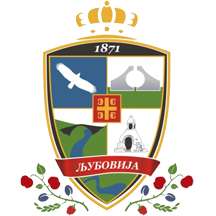 ОПШТИНА ЉУБОВИЈАОПШТИНСКА УПРАВАВојводе Мишића 45, ЉубовијаКОНКУРСНА ДОКУМЕНТАЦИЈАЗА ЈАВНУ НАБАВКУ РАДОВАРеконструкција зграде Библиотеке „Милован Глишић“ Љубовија  по Пројекту енергетске ефикасности-Отворени поступак –ЈАВНА НАБАВКА број: 43/2018404-46/2018-04ЉУБОВИЈА, јул 2018. годинеРепублика СрбијаОПШТИНА ЉУБОВИЈА-Општинска управа-Комисија за јавне набавкуБрој: 404-46/2018-0424.07.2018. годинеВојводе Мишића 45Љ у б о в и ј аНа основу члана 32. и 61. Закона о јавним набавкама („Службени гласник РС“ бр. 124/2012, 14/2015, 68/2015), члана 6. Правилника о обавезним елементима конкурсне документације у поступцима јавних набавки и начину доказивања испуњености услова („Службени гласник РС“ бр. 86/2015), члана 37. Правилника о ближем уређивању поступка јавне набавке за директне буџетске кориснике у општини Љубовија: Председник општине и Општинске веће, Скупштина општине и Општинска управа („Службени лист општине Љубовија“, број 1/2016 и 4/2017), Одлуке о покретању поступка јавне набавке број 404-46/2018-04 од 23.07.2018. године и Решења о образовању Комисије за јавну набавку број 404-46/2018-04 од 23.07.2018. године, припремљена јеКОНКУРСНА ДОКУМЕНТАЦИЈАза јавну набавку радова – Реконструкцији зграде Библиотеке „Милован Глишић“ Љубовија по Пројекту енергетске ефикасности,  ЈН 43/2018Конкурсна документација садржи:Конкурсна документација садржи укупно 79 страна.I ОПШТИ ПОДАЦИ О ЈАВНОЈ НАБАВЦИ1. Подаци о наручиоцуНаручилац: Општинска управа општине ЉубовијаАдреса: Војводе Мишића 45, 15320 ЉубовијаИнтернет страница: www.ljubovija.rsОстали подаци о наручиоцу:Шифра делатности број: 8411Матични број: 07170513ПИБ: 101302050 2. Врста поступка јавне набавкеПредметна јавна набавка се спроводи у отвореном поступку јавне набавке, у складу са Законом о јавним набавкама и подзаконским актима којима се уређују јавне набавке.3. Предмет јавне набавкеПредмет јавне набавке бр. 43/2018 су радови на реконструкцији зграде Библиотеке „Милован Глишић“ Љубовија по Пројекту енергетске ефикасности.5. Циљ поступкаПоступак јавне набавке се спроводи ради закључења уговора о јавној набавци.6. Контакт (лице или служба) Особа за контакт која ће пружати додатне информације је Слободан Томић, дипл. инжењер грађевине, тел. 064/9797489, и Младен Ђокић, дипл. економиста, службеник за јавне набавке, тел. 015/561-582, факс 015/562-870, сваког радног дана (понедељак-петак) у периоду од 7 до 15 часова.II ПОДАЦИ О ПРЕДМЕТУ ЈАВНЕ НАБАВКЕ1. Предмет јавне набавкеПредмет јавне набавке бр. 43/2018 су радови на реконструкцији зграде Библиотеке „Милован Глишић“ Љубовија по Пројекту енергетске ефикасности, у две фазе, чија је реализација планирана у две календарске године – 2018. и 2019. година, а у свему према предмеру и предрачуну радова на странама 52-75.  конкурсне документације.Предмет I фазе радова, чије је извођење планирано у 2018. години, су грађевински и грађевинско-занатски радови на санацији објекта Дома културе са библиотеком (фасадни радови, демонтажа и уградња столарије, браварски радови, лимарски радови, подополагачки радови, молерско-фарбарски радови) и радови на санацији простора биоскопске сале (радови на демонтажи и радови на санацији).Предмет II фазе чија је реализација предвиђена у 2019. години су радови на реконструкцији система  централног грејања (котларница, грејна тела и прибор, цевна мрежа и арматура, бојење и изолација, грађевински радови, припремно-завршни радови).Назив и ознака из општег речника набавке:45262700 – адаптација зграда45311000 – радови на постављању електричних инсталација и електро-монтажни радови 45331100 – радови на инсталацији централног грејања45421000 – столарски радови и уградња столарије45443000 – фасадни радови45454000 - радови на реконструкцији2. ПартијеПредмет јавне набавке није обликован у више партија.III ТЕХНИЧКА СПЕЦИФИКАЦИЈА ПОТРЕБНИХ РАДОВА-извод из пројектне документације TEHNIČKI OPIS ARHITEKTURALOKACIJAObjekat se nalazi u centralnom delu grada u delu društvenih objekata , omedjen ulicama vojvode Mišića i Ilije Neškovića ,na katastarskoj parceli broj 430 KO Ljubovija.objekat doma kulture sa bibliotekom je većinski deo po površini stambenoposlovnog objekta ukupne bruto izgradjene povrsine 3506 m2 , a predmet obrade je deo objekta u bruto površini od 1738 m2,  lociran neposredno južnom stranom opisane parcele u nivoima prizemlja i sprata duž ulice Ilije Neškovića.KONCEPCIJAObjekat je koncipiran kao javni ,spratni objekat P+7 sa orijentacijom ulaza sa severne strane iz ulice vojvode Mišića za spratni deo koji se koristi za bioskopsku salu i sa južne strane za ulaz u skupštinsku salu i biblioteku iz ulice Ilije Neškovića. Objekat je izvodjen od perioda 1974 godine, sadržaja po nivoima koji su zadovoljavali tadašnje potrebe domova kulture. Predmet naše obrade se odnosi na deo objekta u nivou prizemlja i prvog sprata koji se odnose na dom kulture i biblioteku ukupne neto površine od 1350m2,u svemu prema grafičkim prilozima ovog projekta, sledećih namena prostorija: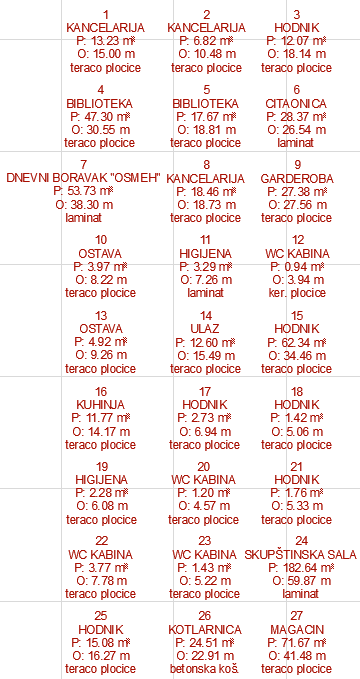 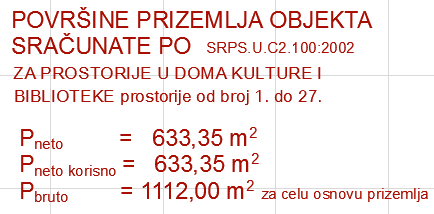 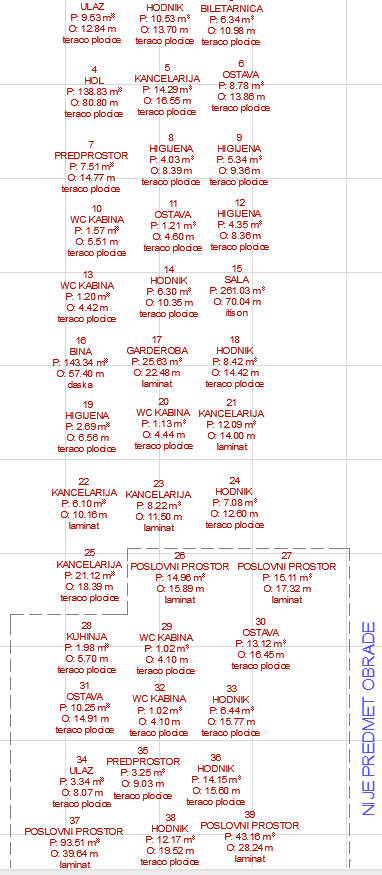 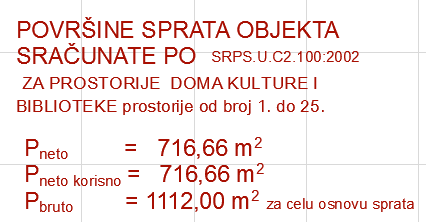 KONSTRUKCIJA I OBRADAObjekat je slobodno stojeci  na parceli broj 430 Ko Ljubovija, spratnosti P+ 7,izgradjen u periodu 1974. godine sa upotrebnom dozvolom iz tog perioda. Objekat izveden u skeletnom sistemu od armiranog betona u konstruktivnom rasponu do 5,60m i armirano betonskim pločama. Konstrukcuija krova je ravan krov ali se u periodu 80-90-tih godina pristupilo rekonstrukciji i izveden je kos krov sa pokrivačem od Tr lima na drvenoj konstrukciji. Vanjski zidovi su od giter bloka NF d-25cm malterisani sa unutrašnje strane produžnim malterom i bojeni disperzijom ,a vanjski zidovi su malterisani perlit malterom sa završnom obradom silikolor"hirofa" fasade . Temeljenje je izvedeno od ab.temelja samaca prema statičkom proračunu i projektu uradjenom od strane "INKOPROGRES"-Beograd Brankova broj 7 od avgusta 1972. godine pod brojem TD 72-506 A. Po vertikali,a na severnom delu objekta locirane su ab.stepenice koje povezuju ceo objekat od prizemlja do sprata a unutar objekta izvedene su ab stepenice koje od prizemlja.a zapadnom stranom objekta povezuju prizemlje,bioskopsku dvoranu i kinoprojekcijsku kabinu.Objekat je gradjen bez posebnih mera zaštite gubitaka toplote a vremenom elementi objekta su u velikoj meri i devastirani i na granici upotrebljivost. Na objektu nisu vidljive deformacije na primarnim konstruktivnim elementima i nije mu ugrožena stabilnost.INSTALACIJE U OBJEKTU           Objekat je izgradjen 1974.godine sa izvedenim i priključenim instalacijama vodovoda i kanalizacije.Sanitarne prostorije su locirane u sklopu samog objekata .           Instalacije električne energije su izvedene u objektu  sa priključkom na nn gradsku mrežu sa odgovarajućim tehničkim uslovima i propisima nadležne mesne ustanove.         Termotehničke instalacije u objektu figuriraju od vremena izgradnje na čvrsto gorivo sa rekonstrukcijom na tečno gorivo iz 80-tih godina prošlog veka.Slobodne površine oko objekta su u potpunosti izvedene od betona i većim delom zatravljene.PREDMET OBRADE :Uvidom na licu mesta kao i pregledom kompletnog objekta,konstatovano je sledeće:1. objekat je u eksterijernom i enterijernom smislu u dobroj meri devastiran što je posledica višegodišnjeg korišćenja i neadekvatnog tekućeg održavanja ,kao i trajnost ugradjenog materijala i opreme. 2. neophodne su intervencije i na eksterijeru i enterijeru objekta .Iz ovih razloga uradjen je ovaj projekat sa merama zaštite celog objekta i stvaranjem uslova za normalno funkcionisanje ustanove.Te mere se odnose na :Zamena fasade objekta i stolarije spoljašnje sa zaštitom objekta og gubitaka toplote,Zamena kompletnog sistema grejanja sa kotlom na pelet za ceo dom kulture i klimatizacijom prostora bioskopske sale,Zamena podova u foajeu sale,Zamena stolica u sali bioskopa i dvorane.Završna obrada zidova i plafona u prostorijama objekta gde su vršene mere sanacije.TEHNIČKI  OPIS - Centralno grejanjeCentralno grejanje 	 U objektu je postojao sistem grejanja i ventilacije. Neophodno je ukloniti postojeće instalacije i postaviti nove. Predmerom su obuhvaćene aktivnosti na uklanjanju postojećih instalacija.	Instalacija centralnog grejanja je projektovana kao toplovodna 80/60 C° sa prinudnom cirkulacijom vode. Instalisana količina toplote iznosi Q = 180  KW 	Grejna tela su aluminijumski člankasti radijatori čiju visinu prilagođavamo visini parapeta.	Kao grejno telo uračunata je i klima komora koja je spolašnje ugradnje i poseduje izmenjivač toplote snage 35 kW.Kotlarnica 	Prostorija kotlarice nazi se u okviru prizemnog dela objekta i u njoj je smešten kotao kapaciteta Q = 180 kW ložen peletom. Kotao se isporučuje komplet sa odgovarajućim gorionikom na pelet. Kotlao je proizvod renomiranog proizvođača. Pored kotla  je smešten spremnik za „pelet“ sa pripadajućom automatikom preko koje se izvršavaju zadati parametri. Kada je reč o peletu, isti treba da bude kvalitetan i suv, odnosno ne sme imati vlage više od 12%, što znači da se pelet mora čuvati u prostoriji u koju nemože dospeti vlaga. Zbog lošeg kvaliteta peleta biće smanjen učinak kotla, ali i gorionik može doći u opasnost da pretrpi ozbiljnu havariju. Vođenje temperature kotla je automatsko i autonomno za zadate parametre.	Dimnjak je odabran na osnovu proračuna preduzeća "Šidel" i montira se na fasadni deo zgrade.	U kotlarnici su smeštene ekspanzione zatvorene posude kao i ventili sigurnost sa oprugom (baždaren na 3 /tri) bara. Pogonske pumpe su razdvojene iz razloga što nije neophodno da se istovremeno snabdevaju svi delovi objekta toplotnom energijom, a kada je to slučaj, uključuju se sve pumpe u zavisnosti od potrebe. Klima komora poseduje sopstvenu pumpu i moguće ju je uključiti nezavisno od ostalih grana za grejanje..	Prostorija za pelet je odvojena od kotlarnice i ne nalazi se u sastavu objekta. Pelet se u spremnik ubacuje ručno iz originalnig pakovanja isporučioca peleta.	Hidraulična proba se mora obaviti korektno i o tome sačiniti zapisnik, uz prisustvo nadzornog organa. Dokumentacija koju izvođač radova ima, odnosno koju je prikupio mora zapisnički predati korisniku, a odnosi se na certifikate, garantne listove zapisnike i ostalo, a što je u skladu sa pozitivniom propisima ove države. 	Kotao koji je preporučen u ovom projektu je proizvođača "Centrometal", pumpe su proizvođača	"Grundfos", snaga opisanih u predmeru, ekspanzione posude su od proizvođača "Elbi", akumulator toplote je od proizvođača "Centrometal". U instalaciju se mogu ugraditi i komponente drugih proizvođača, a sa karakteristikama koje odgovaraju zahtevima projekta.	 U kotlarnici izraditi odmuljnu jamu dimenzija 1x1x1 m, i u nju postaviti muljnu pumpu, predmerom su obuhvaćene te aktivnosti.Cevna mreža 	Cevna mreža je od kotlarnice do potrošača od čeličnih bešavnih cevi.Grejna tela	U objektu su instalisani aluminijumski radijatori kao grejna tela.- VOX radijatori se mogu upotrebljavati u svim instalacijama grejanja toplom vodom do 100°C sa radnim pritiskom do 600 Kpa ili 6 bara.- Mogu se instalirati u sistemu koristeći čelične, bakarne ili termoplastične cevi.- Postavljanje radijatora vrši se upotrebljavanjem sledećih distanci:≥ cm. 3 od zida≥ cm. 10 od poda≥ cm. 10 od police ili ivice prozora- Da bi se izbegli problemi vezani za taloženje i koroziju kada se u sistemu za grejanje koriste različiti metali preporučuje se da se PH vode proveri (poželjno  je da PH vode bude izmedju 6,5-8) kao i da se koriste odgovarajuči aditivi koji sprečavaju ove probleme, prema preporuci proizvodjača.- Preporučujemo instalaciju plivalućih automatskih ili ručnih ozračnih ventila radi maksimalne sigurnosti i efikasnosti.- Da bi se izbegli problemi sa gasom koji može biti prisutan u sistemu grejanja ili problemi sa velikim pritiskom preporučujemo da ne zatvarate u potpunosti ventil. Ako je potrebno da izolujete jedan ili više radijatora od navedenih problema preporučljivo je staviti automatske odzraćnih ventile na svaki radijator.- Uz radijatore postaviti i zaštitne maske, obzirom na karakteristike objekta u koji se radijatori postavljaju. Maske obraditi u okviru projekta arhitekture. Obzirom da se koriste maske uz radijatore, koeficijent "k" prilikom izbora radijatora je veći ili jednak 1,2.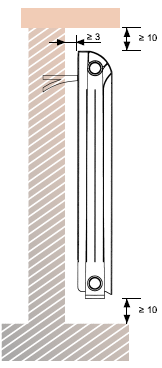 IV  УСЛОВИ ЗА УЧЕШЋЕ У ПОСТУПКУ ЈАВНЕ НАБАВКЕ ИЗ ЧЛ. 75. И 76. ЗАКОНА И УПУТСТВО КАКО СЕ ДОКАЗУЈЕ ИСПУЊЕНОСТ ТИХ УСЛОВА1. УСЛОВИ ЗА УЧЕШЋЕ У ПОСТУПКУ ЈАВНЕ НАБАВКЕ ИЗ ЧЛ. 75. И 76. ЗАКОНА1.1. Право на учешће у поступку предметне јавне набавке има понуђач који испуњава обавезне услове за учешће у поступку јавне набавке дефинисане чланом 75. Закона о јавним набавкама (у даљем тексту: Закон) и то:Да је регистрован код надлежног органа, односно уписан у одговарајући регистар (чл. 75. ст. 1. тач. 1) Закона);Да он и његов законски заступник није осуђиван за неко од кривичних дела као члан организоване криминалне групе, да није осуђиван за кривична дела против привреде, кривична дела против животне средине, кривично дело примања или давања мита, кривично дело преваре (чл. 75. ст. 1. тач. 2) Закона);Да је измирио доспеле порезе, доприносе и друге јавне дажбине у складу са прописима Републике Србије или стране државе када има седиште на њеној територији (чл. 75. ст. 1. тач. 4) Закона);Понуђач је дужан да при састављању понуде изричито наведе да је поштовао обавезе које произлазе из важећих прописа о заштити на раду, запошљавању и условима рада, заштити животне средине, као и да нема забрану обављања делатности која је на снази у време подношења понуде (чл. 75. ст. 2. Закона).1.2. Понуђач који учествује у поступку предметне јавне набавке, мора испунити и додатне услове за учешће у поступку јавне набавке,  дефинисане чланом 76. Закона, и то: 1) Да располаже неопходним финансијским капацитетом:а) да је позитивно пословао у 2015, 2016. и 2017. години;б) да понуђачу није последње три (3) године, које  претходе месецу у коме је објављен позив за подношење понуда, пословни рачун није био у блокади. Овај услов морају испунити сви чланови групе уколико понуду подноси група понуђача, односно и подизвођач уколико понуђач понуду доставља са подизвођачем;2) Да располаже неопходним пословним капацитетом:а) да има најмање 3 (три) реализована уговора, закључена у последње три (3) - године (2017, 2016, 2015), за извођење грађевинских радова на изградњи, реконструкцији, адаптацији или доградњи објеката високоградње, сваки од уговора појединачне вредности не мање од 25.000.000,00 динара без ПДВ-а;б) да је понуђач у периоду у последње 3 (три) године (2017-2016-2015) извео радове на изградњи, реконструкцији адаптацији или доградњи на најмање три објекта високограње чија је укупна бруто грађевинска површина најмање 5.000 м², од којих бар један објекат мора да буде бруто грађевинске површине најмање 2.500 м².Сваки од референтних радова мора да буде комплетно завршеним грађевинским и грађевинско – занатским радовима и инсталацијамав) да је понуђач осигуран од одговорности за штету приликом пружања професионалних услуга коју може имати друга страна, односно треће лице у складу са законом којим се уређује планирање и изградња.3) Да располаже довољним кадровским и техничким капацитетом:а) у оквиру кадровског капацитета потребно је:-  да понуђач располаже са најмање 30 (тридесет) грађевинских радника који обављају послове који одговарају врстама радова наведеним у предмеру и предрачуну (бравари, ел.радници, грађ.радници, нк радници...);- да обезбеди као кључно техничко особље 3 дипломирана инжењера са следећим лиценцама:1) 1 (један) дипломирани инжењер архитектуре, који поседује лиценцу за стручну оспособљеност број 400 или 401 или 1 (један) дипломирани инжењер грађевине, који поседује лиценцу за стручну оспособљеност број 410 или 411 - који ће решењем бити именован за одговорног извођача радова у предметној јавној набавци,2) 1 (један) дипломирани машински инжењер, који поседује лиценцу за стручну оспособљеност број 430 - који ће решењем бити именован за одговорног извођача радова у предметној јавној набавци,3) 1 (један) дипломирани инжењер електротехнике, који поседује лиценцу за стручну оспособљеност број 450 - који ће решењем бити именован за одговорног извођача радова у предметној јавној набавци и 4) најмање 1 (једно) лице са положеним испитом о практичној оспособљености за обављање послова безбедности и здравља на раду;Лица у оквиру кључног техничког особља морају имати најмање 5 година радног искуства након стицања лиценци, односно уверења.Наведена лица у оквиру кадровског капацитета не морају бити у радном односу код понуђача, односно могу бити ангажовани по основу уговора којим се регулише рад ван радног односа (уговор о делу, уговор о обављању привремених и повремених послова, уговор о допунском раду или други уговор о радном ангажовању лица за потребе извршења радова који су предмет ове јавне набавке).б) у оквиру техничког капацитета потребно је да понуђач располаже (по основу власништва, закупа, лизинга) следећом опремом:- 2 теретна возила носивости најмање 6 т,- 2 самоходне подизне платформе,- покретне скеле минимум  3 комада,- 1 путничко возило, - монтажно – демонтажну скелу најмање 600 м².Наведена опрема у оквиру техничког капацитета може бити у власништву понуђача или обезбеђена путем закупа или лизинга.4) Да понуђач обиђе локацију за извођење радоваОбилазак локације је обавезан за понуђаче како би понуђач детаљно прегледао локацију и извршио увид у пројектно техничку документацију и добио све неопходне информације потребне за припрему прихватљиве понуде.Обилазак локације од стране понуђача биће организован дана 09.08. и 10.08.2018. године, уз присуство стручног лица Наручиоца. Контакт особа: Слободан Томић, тел: 064/9797489.О извршеном обиласку локације за извођење радова и о извршеном увиду у пројектну документацију, понуђач даје изјаву на Обрасцу изјаве о обиласку локације за извођење радова и извршеном увиду у пројектну документацију (Образац изјаве, дат је у поглављу XIII).5) Понуђач мора да поседује систем менаџмента који примењује усаглашен са захтевима стандарда: ИСО 9001 или одговарајући, ИСО 14001 или одговарајући, ИСО 18001 или одговарајући и ИСО 50001 или одговарајући.1.3. Уколико понуђач подноси понуду са подизвођачем, у складу са чланом 80. Закона, подизвођач мора да испуњава обавезне услове из члана 75. став 1. тач. 1) до 4) Закона. Подизвођач мора испунити услов, наведен у оквиру пословног капацитета, да му пословни рачун у последње три (3) године, које претходе месецу у коме је објављен позив за подношење понуда, није био у блокади 1.4. Уколико понуду подноси група понуђача, сваки понуђач из групе понуђача, мора да испуни обавезне услове из члана 75. став 1. тач. 1) до 4) Закона, а додатне услове испуњавају заједно, с тим да пословни рачун ниједног члана групе није био у блокади у последње три (3) године, које  претходе месецу у коме је објављен позив за подношење понуда2. УПУТСТВО КАКО СЕ ДОКАЗУЈЕ ИСПУЊЕНОСТ УСЛОВАПонуђач испуњеност обавезних услова доказује подношењем следећих докумената:Услов из чл. 75. ст. 1. тач. 1) Закона Доказ: Правна лица: Извод из регистра Агенције за привредне регистре, односно извод из регистра надлежног привредног суда; Предузетници: Извод из регистра Агенције за привредне регистре, односно извод из одговарајућег регистра.Услов из чл. 75. ст. 1. тач. 2) Закона Доказ: Правна лица: 1) Извод из казнене евиденције, односно уверењe основног суда на чијем подручју се налази седиште домаћег правног лица, односно седиште представништва или огранка страног правног лица, којим се потврђује да правно лице није осуђивано за кривична дела против привреде, кривична дела против животне средине, кривично дело примања или давања мита, кривично дело преваре. Напомена: Уколико уверење Основног суда не обухвата податке из казнене евиденције за кривична дела која су у надлежности редовног кривичног одељења Вишег суда, потребно је поред уверења Основног суда доставити и уверење Вишег суда на чијем подручју је седиште домаћег правног лица, односно седиште представништва или огранка страног правног лица, којом се потврђује да правно лице није осуђивано за кривична дела против привреде и кривично дело примања мита; 2) Извод из казнене евиденције Посебног одељења за организовани криминал Вишег суда у Београду, којим се потврђује да правно лице није осуђивано за неко од кривичних дела организованог криминала; 3) Извод из казнене евиденције, односно уверење надлежне полицијске управе МУП-а, којим се потврђује да законски заступник понуђача није осуђиван за кривична дела против привреде, кривична дела против животне средине, кривично дело примања или давања мита, кривично дело преваре и неко од кривичних дела организованог криминала (захтев се може поднети према месту рођења или према месту пребивалишта законског заступника). Уколико понуђач има више законских заступника дужан је да достави доказ за сваког од њих.  Предузетници и физичка лица: Извод из казнене евиденције, односно уверење надлежне полицијске управе МУП-а, којим се потврђује да није осуђиван за неко од кривичних дела као члан организоване криминалне групе, да није осуђиван за кривична дела против привреде, кривична дела против животне средине, кривично дело примања или давања мита, кривично дело преваре (захтев се може поднети према месту рођења или према месту пребивалишта).Доказ не може бити старији од два месеца пре отварања понуда; Услов из чл. 75. ст. 1. тач. 4) Закона  Доказ: Уверење Пореске управе Министарства финансија и привреде да је измирио доспеле порезе и доприносе и уверење надлежне управе локалне самоуправе да је измирио обавезе по основу изворних локалних јавних прихода или потврду надлежног органа да се понуђач налази у поступку приватизације. Доказ не може бити старији од два месеца пре отварања понуда;Услов из члана чл. 75. ст. 2. Закона Доказ: Потписан и оверен Oбразац изјаве (Образац изјаве, дат је у поглављу XVIII). Изјава мора да буде потписана од стране овлашћеног лица понуђача и оверена печатом. Уколико понуду подноси група понуђача, Изјава мора бити потписана од стране овлашћеног лица сваког понуђача из групе понуђача и оверена печатом.  Испуњеност додатних услова понуђач доказује подношењем следећих докумената: Понуђач је дужан, поред напред наведених доказа, да за столарију и котао достави и декларације о усаглашености, сертификате, произвођачке спецификације, атесте акредитоване лабораторије, извештаје о испитивању или друге документе којима се доказује усаглашеност понуде са техничком спецификацијом или стандардима траженим у Конкурсној документацији.Уколико понуду подноси група понуђача понуђач је дужан да за сваког члана групе достави наведене доказе да испуњава обавезне услове из члана 75. став 1. тачка 1) до 4) Закона, као и да у претходне три године није био у блокади.Додатне услове група понуђача испуњава заједно.Уколико понуђач подноси понуду са подизвођачем, понуђач је дужан да за подизвођача достави доказе да испуњава услове из члана 75. став 1. тачка 1) до 4) Закона. Подизвођач мора испунити додатни услов да у претходне три године није био у блокади.Лице уписано у регистар понуђача није дужно да приликом подношења понуде, доказује испуњеност обавезних услова.Понуђачи који су регистровани у регистру који води Агенција за привредне регистре не морају да доставе доказ из чл. 75. ст. 1. тач. 1) Извод из регистра Агенције за привредне регистре, који је јавно доступан на интернет страници Агенције за привредне регистре.Наручилац неће одбити понуду као неприхватљиву, уколико не садржи доказ одређен конкурсном документацијом, ако понуђач наведе у понуди интернет страницу на којој су подаци који су тражени у оквиру услова јавно доступни.Уколико је доказ о испуњености услова електронски документ, понуђач доставља копију електронског документа у писаном облику, у складу са законом којим се уређује електронски документ, осим уколико подноси електронску понуду када се доказ доставља у изворном електронском облику.Ако се у држави у којој понуђач има седиште не издају тражени докази, понуђач може, уместо доказа, приложити своју писану изјаву, дату под кривичном и материјалном одговорношћу оверену пред судским или управним органом, јавним бележником или другим надлежним органом те државе.Ако понуђач има седиште у другој држави, наручилац може да провери да ли су документи којима понуђач доказује испуњеност тражених услова издати од стране надлежних органа те државе.Понуђач је дужан да без одлагања писмено обавести наручиоца о било којој промени у вези са испуњеношћу услова из поступка јавне набавке, која наступи до доношења одлуке, односно закључења уговора, односно током важења уговора о јавној набавци и да је документује на прописани начин.V КРИТЕРИЈУМ ЗА ДОДЕЛУ УГОВОРА1. Критеријум за доделу уговораИзбор најповољније понуде ће се извршити применом критеријума „Најнижа понуђена цена“. У случају примене критеријума најниже понуђене цене, а у ситуацији када постоје понуде домаћег и страног понуђача који пружају услуге или изводе радове, наручилац мора изабрати понуду домаћег понуђача под условом да његова понуђена цена није већа од 5% у односу на најнижу понуђену цену страног понуђача.  У понуђену цену страног понуђача урачунавају се и царинске дажбине. 2. Елементи критеријума, односно начин, на основу којих ће наручилац извршити доделу уговора у ситуацији када постоје две или више понуда са истом понуђеном ценом Уколико две или више понуда имају исту најнижу понуђену цену, као најповољнија биће изабрана понуда оног понуђача који је понудио краћи рок извођења радова. У случају истог понуђеног рока извођења радова, као најповољнија биће изабрана понуда оног понуђача који је понудио дужи рок плаћања.Уколико ни након примене горе наведеног резервног елемента критеријума није могуће донети одлуку о додели уговора, наручилац ће уговор доделити понуђачу који буде извучен путем жреба. Наручилац ће писмено обавестити све понуђаче који су поднели понуде о датуму када ће се одржати извлачење путем жреба. Жребом ће бити обухваћене само оне понуде које имају једнаку најнижу понуђену цену, исти рок извођења радова и исти рок плаћања. Извлачење путем жреба наручилац ће извршити јавно, у присуству понуђача, и то тако што ће називе понуђача исписати на одвојеним папирима, који су исте величине и боје, те ће све те папире ставити у провидну кутију одакле ће извући само један папир. Понуђачу чији назив буде на извученом папиру ће бити додељен уговор. Понуђачима који не присуствују овом поступку, наручилац ће доставити записник извлачења путем жреба.VI УПУТСТВО ПОНУЂАЧИМА КАКО ДА САЧИНЕ ПОНУДУ1. ПОДАЦИ О ЈЕЗИКУ НА КОЈЕМ ПОНУДА МОРА ДА БУДЕ САСТАВЉЕНАПонуђач подноси понуду на српском језику.2. НАЧИН НА КОЈИ ПОНУДА МОРА ДА БУДЕ САЧИЊЕНАПонуђач понуду подноси непосредно или путем поште у затвореној коверти или кутији, затворену на начин да се приликом отварања понуда може са сигурношћу утврдити да се први пут отвара. На полеђини коверте или на кутији навести назив, адресу понуђача, телефон и контакт особу. У случају да понуду подноси група понуђача, на коверти је потребно назначити да се ради о групи понуђача и навести називе и адресу свих учесника у заједничкој понуди.Понуду доставити на адресу: Општинска управа општине Љубовија, Војводе Мишића 45, 15320 Љубовија, са назнаком: ,,Понуда - НЕ ОТВАРАТИ - јавна набавка радова – Реконструкција зграде Библиотеке „Милован Глишић“ Љубовија по пројекту енергетске ефикасности, редни број ЈН 43/2018”. Понуда се сматра благовременом уколико је примљена од стране наручиоца до 23.08.2018. године до 12,00 часова. Отварање понуда обавиће се истог дана, тј. 23.08.2018. године у 12,30 часова у просторијама Општинске управе општине Љубовија.Наручилац ће, по пријему одређене понуде, на коверти, односно кутији у којој се понуда налази, обележити време пријема и евидентирати број и датум понуде према редоследу приспећа. Уколико је понуда достављена непосредно наручилац ће понуђачу предати потврду пријема понуде. У потврди о пријему наручилац ће навести датум и сат пријема понуде. Понуда коју наручилац није примио у року одређеном за подношење понуда, односно која је примљена по истеку дана и сата до којег се могу понуде подносити, сматраће се неблаговременом.Понуђач је дужан да, на начин дефинисан конкурсном документацијом, попуни, овери печатом и потпише све обрасце из конкурсне документације. Обрасце Понуђач мора попунити читко, односно дужан је уписати податке у, за њих предвиђена празна поља или заокружити већ дате елементе у обрасцима, тако да обрасци буду у потпуности попуњени, а садржај јасан и недвосмилен. Понуда мора да садржи Образац понуде, све доказе (прилоге) тражене конкурсном документацијом, тражене атесте, банкарску гаранцију за озбиљност понуде и захтевана писма о намерама банке, као и попуњене, потписане и оверене све обрасце из конкурсне документације. Понуда се даје у оригиналу, на обрасцима преузете конкурсне документације са свим наведеним траженим подацима.Понуђач је дужан да доказе о испуњености услова и понуду преда у форми која онемогућава убацивање или уклањање појединих докумената након отварања понуде (за наведене сврхе употребити јемственик).Напомена: Уколико понуђачи подносе заједничку понуду, група понуђача ће одредити једног члана који ће потписивати и оверавати печатом све обрасце, изузев образаца који подразумевају давање изјава под материјалном и кривичном одговорношћу (нпр. Изјава о независној понуди, Изјава о поштовању обавеза из чл.75. ст.2. Закона...), који морају бити потписани и оверени печатом од стране свагог понуђача из групе понуђача.3. ПАРТИЈЕПредмет јавне набавке није обликован по партијама.4.  ПОНУДА СА ВАРИЈАНТАМАПодношење понуде са варијантама није дозвољено.5. НАЧИН ИЗМЕНЕ, ДОПУНЕ И ОПОЗИВА ПОНУДЕУ року за подношење понуде понуђач може да измени, допуни или опозове своју понуду на начин који је одређен за подношење понуде.Понуђач је дужан да јасно назначи који део понуде мења односно која документа накнадно доставља. Измену, допуну или опозив понуде треба доставити на адресу: Општинска управа општине Љубовија, за Комисију за јавну набавку, ул. Војводе Мишића 45, 15320 Љубовија, са назнаком:„Измена понуде за јавну набавку радова – Реконструкција зграде Библиотеке „Милован Глишић“ Љубовија по Пројекту енергетске ефикасности,  редни број ЈН 43/2018 - НЕ ОТВАРАТИ” или„Допуна понуде за јавну набавку радова – Реконструкција зграде Библиотеке „Милован Глишић“ Љубовија  по Пројекту енергетске ефикасности, редни број ЈН 43/2018 - НЕ ОТВАРАТИ” или„Опозив понуде за јавну набавку радова - Реконструкција зграде Библиотеке „Милован Глишић“ Љубовија  по Пројекту енергетске ефикасности,  редни број ЈН 43/2018 - НЕ ОТВАРАТИ” или„Измена и допуна понуде за јавну набавку радова - Реконструкција зграде Библиотеке „Милован Глишић“ Љубовија  по Пројекту енергетске ефикасности,  редни број ЈН 43/2018 - НЕ ОТВАРАТИ”.На полеђини коверте или на кутији навести назив, адресу понуђача, телефон и контакт особу. У случају да понуду подноси група понуђача, на коверти је потребно назначити да се ради о групи понуђача и навести називе и адресу свих учесника у заједничкој понуди.По истеку рока за подношење понуда понуђач не може да повуче нити да мења своју понуду.6. УЧЕСТВОВАЊЕ У ЗАЈЕДНИЧКОЈ ПОНУДИ ИЛИ КАО ПОДИЗВОЂАЧ Понуђач може да поднесе само једну понуду. Понуђач који је самостално поднео понуду не може истовремено да учествује у заједничкој понуди или као подизвођач, нити исто лице може учествовати у више заједничких понуда. Наручилац је дужан да одбије све понуде које су поднете супротно наведеној забрани.У Обрасцу понуде (поглавље VII), понуђач наводи на који начин подноси понуду, односно да ли подноси понуду самостално, или као заједничку понуду, или подноси понуду са подизвођачем.7. ПОНУДА СА ПОДИЗВОЂАЧЕМУколико понуђач подноси понуду са подизвођачем дужан је да у Обрасцу понуде (поглавље VII) наведе да понуду подноси са подизвођачем, проценат укупне вредности набавке који ће поверити подизвођачу, а који не може бити већи од 50%, као и део предмета набавке који ће извршити преко подизвођача. Понуђач у Обрасцу понуде наводи назив и седиште подизвођача, уколико ће делимично извршење набавке поверити подизвођачу. Уколико уговор о јавној набавци буде закључен између наручиоца и понуђача који подноси понуду са подизвођачем, тај подизвођач ће бити наведен и у уговору о јавној набавци. Понуђач је дужан да за подизвођаче достави доказе о испуњености услова који су наведени у поглављу IV конкурсне документације, у складу са Упутством како се доказује испуњеност услова.Понуђач у потпуности одговара наручиоцу за извршење обавеза из поступка јавне набавке, односно извршење уговорних обавеза, без обзира на број подизвођача. Понуђач је дужан да наручиоцу, на његов захтев, омогући приступ код подизвођача, ради утврђивања испуњености тражених услова.Наручилац може на захтев подизвођача и где природа предмета набавке то дозвољава пренети доспела потраживања директно подизвођачу, за део набавке која се извршава преко тог подизвођача.Добављач не може ангажовати као подизвођача лице које није навео у понуди. Добављач може ангажовати као подизвођача лице које није навео у понуди, ако је на страни подизвођача након подношења понуде настала трајнија неспособност плаћања, ако то лице испуњава све услове одређене за подизвођача и уколико добије претходну сагласност наручиоца.8. ЗАЈЕДНИЧКА ПОНУДАПонуду може поднети група понуђача.Уколико понуду подноси група понуђача, саставни део заједничке понуде мора бити споразум којим се понуђачи из групе међусобно и према наручиоцу обавезују на извршење јавне набавке, а који обавезно садржи податке из члана 81. ст. 4. тач. 1) до 2) Закона и то:  податке о члану групе који ће бити носилац посла, односно који ће поднети понуду и који ће заступати групу понуђача пред наручиоцем, опис послова сваког од понуђача из групе понуђача у извршењу уговора.У складу са чланом 81. став 5. Закона, споразумом је потребно уредити и регулисати следећа питања, односно навести податке о:понуђачу који ће у име групе потписивати образце из конкурсне документације,понуђачу који ће у име групе понуђача потписати уговор, понуђачу који ће у име групе понуђача дати средство обезбеђења, понуђачу који ће издати рачун, рачуну на који ће бити извршено плаћање.Група понуђача је дужна да достави све доказе о испуњености услова који су наведени у поглављу IV конкурсне документације, у складу са Упутством како се доказује испуњеност услова.Понуђачи из групе понуђача одговарају неограничено солидарно према наручиоцу. 9. НАЧИН И УСЛОВИ ПЛАЋАЊА, ГАРАНТНИ РОК, КАО И ДРУГЕ ОКОЛНОСТИ ОД КОЈИХ ЗАВИСИ ПРИХВАТЉИВОСТ  ПОНУДЕ9.1. Захтеви у погледу начина, рока и услова плаћања.Рок плаћања је до 45 дана од дана достављања привремених ситуација и окончане ситуације сачињених на основу грађевинске књиге изведених радова и јединичних цена из понуде  и потписаним од стране стручног надзора.  Плаћање се врши уплатом на рачун понуђача.Понуђачу није дозвољено да захтева аванс. 9.2. Захтеви у погледу гарантног рокаГарантни рок за изведене радове не може бити краћи од 24 месеца рачунајући од дана    примопредаје радова, осим ако је Правилником о минималним гарантним роковима за поједине врсте објеката, односно радова другачије одређено. За уграђене материјале важи гарантни рок у складу са условима произвођача, који тече од дана извршене примопредаје радова.9.3. Захтев у погледу рока извођења радоваРок извођења радова не може бити дужи од 45 календарских дана од дана увођења извођача у посао за прву фазу радова, односно 30 календарских дана за другу фазу радова.9.4. Захтев у погледу рока важења понудеРок важења понуде не може бити краћи од 60 дана од дана отварања понуда.У случају истека рока важења понуде, наручилац је дужан да у писаном облику затражи од понуђача продужење рока важења понуде.Понуђач који прихвати захтев за продужење рока важења понуде не може мењати понуду.10. ВАЛУТА И НАЧИН НА КОЈИ МОРА ДА БУДЕ НАВЕДЕНА И ИЗРАЖЕНА ЦЕНА У ПОНУДИЦена мора бити исказана у динарима, са и без пореза на додату вредност, са урачунатим свим трошковима које понуђач има у реализацији предметне јавне набавке, с тим да ће се за оцену понуде узимати у обзир цена без пореза на додату вредност.Цена је фиксна и не може се мењати. Ако је у понуди исказана неуобичајено ниска цена, наручилац ће поступити у складу са чланом 92. Закона.Ако понуђена цена укључује увозну царину и друге дажбине, понуђач је дужан да тај део одвојено искаже у динарима.11. ПОДАЦИ О ВРСТИ, САДРЖИНИ, НАЧИНУ ПОДНОШЕЊА, ВИСИНИ И РОКОВИМА ОБЕЗБЕЂЕЊА ИСПУЊЕЊА ОБАВЕЗА ПОНУЂАЧАПонуђач је дужан да уз понуду достави банкарску гаранцију за озбиљност понуде са назначеним износом од 10% од укупне вредности понуде без ПДВ-а и роком важности 60 дана од дана јавног отварања понуда, која мора бити неопозива, без права на приговор, са клаузулама: безусловна и платива на први позив, у корист Наручиоца - Општинa Љубовија. Поднета банкарска гаранција не може да садржи додатне услове за исплату, краће рокове, мањи износ или промењену месну надлежност за решавање спорова.Наручилац ће уновчити банкарску гаранцију за озбиљност понуде уколико: понуђач након истека рока за подношење понуде повуче, опозове или измени своју понуду;Понуђач коме је додељен уговор благовремено не потпише уговор о јавној набавци; Понуђач коме је додељен уговор не поднесе банкарску гаранцију за добро извршење посла у складу са захтевима из конкурсне документције;Понуђач коме је додељен уговор не достави Наручиоцу полису осигурања за објекат у изградњи и полису осигурања од одговорности за штету причињену трећим лицима са важношћу, за цео период радова који су предмет уговора. Наручилац ће вратити средство обезбеђења за озбиљност понуде понуђачима са којима није закључен уговор, одмах по закључењу уговора са изабраним понуђачем.Понуђач је дужан да уз понуду достави Оригинал писмо о намерама банке за издавање банкарске гаранције за добро извршење посла, обавезујућег карактера за банку, да ће у случају да понуђач добије посао, најкасније у року од 7 дана од дана закључења уговора, издати банкарску гаранцију за добро извршење посла, у висини од 10% укупне вредности уговора без ПДВ-а, са роком важења који не може бити краћи од рока одређеног у конкурсној документацији. Писмо не сме бити ограничено роком трајања (датумом) и не сме имати садржину која се односи на политику банке и одредницу да писмо не представља даљу обавезу за банку, као гаранта. Оригинал писмо о намерама банке, да ће у случају да понуђач добије посао, на дан примопредаје радова, издати банкарску гаранцију за отклањање грешака у гарантном року, обавезујућег карактера за банку, у висини од  5% укупне вредности уговора без ПДВ-а, са роком важења који не може бити краћи од рока одређеног у конкурсној документацији. Писмо не сме бити ограничено роком трајања (датумом) и не сме имати садржину која се односи на политику банке и одредницу да писмо не представља даљу обавезу за банку, као гаранта. Уколико понуђач не достави банкарску гаранцију за озбиљност понуде и тражена писма о намерама банке, његова понуда ће бити одбијена као неприхватљива. ИЗАБРАНИ ПОНУЂАЧ ЈЕ ДУЖАН ДА ДОСТАВИ:Банкарску гаранцију за добро извршење посла - најкасније 7 дана од дана закључења уговора, која ће бити са клаузулама: безусловна и платива на први позив. Банкарска гаранција за добро извршење посла издаје се у висини не мањој од 10% од укупне вредности уговора, са роком важности који је 30 дана дужи од уговореног рока за завршетак радова, у корист  Наручиоца - Општина Љубовија. Ако се за време трајања уговора промене рокови за извршење уговорне обавезе, важност банкарске гаранције за добро извршење посла мора се продужити.Наручилац ће уновчити банкарску гаранцију за добро извршење посла у случају да понуђач не буде извршавао своје уговорне обавезе у роковима и на начин предвиђен уговором. Поднета банкарска гаранција не може да садржи додатне услове за исплату, краће рокове, мањи износ или промењену месну надлежност за решавање спорова.Банкарску гаранцију за отклањање грешака у гарантном року - Изабрани понуђач се обавезује да у тренутку примопредаје радова преда наручиоцу банкарску гаранцију за отклањање грешака у гарантном року, која ће бити са клаузулама: безусловна и платива на први позив. Банкарска гаранција за отклањање грешака у гарантном року се издаје у висини од 5% од укупне вредности уговора, у корист Наручиоца - Општина Љубовија. Рок важности банкарске гаранције мора бити 5 дана дужи од гарантног рока. Наручилац ће уновчити банкарску гаранцију за отклањање грешака у гарантном року у случају да изабрани понуђач не изврши обавезу отклањања недостатака који би могли умањити могућност коришћења предмета уговора у гарантном року. По извршењу свих уговорених обавеза понуђача средства финансијског обезбеђења ће бити враћена. Осигурање радоваИзабрани понуђач (извођач радова) је дужан да осигура радове, раднике, материјал и опрему од уобичајених ризика до њихове пуне вредности (осигурање објекта у изградњи) и достави наручиоцу полису осигурања, оригинал или оверену копију, са роком важења за цео период извођења радова. Изабрани понуђач (извођач радова) је такође дужан да достави наручиоцу полису осигурања од одговорности за штету причињену трећим лицима и стварима трећих лица, оригинал или оверену копију, са роком важења за цео период извођења радова, у свему према важећим прописима.Уколико се рок за извођење радова продужи, изабрани понуђач (извођач радова) је дужан да достави, пре истека уговореног рока, полисе осигурања са новим периодом осигурања.12. ЗАШТИТА ПОВЕРЉИВОСТИ ПОДАТАКА КОЈЕ НАРУЧИЛАЦ СТАВЉА ПОНУЂАЧИМА НА РАСПОЛАГАЊЕ, УКЉУЧУЈУЋИ И ЊИХОВЕ ПОДИЗВОЂАЧЕ Предметна набавка не садржи поверљиве информације које наручилац ставља на располагање.13. ДОДАТНЕ ИНФОРМАЦИЈЕ ИЛИ ПОЈАШЊЕЊА У ВЕЗИ СА ПРИПРЕМАЊЕМ ПОНУДЕЗаинтересовано лице може, у писаном облику (путем поште на адресу наручиоца, или факсом на број 015/562-870, односно на e-mail: nabavke@ljubovija.rs тражити од наручиоца додатне информације или појашњења у вези са припремањем понуде, при чему може да укаже и на евентуално уочене недостатке и неправилности у конкурсној документацији, најкасније 5 дана пре истека рока за подношење понуде. Наручилац ће у року од 3 (три) дана од дана пријема захтева за додатним информацијама или појашњењима конкурсне документације, одговор објавити на Порталу јавних набавки и на својој интернет страници. Додатне информације или појашњења упућују се са напоменом „Захтев за додатним информацијама или појашњењима конкурсне документације, ЈН бр. 43/2018“.Ако наручилац измени или допуни конкурсну документацију 8 или мање дана пре истека рока за подношење понуда, дужан је да продужи рок за подношење понуда и објави обавештење о продужењу рока за подношење понуда. По истеку рока предвиђеног за подношење понуда наручилац не може да мења нити да допуњује конкурсну документацију. Тражење додатних информација или појашњења у вези са припремањем понуде телефоном није дозвољено. Комуникација у поступку јавне набавке врши се искључиво на начин одређен чланом 20. Закона.14. ДОДАТНА ОБЈАШЊЕЊА ОД ПОНУЂАЧА ПОСЛЕ ОТВАРАЊА ПОНУДА И КОНТРОЛА КОД ПОНУЂАЧА ОДНОСНО ЊЕГОВОГ ПОДИЗВОЂАЧА После отварања понуда наручилац може приликом стручне оцене понуда да у писаном облику захтева од понуђача додатна објашњења која ће му помоћи при прегледу, вредновању и упоређивању понуда, а може да врши контролу (увид) код понуђача, односно његовог подизвођача (члан 93. Закона). Уколико наручилац оцени да су потребна додатна објашњења или је потребно извршити контролу (увид) код понуђача, односно његовог подизвођача, наручилац ће понуђачу оставити примерени рок да поступи по позиву наручиоца, односно да омогући наручиоцу контролу (увид) код понуђача, као и код његовог подизвођача. Наручилац може уз сагласност понуђача да изврши исправке рачунских грешака уочених приликом разматрања понуде по окончаном поступку отварања. У случају разлике између јединичне и укупне цене, меродавна је јединична цена.Ако се понуђач не сагласи са исправком рачунских грешака, наручилац ће његову понуду одбити као неприхватљиву.  15. КОРИШЋЕЊЕ ПАТЕНТА И ОДГОВОРНОСТ ЗА ПОВРЕДУ ЗАШТИЋЕНИХ ПРАВА ИНТЕЛЕКТУАЛНЕ СВОЈИНЕ ТРЕЋИХ ЛИЦАНакнаду за коришћење патената, као и одговорност за повреду заштићених права интелектуалне својине трећих лица сноси понуђач.16. РАЗЛОЗИ ЗБОГ КОЈИХ ПОНУДА МОЖЕ БИТИ ОДБИЈЕНАНаручилац може одбити понуду уколико поседује доказ да је понуђач у претходне три године пре објављивања позива за подношење понуда у поступку јавне набавке:поступао супротно забрани из члана 23. и 25. Закона о јавним набавкама;учинио повреду конкуренције;доставио неистините податке у понуди или без оправданих разлога одбио да закључи уговор о јавној набавци, након што му је уговор додељен,одбио да достави доказе и средства обезбеђења на шта се у понуди обавезао.Наручилац може да одбије понуду уколико поседује доказ који потврђује да понуђач није испуњавао своје обавезе по раније закљученим уговорима о јавним набавкама који су се односили на исти предмет набавке, за период од претходне три године пре објављивања позива за подношење понуда. Доказ може бити: правоснажна судска одлука или коначна одлука другог надлежног органа;исправа о реализованом средству обезбеђења испуњења обавеза у поступку јавне набавке или испуњења уговорних обавеза;исправа о наплаћеној уговорној казни;рекламације потрошача, односно корисника, ако нису отклоњене у уговореном року;извештај надзорног органа о изведеним радовима који нису  у складу са пројектом, односно уговором;изјава о раскиду уговора због неиспуњења битних елемената уговора дата на начин и под условима предвиђеним законом којим се уређују облигациони односи;доказ о ангажовању на извршењу уговора о јавној набавци лица која нису означена у понуди као подизвођачи, односно чланови групе понуђача;други одговарајући доказ примерен предмету јавне набавке, који се односи на испуњење обавеза у ранијим поступцима јавне набавке или по раније закљученим уговорима о јавним набавкама.Наручилац може одбити понуду ако поседује правоснажну судску одлуку или коначну одлуку другог надлежног органа, која се односи на поступак који је спровео или уговор који је закључио и други наручилац ако је предмет јавне набавке истоврстан.Наручилац ће одбити понуду ако неприхватљива, тј. ако не испуњава услове дефинисане чланом 3. тачком 33) Закона о јавним набавкама.Прихватљива понуда је понуда која је благовремена, коју наручилац није одбио због битних недостатака, која је одговарајућа, која не ограничава, нити условљава права наручиоца или обавезе понуђача и која не прелази износ процењене вредности јавне набавке.На основу члана 106. Закона, наручилац ће одбити понуду ако садржи битне недостатке и то ако:понуђач не докаже да испуњава обавезне услове за учешће;2)	понуђач не докаже да испуњава додатне услове;3)	је понуђени рок важења понуде краћи од прописаног;4)	понуда садржи друге недостатке због којих није могуће утврдити стварну садржину понуде или није могуће упоредити је са другим понудама.17. НАЧИН И РОК ЗА ПОДНОШЕЊЕ ЗАХТЕВА ЗА ЗАШТИТУ ПРАВА ПОНУЂАЧА Захтев за заштиту права може да поднесе понуђач, односно заинтересовано лице, који има интерес за доделу уговора у конкретном поступку јавне набавке и који је претрпео или би могао да претрпи штету због поступања наручиоца противно одредбама Закона. Захтев за заштиту права подноси се наручиоцу, а копија се истовремено доставља Републичкој комисији. Захтев за заштиту права се доставља непосредно или препорученом пошиљком са повратницом. Захтев за заштиту права се може поднети у току целог поступка јавне набавке, против сваке радње наручиоца, осим уколико Законом није другачије одређено. О поднетом захтеву за заштиту права наручилац објављује обавештење на Порталу јавних набавки и на својој интернет страници, најкасније у року од 2 дана од дана пријема захтева.Уколико се захтевом за заштиту права оспорава врста поступка, садржина позива за подношење понуда или конкурсне документације, захтев ће се сматрати благовременим уколико је примљен од стране наручиоца најкасније 7 дана пре истека рока за подношење понуда, без обзира на начин достављања и уколико је подносилац захтева у складу са чланом 63. став 2. Закона указао наручиоцу на евентуалне недостатке и неправилности, а наручилац исте није отклонио.Захтев за заштиту права којим се оспоравају радње које наручилац предузме пре истека рока за подношење понуда, а након истека рока из претходног пасуса, сматраће се благовременим уколико је поднет најкасније до истека рока за подношење понуда.После доношења одлуке о додели уговора из чл. 108. Закона или одлуке о обустави поступка јавне набавке из чл. 109. Закона, рок за подношење захтева за заштиту права је 10 дана од дана објављивања одлуке на Порталу јавних набавки. Захтевом за заштиту права не могу се оспоравати радње наручиоца предузете у поступку јавне набавке ако су подносиоцу захтева били или могли бити познати разлози за његово подношење пре истека рока за подношење захтева, а подносилац захтева га није поднео пре истека тог рока. Ако је у истом поступку јавне набавке поново поднет захтев за заштиту права од стране истог подносиоца захтева, у том захтеву се не могу оспоравати радње наручиоца за које је подносилац захтева знао или могао знати приликом подношења претходног захтева. Захтев за заштиту права не задржава даље активности наручиоца у поступку јавне набавке у складу са одредбама 150. Закона.Наручилац може да одлучи да заустави даље активности у случају подношења захтева за заштиту права, при чему је дужан да у обавештењу о поднетом захтеву за заштиту права наведе да зауставља даље активности у поступку јавне набавке.Подносилац захтева је дужан да на рачун буџета Републике Србије уплати таксу у изнoсу од 120.000,00 динара на следећи начин:број рачуна: 840-30678845-06,шифра плаћања: 153 или 253,позив на број: 43-2018,сврха уплате: Такса за ЗЗП; назив наручиоца: Општинска управа општине Љубовија; ЈН 43/2018;назив уплатиоца;корисник: буџет Републике Србије.Детаљно упутство о уплати таксе се може преузети са web адресе:http://www.kjn.gov.rs/ci/uputstvo-o-uplati-republicke-administrativne-takse.htmПоступак заштите права понуђача регулисан је одредбама чл. 138. - 167. Закона.19. РОК ЗА ЗАКЉУЧЕЊЕ УГОВОРАУговор о јавној набавци наручилац ће доставити понуђачу којем је додељен уговор у року од 8 дана од дана протека рока за подношење захтева за заштиту права из члана 149. Закона.У случају да је поднета само једна понуда наручилац може закључити уговор пре истека рока за подношење захтева за заштиту права, у складу са чланом 112. став 2. тачка 5) Закона. 20. ИЗМЕНЕ УГОВОРА1) Наручилац може, након закључења Уговора о јавној набавци радова, без спровођења поступка јавне набавке, да повећа обим радова који су предмет уговора, ако је то повећање последица околности које су уочене у току реализације уговора и без чијег извођења циљ закљученог уговора не би био остварен у потпуности. Вредност повећаног обима радова не може бити већа од 5% укупне вредности закљученог уговора, односно укупна вредност повећања уговора не може да буде већа од 5.000.000 динара. Наведено ограничење не односи се на вишкове радова уколико су ти радови уговорени. ( члан 115. ст. 1. и 3. Закона). Ако вредност повећаног обима радова прелази прописане лимите, повећање обима предмета уговора не може се извршити без спровођења одговарајућег поступка јавне набавке. Наручилац ће дозволити продужетак рока за извођење радова, ако наступе околности на које извођач радова није могао да утиче, а које се односе на: 1. природни догађај (пожар, поплава, земљотрес, изузетно лоше време неуобичајено за годишње доба и за место на коме се радови изводе и сл.); 2. мере које буду предвиђене актима надлежних органа; 3. услови за извођење радова у земљи или води, који нису предвиђени техничком документацијом; 4. закашњење наручиоца да Извођача радова уведе у посао; 5. непредвиђене радове за које Извођач радова приликом извођења радова није знао нити је могао знати да се морају извести. 2) У случају потребе извођења непредвиђених радова, поред продужења рока, наручилац ће дозволити и промену вредности закљученог уговора, до износа трошкова који су настали због извођења тих радова, под условом да вредност тих трошкова не прелази прописане лимите за повећање обима предмета јавне набавке. Наручилац доноси одлуку о измени уговора због повећања обима предмета јавне набавке или због промене других битних елемената уговора, у складу са чланом 115. Закона. Изменом уговора, по било ком од наведених основа, не може се мењати предмет јавне набавке. VII ОБРАЗАЦ ПОНУДЕПОДАЦИ О ПОНУЂАЧУПОНУДУ ПОДНОСИ: ПОДАЦИ О ПОДИЗВОЂАЧУНапомена: Табелу „Подаци о подизвођачу“ попуњавају само они понуђачи који подносе  понуду са подизвођачем, а уколико има већи број подизвођача од места предвиђених у табели, потребно је да се наведени образац копира у довољном броју примерака, да се попуни и достави за сваког подизвођача.ПОДАЦИ О УЧЕСНИКУ У ЗАЈЕДНИЧКОЈ ПОНУДИНапомена: Табелу „Подаци о учеснику у заједничкој понуди“ попуњавају само они понуђачи који подносе заједничку понуду, а уколико има већи број учесника у заједничкој понуди од места предвиђених у табели, потребно је да се наведени образац копира у довољном броју примерака, да се попуни и достави за сваког понуђача који је учесник у заједничкој понуди.ПОНУДАП О Н У Д АЗА ЈАВНУ НАБАВКУ РАДОВА:Реконструкција зграде Библиотеке „Милован Глишић“ Љубовија  по Пројекту енергетске ефикасностиБрој јавне набавке 43/2018Број понуде: ___________________  	Датум понуде:_____. _____.2018.                   (заводни број понуђача)ВРЕДНОСТ ПОНУДЕ:РОК ЗА ИЗВОЂЕЊЕ РАДОВА:Рок за извођење радова из предметне јавне набавке износи  ___________ календарских дана од дана увођења у посао за прву фазу радова (максимално 45 дана од дана увођења у посао), односно ______ календарских дана за другу фазу радова (максимално 30 дана од дана увођења у посао).УСЛОВИ ПЛАЋАЊА:Рок плаћања је ______ дана (максимум 45 дана) од дана достављања привремених ситуација и окончане ситуације сачињених на основу грађевинске књиге изведених радова и јединичних цена из понуде  и потписаним од стране стручног надзора. Понуђачу није дозвољено да захтева аванс.ГАРАНТНИ РОК: Гарантни рок за изведене радове из предметне јавне набавке износи ___________ месеци (мин. 24 месеца) од дана техничког пријема завршених и изведених радова.ВАЖНОСТ ПОНУДЕ: _______ (минимум 60) дана од дана отварања понуде.ПОДАЦИ О ПРОЦЕНТУ УКУПНЕ ВРЕДНОСТИ НАБАВКЕ КОЈИ ЋЕ ПОВЕРИТИ ПОДИЗВОЂАЧУ И ДЕО ПРЕДМЕТА НАБАВКЕ КОЈИ ЋЕ ИЗВРШИТИ ПРЕКО ПОДИЗВОЂАЧА:/ табелу треба попунити само у случају подизвођача/НАПОМЕНА ПОНУЂАЧА: _________________________________________________________________________________________________________________________________________________________________________________________________________________________________________________________________________________________________________________________________________________________________________________________________________________________________________________________________________________________________________________Датум:								  Потпис овлашћеног  лица____. ____. 2018. године			     М.П.	  _______________________VIII СПЕЦИФИКАЦИЈА РЕФЕРЕНТНЕ ЛИСТЕПонуђач ___________________________________________________________________ са седиштем у _______________________, под пуном материјалном и кривичном одговорношћу доставља:РЕФЕРЕНТ ЛИСТА - СПИСАК ИЗВЕДЕНИХ РАДОВАНапомена: Референтну листу ископирати у довољном броју примерака. Наручилац задржава право да провери истинитост увидом у документацију понуђача и      код наведених наручилаца.	           Потпис овлашћеног  лицаДатум:                                                 ____. ____. 2018. године                                                 M.П.         _______________________ IX  -  ПОТВРДА О ЗАКЉУЧЕНИМ УГОВОРИМАПОТВРДА О ЗАКЉУЧЕНИМ УГОВОРИМА	Овим потврђујемо да су током претходне 3 (три) године са фирмом: ___________________________________________________________________________ 					(назив понуђача) закључени и реализовани следећи уговори о извођењу радова на изградњи, реконструкцији, адаптацији или доградњи објеката високоградње:Потврда се издаје ради учешћа у поступку јавне набавке и за друге сврхе се не може користити.потврду ископирати у довољном броју примерака оверених од стране наручилаца радова и доставити фотокопиране;вредности из оверених потврда унети у спецификацију референтне листе и доставити уз понуду;потврда може бити издата и на меморандуму наручиоца, али мора садржати све елементе обрасца потврде о закљученим уговорима.Датум:								  Потпис овлашћеног  лица____. ____. 2018. године			     М.П.	  _______________________X ОБРАЗАЦ  ИЗЈАВЕ  О  КАДРОВСКОМ  КАПАЦИТЕТУИЗЈАВА ПОНУЂАЧА О КАДРОВСКОМ КАПАЦИТЕТУПод пуном кривичном и материјалном одговорношћу изјављујемо да понуђач __________________________________________________________________________,располаже следећом кадровском структуром: 30  (тридесет) грађевинских радника који обављају послове који одговарају врстама радова наведеним у предмеру и предрачуну (бравари, ел.радници, грађ.радници, нк радници...); као кључно техничко особље:1) 1 (један) дипломирани инжењер архитектуре, који поседује лиценцу за стручну оспособљеност број 400 или 401 или 1 (један) дипломирани инжењер грађевине, који поседује лиценцу за стручну оспособљеност број 410 или 411,2) 1 (један) дипломирани машински инжењер, који поседује лиценцу за стручну оспособљеност број 430,3) 1 (један) дипломирани инжењер електротехнике, који поседује лиценцу за стручну оспособљеност број 450,4) најмање 1 (једно) лице са положеним испитом о практичној оспособљености за обављање послова безбедности и здравља на раду;Захтевани кадровски капацитет чине следећа лица:1.___________________________________обавља              (уписати име и презиме)                              посао:___________________________________                       (уписати посао који обавља) 2.___________________________________обавља              (уписати име и презиме)                              посао:___________________________________                       (уписати посао који обавља)3.___________________________________обавља              (уписати име и презиме)                              посао:___________________________________                       (уписати посао који обавља) 4.___________________________________обавља              (уписати име и презиме)                              посао:___________________________________                       (уписати посао који обавља) 5.___________________________________обавља              (уписати име и презиме)                              посао:___________________________________                       (уписати посао који обавља) 6.___________________________________обавља              (уписати име и презиме)                              посао:___________________________________                       (уписати посао који обавља) 7.___________________________________обавља              (уписати име и презиме)                              посао:___________________________________                       (уписати посао који обавља) 8.___________________________________обавља              (уписати име и презиме)                              посао:___________________________________                       (уписати посао који обавља) 9.___________________________________обавља              (уписати име и презиме)                              посао:___________________________________                       (уписати посао који обавља) 10 .___________________________________обавља              (уписати име и презиме)                              посао:___________________________________                       (уписати посао који обавља) 11.___________________________________обавља              (уписати име и презиме)                              посао:___________________________________                       (уписати посао који обавља) 12.___________________________________обавља              (уписати име и презиме)                              посао:___________________________________                       (уписати посао који обавља)13.___________________________________обавља              (уписати име и презиме)                              посао:___________________________________                       (уписати посао који обавља) 14.___________________________________обавља              (уписати име и презиме)                              посао:___________________________________                       (уписати посао који обавља) 15.___________________________________обавља              (уписати име и презиме)                              посао:___________________________________                       (уписати посао који обавља) 16.___________________________________обавља              (уписати име и презиме)                              посао:___________________________________                       (уписати посао који обавља) 17.___________________________________обавља              (уписати име и презиме)                              посао:___________________________________                       (уписати посао који обавља) 18.___________________________________обавља              (уписати име и презиме)                              посао:___________________________________                       (уписати посао који обавља) 19.___________________________________обавља              (уписати име и презиме)                              посао:___________________________________                       (уписати посао који обавља) 20 .___________________________________обавља              (уписати име и презиме)                              посао:___________________________________                       (уписати посао који обавља)21.___________________________________обавља              (уписати име и презиме)                              посао:___________________________________                       (уписати посао који обавља) 22.___________________________________обавља              (уписати име и презиме)                              посао:___________________________________                       (уписати посао који обавља)23.___________________________________обавља              (уписати име и презиме)                              посао:___________________________________                       (уписати посао који обавља) 24.___________________________________обавља              (уписати име и презиме)                              посао:___________________________________                       (уписати посао који обавља) 25.___________________________________обавља              (уписати име и презиме)                              посао:___________________________________                       (уписати посао који обавља) 26.___________________________________обавља              (уписати име и презиме)                              посао:___________________________________                       (уписати посао који обавља) 27.___________________________________обавља              (уписати име и презиме)                              посао:___________________________________                       (уписати посао који обавља)28.___________________________________обавља              (уписати име и презиме)                              посао:___________________________________                       (уписати посао који обавља) 29.___________________________________обавља              (уписати име и презиме)                              посао:___________________________________                       (уписати посао који обавља) 30.___________________________________обавља              (уписати име и презиме)                              посао:___________________________________                       (уписати посао који обавља) 31.___________________________________обавља              (уписати име и презиме)                              посао:___________________________________                       (уписати посао који обавља)32.___________________________________обавља              (уписати име и презиме)                              посао:___________________________________                       (уписати посао који обавља) 33.___________________________________обавља              (уписати име и презиме)                              посао:___________________________________                       (уписати посао који обавља) 34.___________________________________обавља              (уписати име и презиме)                              посао:___________________________________                       (уписати посао који обавља) Овом изјавом јемчимо под пуном материјалном и кривичном одговорношћу за аутентичност и истинитост достављених података у вези кадровске опремљености понуђача.Датум:								               Потпис овлашћеног  лица____. ____. 2018. године                                                 M.П.         _______________________XI  ОБРАЗАЦ  ИЗЈАВЕ О КЉУЧНОМ ТЕХНИЧКОМ ОСОБЉУИЗЈАВА О  КЉУЧНОМ ТЕХНИЧКОМ ОСОБЉУУ отвореном поступку јавне набавке радова – Реконструкција зграде Библиотеке „Милован Глишић“ Љубовија по пројекту енергетске ефикасности, редни број ЈН 43/2018____________________________________________________________________(назив понуђача)Под пуном материјалном, кривичном и моралном одговорношћу изјављујем да располажемо кадровским капацитетом за кључно техничко особље, које ће бити ангажовано по овој јавној набавци и то: - 1 (један) дипломирани инжењер архитектуре, који поседује лиценцу за стручну оспособљеност број 400 или 401 или 1 (један) дипломирани инжењер грађевине, који поседује лиценцу за стручну оспособљеност број 410 или 411 - који ће решењем бити именован за одговорног извођача радова у предметној јавној набавци,	- 1 (један) дипломирани машински инжењер, који поседује лиценцу за стручну оспособљеност број 430 - који ће решењем бити именован за одговорног извођача радова у предметној јавној набавци,- 1 (један) дипломирани инжењер електротехнике, који поседује лиценцу за стручну оспособљеност број 450 - који ће решењем бити именован за одговорног извођача радова у предметној јавној набавци и- најмање 1 (једно) лице са положеним испитом о практичној оспособљености за обављање послова безбедности и здравља на радуНапомена: Као доказ за кључно техничко особље доставити:Фотокопију личне лиценце са потврдом Инжењерске коморе Србије да је наведени носилац лиценце члан Инжењерске коморе Србије, као и да му одлуком Суда части издата лиценца није одузета. Потврда мора бити важећа на дан отварања понуда;Фотокопије уговора о раду и М, М-А или другог одговарајућег обрасца (пријава-одјава на осигурање) за кључно техничко особље (носиоци лиценци - одговорни извођачи радова), уколико су наведена лица у радном односу код понуђача. Уколико су иста лица ангажована уговором којим се регулише рад ван радног односа, обавезно доставити фотокопију уговора о ангажовању наведених лица,Фотокопија Уверења о положеном стручном испиту о практичној оспособљености за обављање послова безбедности и здравља на раду или фотокопију уговора са овлашћеним правним лицем за обављање послова безбедности и здравља на радуДатум:						         		             Потпис овлашћеног  лица____. ____. 2018. године			       М.П.	            _______________________XII ОБРАЗАЦ   ИЗЈАВЕ  О ТЕХНИЧКОМ КАПАЦИТЕТУИ  З  Ј  А  В  А
 О
 ТЕХНИЧКОМ КАПАЦИТЕТУ ПОНУЂАЧАПод пуном кривичном и материјалном одговорношћу изјављујемо да понуђач ___________________________________________________________________________располаже  следећим техничким капацитетом:НАПОМЕНА: Техничка опремљеност се доказује на следећи начин:- за средства набављена до 31.12.2017. године: пописна листа са фотокопијом аналитичке картице основних средстава уз обавезно обележавање маркером опреме тражене конкурсном документацијом. Пописна листа мора бити са датумом 31.12.2017. године;- за средства набављена од 01.01.2018. године рачун и отпремницу;- за моторна возила доставити фотокопије саобраћајне дозволе, очитану саобраћајну дозволу, копију полисе осигурања важеће на дан отварања понуда.- техничка опремљеност понуђача може се доказати и уговором о закупу који у прилогу мора имати последњу пописну листу закуподавца или рачун и отпремницу уколико је средство набављено од стране закуподавца након 01.01.2017. године, на којој ће маркером бити означена закупљена техничка опрема или уговором о лизингу.- стручни налаз о извршеном прегледу и провери  за самоходне подизне платформе не старији од 3 године од дана подношења понуде а који издаје правно лице са лиценцом за обављање послова прегледа и провере опреме за рад на основу члана 5 Правилника о поступку прегледа провере опреме за рад и испитивање услова радне околине (Сл. гласник РС бр.94/06, 108/06 – испр, 114/14 и 102/15).Овом изјавом јемчимо под пуном материјалном и кривичном одговорношћу за аутентичност и истинитост достављених података у вези техничке опремљености правног лица, тачних назива,  техничких карактеристика и исправности опреме.                                                                                                     	           Потпис овлашћеног  лицаДатум:                                                 ____. ____. 2018. године                                   М.П.                        _______________________XIII ОБРАЗАЦ ИЗЈАВЕ ПОНУЂАЧА О ОБИЛАСКУ ЛОКАЦИЈЕ ЗА ИЗВОЂЕЊЕ РАДОВАПонуђач ________________________________________, даје следећуИ З Ј А В УО ОБИЛАСКУ ЛОКАЦИЈЕ ЗА ИЗВОЂЕЊЕ РАДОВА И ИЗВРШЕНОМ УВИДУ У ПРОЈЕКТНУ ДОКУМЕНТАЦИЈУ	Понуђач __________________________________________________, са седиштем у ____________________________, по позиву Наручиоца, дана _________________. године, обишао је локацију где ће се изводити  радови који су предмет јавне набавке, детаљно је прегледао локацију и извршио увид у пројектно техничку докуметнацију и добио све неопходне информације потребне за припрему понуде. Такође изјављујемо да смо упознати са свим условима градње и да они, сада видљиви, не могу бити основ за било какве накнадне промене у цени ни обиму радова.  Понуђач је дужан да достави писмено овлашћење којим овлашћује стручно лице, да испред понуђача може да присуствује обиласку лакација. Наручилац се обавезује да обезбеди све грађевинске пројекте на увид и присуство стручног лица, које ће моћи да одговори на сва питања потенцијалних понуђача и да их у потпуности упозна са предметном јавном набавком.                                                                         Напомена: Обилазак локације је додатни услов који морају да испуне понуђачи како би понуда била прихватљива. Образац потписује овлашћени птредставник понуђача односно овлашћени члан групе понуђача и предтставник Наручиоца.Потпис стручног  лица                                                               Потпис овлашћеног  лица          Наручиоца                                                                                        ПонуђачаМ.П.  _____________________                                        М.П.   _________________________XIV  МОДЕЛ УГОВОРАУ Г О В О Р о  извођењу радова на реконструкцији зграде Библиотеке „Милован Глишић“ Љубовија по Пројекту енергетске ефикасностиЗакључен у Љубовији, дана  ________. 2018. године, између:1. Општинска управа општине Љубовија, улица Војводе Мишића бр. 45, 15320 Љубовија, ПИБ 101302050, Матични број: 07170513, коју заступа начелник Општинске управе Мирослав Ненадовић (у даљем тексту Наручилац) и  2._____________________________________________, адреса: ______________-___________________________________________, ПИБ:  _________________,  матични број:   ______________,   број рачуна:   _____________________________,   Члан групе _____________________, адреса _____________________, ПИБ _____________, матични број ___________________Члан групе _____________________, адреса _____________________, ПИБ _____________, матични број ___________________кога заступа:  _____________________________ (у даљем тексту Извођач)Усвојена понуда: број ______________ (заводни број понуђача), од ________. 2018. год.Уводне одредбеЧлан 1.Општинска управа општине Љубовија је спровела је отворени поступак јавне набавке радова – Реконструкција зграде Библиотеке „Милован Глишић“ Љубовија по Пројекту енергетске ефикасности, редни број ЈН 43/2018. Одлуком о додели уговора број: 404-___/2018-04 од ______ 2018. године одлучено је да се уговор додели понуђачу _________________________________________________, па у складу с тим уговорне стране приступају закључењу овог Уговора.	Предмет уговораЧлан 2.Предмет уговора је извођење радова на реконструкцији зграде Библиотеке „Милован Глишић“ Љубовија по Пројекту енергетске ефикасности, у две фазе, чија је реализација планирана у две календарске године – 2018. и 2019. година, а у складу са усвојеном Понудом бр. __________ од _______ 2018. године и Техничком спецификацијом потребних радова – предмером, који су саставни део овог Уговора.Предмет I фазе радова чије је извођење планирано у 2018. години су грађевински и грађевинско-занатски радови на санацији објекта Дома културе са библиотеком (фасадни радови, демонтажа и уградња столарије, браварски радови, лимарски радови, подополагачки радови, молерско-фарбарски радови) и радови на санацији простора биоскопске сале (радови на демонтажи и радови на санацији).Предмет II фазе чија је реализација предвиђена у 2019. години су радови на реконструкцији система централног грејања (котларница, грејна тела и прибор, цевна мрежа и арматура, бојење и изолација, грађевински радови, припремно-завршни радови).Члан 3.	Извођач се обавезује да за потребе Наручиоца својом радном снагом, материјалом и механизацијом савесно и стручно изведе радове из члан 2. овог уговора, а Наручилац преузима обавезу да их плати у свему према усвојеној понуди датој у отвореном поступку јавне набавке.Цена и начин плаћањаЧлан 4.            Вредност радова за I фазу из члана 2. овог уговора утврђује се на износ од ______________________________________________________ динара без ПДВ-а (словима:______________________________________________________________________________________) односно _______________________ динара са обрачунатим ПДВ-ом.            Вредност радова за II фазу из члана 2. овог уговора утврђује се на износ од ______________________________________________________ динара без ПДВ-а (словима:______________________________________________________________________________________) односно _______________________ динара са обрачунатим ПДВ-ом.Укупна вредност радова (I фаза + II фаза) износи ________________________________ динара без ПДВ-а (словима:_______________________________________________________ ________________________________) односно _______________________ динара са обрачунатим ПДВ-ом.                                                                        Члан 5.Уговорне стране су сагласне да се плаћање по овом уговору изврши на следећи начин:- у року од _____ дана по испостављеним привременим ситуацијама и окончаној ситуацији, сачињеним на основу оверене грађевинске књиге изведених радова и јединичних цена из усвојене понуде бр. ______од _________2018. године, и потписаним од стране стручног надзора, с тим што окончана ситуација мора износити минимум 10% од уговорене вредности.Уколико Наручилац делимично оспори испостављену ситуацију, дужан је да исплати неспорни део ситуације. Извођач се обавезује да на сваком рачуну унесе број под којим је уговор заведен код Наручиоца (заводни број).Комплетну документацију неопходну за оверу привремене ситуације: листове грађевинске књиге, одговарајуће атесте за уграђени материјал и другу документацију Извођач доставља стручном надзору који ту документацију чува до примопредаје и коначног обрачуна, у супротном се неће извршити плаћање тих позиција, што Извођач признаје без права приговора. Средства финансијског обезбеђењаЧлан 6.Извођач радова се обавезује да на дан закључења Уговора, а најкасније у року од 7 (седам) дана од дана закључења уговора, преда Наручиоцу Банкарску гаранцију за добро извршење посла, која ће бити са клаузулама: безусловна и платива на први позив, у корист Наручиоца, у износу од 10% (десет процената) од укупне вредности уговора без ПДВ-а, са роком важности који је 30 (тридесет) дана дужи од уговореног рока за завршетак радова, с тим да евентуални продужетак рока за завршетак радова има за последицу и продужење рока важења гаранције, за исти број дана за који ће бити продужен и рок за завршетак радова. Приликом примопредаје радова Извођач радова се обавезује да Наручиоцу преда Банкарску гаранцију за отклањање недостатака у гарантном року, која ће бити са клаузулама: безусловна и платива на први позив, у висини од 5% (пет процената) од укупне вредности изведених радова без ПДВ-а, са роком трајања који је 5 (пет) дана дужи од истека гарантног рока. Осигурање радоваЧлан 7.Извођач радова је дужан да у року од 8 дана од дана закључења овог уговора осигура радове, раднике, материјал и опрему од уобичајних ризика до њихове пуне вредности (осигурање објекта у изградњи) и достави наручиоцу полису осигурања, оригинал или оверену копију, са роком важења за цео период извођења радова.Извођач радова је такође дужан да достави наручиоцу полису осигурања од одговорности за штету причињену трећим лицима и стварима трећих лица, оригинал или оверену копију, са роком важења за цео период извођења радова, у свему према важећим законским прописима.Уколико се рок за извођење радова продужи, извођач радова је дужан да достави, пре истека уговореног рока, полисе осигурања из става 1. и 2. овог члана, са новим периодом осигурања.Рок извођења радоваЧлан 8.Извођач радова се обавезује да укупно уговорене радове из члана 2. овог уговора, изведе у укупном року од ________  календарских дана рачунајући од дана увођења Извођача у посао, с тим да рок ивођења радова у I фази износи ________ календарских дана, док је  рок извођења радова у II фази ____________ календарских дана.Увођење у посао врши се у присуству овлашћених представника наручиоца, Извођача и стручног надзора. Датум увођења у посао стручни надзор уписује у грађевински дневник, а сматраће се да је увођење у посао извршено даном кумулативног стицања следећих услова:да је Наручилац предао Извођачу инвестиционо-техничку документацију;да је Наручилац обезбедио Извођачу несметан прилаз градилишту;да је Извођач Наручиоцу доставио банкарску гаранцију за добро извршење посла;да је Извођач Наручиоцу доставио полису осигурања за објекат на коме се радови изводе и полису осигурања од одговорности за штету причињену трећим лицима и стварима трећих лица.Члан 9.	Извођач радова има право да зaхтева продужење рока за извођење радова у случају у коме је због промењених околности или неиспуњења обавеза Наручиоца био спречен да изводи радове. 	Као разлози због којих се, у смислу става 1. овог члана, може захтевати продужење рокова, сматрају се нарочито: .природни догађаји (пожар, поплава, земљотрес, изузетно лоше време неуобичајено за годишње доба и за место на коме се радови изводе и сл.); мере предвиђене актима надлежних органа;  услови за извођење радова у земљи или води, који нису предвиђени техничком документациком;  закашњење увођења Извођача радова у посао; непредвиђени радови за које Извођач радова приликом извођења радова није знао нити је могао знати да се морују извести. Наручилац одлучује да ли ће и за колико продужити рок за завршетак радова у року од 8 дана од дана када је Извођач радова затражио од Наручиоца да одлучи о продужењу рока за завршетак радова. Уколико Извођач радова пропусти да достави благовремено упозорење о кашњењу или не сарађује у смислу решавања овог кашњења, кашњење изазавано овим пропустом се неће разматрати приликом одређивања новог рока за завршетак радова. Захтев за продужење рока за извођење радова Извођач радова писмено подноси Наручиоцу у року од једног дана од сазнања за околност, а најкасније 10 (десет) дана пре истека коначног рока за завршетак радова. Уговорени рок је продужен када уговорне стране закључе Анекс уговора у складу са одлуком коју Наручилац донесе на начин и под условима прописаним чланом 115. Закона. У случају да Извођач радова не испуњава предвиђену динамику, обавезан је да уведе у рад више извршилаца, без права на захтевање повећаних трошкова или посебне накнаде. Ако Извођач радова падне у доцњу са извођењем радова, нема право на продужење уговореног рока због околности које су настале у време доцње.Члан 10.Уколико Извођач не заврши радове у уговореном року, дужан је да плати Наручиоцу казну у висини 0,1% од укупно уговорене вредности за сваки дан закашњења, с тим што укупан износ казне не може бити већи од 5% од вредности укупно уговорних радова.                                                                  Наплату уговорне казне Наручилац ће извршити, без претходног пристанка Извођача, умањењем рачуна наведеног у окончаној ситуацији.Ако је Наручилац због закашњења у извођењу или предаји изведених радова претрпео штету која је већа од износа уговорне казне, може захтевати накнаду штете, односно поред уговорне казне и разлику до пуног износа претпљене штете. Постојање и износ штете Наручилац мора да докаже.Обавезе Наручиоца	     Члан 11.Наручилац  се обавезује:да Извођачу преда инвестиционо-техничку документацију,да реши имовинско правне односе са власницима парцела,уведе Извођача у посао и омогући му приступ објекту, електричним и водоводним инсталацијама,врши стални стручни надзор преко именованог Надзорног органа,да учествује у примопредаји радова и коначном обрачуну,да Извођачу плати уговорену цену под условима и на начин одређен чл. 4. и 5. овог Уговора и да од Извођача, по завршетку радова, прими наведене радове.Обавезе ИзвођачаЧлан 12.Извођач се обавезује да радове који су предмет овог уговора изведе у складу саважећим прописима, техничким прописима, инвестиционо-техничком документацијом и овим уговором, и да по завршетку радова изведене радове преда Наручиоцу.Ради извођења радова који су предмет овог уговора, Извођач се обавезује да обезбеди радну снагу, материјал, грађевинску и другу опрему, изврши грађевинске, грађевинско-занатске и припремно-завршне радове, као и све друго неопходно за потпуно извршење радова који су предмет овог уговора.	Извођач се обавезује:да по пријему инвестиционо-техничке документације исту прегледа и у року од 7 (седам) дана достави примедбе у писаном облику Наручиоцу на разматрање и даље поступање; неблаговремено уочене или достављене примедбе, које нису могле остати непознате да су на време сагледане, неће бити узете у обзир нити ће имати утицаја на рок за извођење радова;да пре почетка радова потпише главни пројекат и Наручиоцу достави решење о именовању одговорног извођача радова;да испуни све уговорене обавезе стручно, квалитетно, према важећим стандардима за ту врсту посла и у уговореном року;да обезбеди довољну радну снагу на градилишту и благовремену испоруку уговореног материјала и опреме потребну за извођење уговором преузетих радова;да уведе у рад више смена, продужи смену или уведе у рад више извршилаца, без права на повећање трошкова или посебне накнаде за то уколико не испуњава предвиђену динамику;да обезбеди безбедност свих лица на градилишту, као и одговарајуће обезбеђење складишта својих материјала и слично, тако да се Наручилац  ослобађа свих одговорности према државним органима, што се тиче безбедности, прописа о заштити животне средине, и радно-правних прописа за време укупног трајања извођења радова до предаје радова Инвеститору и Наручиоцу;да се строго придржава мера заштите на раду;да омогући вршење стручног надзора на објекту;да уредно води сву документацију предвиђену законом и другим прописима Републике Србије, који регулишу ову област;да поступи по свим основаним примедбама и захтевима Наручиоца датим на основу извршеног надзора и да у том циљу, у зависности од конкретне ситуације, о свом трошку, изврши поправку или рушење или поновно извођење радова, замену набављеног или уграђеног материјала, опреме, уређаја и постројења или убрзања извођења радова када је запао у доцњу у погледу уговорених рокова извођења радова;да по завршеним радовима одмах обавести Наручиоца да је завршио радове и да је спреман за њихов пријем;да сноси трошкове накнадних прегледа комисије за пријем радова уколико се утврде неправилности и недостаци;да гарантује квалитет изведених радова, употребљеног материјала и набављене опреме, с тим да отклањању недостатка у гарантном року за изведене радове Извођач мора да приступи у року од 5 дана по пријему писаног позива од стране Инвеститора.Извођење радоваЧлан 13.За укупан уграђени материјал Извођач мора да има сертификате квалитета и атесте који се захтевају по важећим прописима и мерама за објекте те врсте у складу са пројектном документацијом.Извођач је дужан да о свом трошку обави одговарајућа испитивања материјала. Поред тога, он је одговоран уколико употреби материјал који не одговара квалитету.У случају да је због употребе неквалитетног материјала угрожена безбедност објекта, Наручилац има право да тражи да Извођач поруши изведене радове и да их о свом трошку поново изведе у складу са техничком документацијом и уговорним одредбама. Уколико Извођач у одређеном року то не учини, Наручилац има право да ангажује другог Извођача искључиво на трошак Извођача по овом уговору.Надзорни орган има право да врши стручни надзор над извођењем уговорених радова и сва права и обавезе по Закону о планирању и изградњи.Члан 14.Извођач ће део радова који су предмет овог уговора извршити преко подизвођача ____________________________________________________, са седиштем ________________________________, ПИБ ________________________, матични број ___________________.Извођач у потпуности одговара Наручиоцу за извршење уговорних обавеза, те и радове изведене од стране подизвођача, као да их је сам извео.Извођач не може ангажовати као подизвођача лице које није навео у понуди, у супротном наручилац ће реализовати средство обезбеђења и раскинути уговор, осим ако би раскидом уговора наручилац претрпео знатну штету.Извођач може ангажовати као подизвођача лице које није навео у понуди, ако је на страни подизвођача након подношења понуде настала трајнија неспособност плаћања, ако то лице испуњава све услове одређене за подизвођача и уколико добије претходну сагласност наручиоца.	Вишкови и мањкови радова Члан 15.	За свако одступање од техничке документације на основу које се изводе радови и уграђује опрема, односно за свако одступање од уговорених радова, Извођач радова је дужан да о томе обавести Наручиоца и да тражи писмену сагласност за та одступања. Извођач радова не може захтевати повећање уговорене цене за радове које је извршио без сагласности Наручиоца. 	Вишкови или мањкови радова за чије извођење је Наручилац дао сагласност, обрачунавају се и плаћају по уговореним фиксним јединичним ценама и стварним количинама изведених радова. 	Наручилац има право да у току извођења радова, односно монтаже опреме, одустане од дела радова и опреме предвиђених у техничкој документацији чија укупна вредност не прелази 10% укупне уговорене цене, под условом да се тим одустајањем не угрозе гарантоване карактеристике објекта као целине. 	Непредвиђени радови Члан 16.	Непредвиђени радови су они радови чије је предузимање било нужно због осигурања стабилности објекта или ради спречевања настанка штете, а изазвани су неочекиваном тежом природом земљишта, неочекиваном појавом воде или другим ванредним и неочекиваним догађајем. Непредвиђене радове Извођач радова може да изведе и без претходне сагласности наручиоца, ако због њихове хитности није био у могућности да прибави ту сагласност.  	Извођач радова је дужан без одлагања обавестити Наручиоца о разлозима за извођење непредвиђених радова и о предузетим мерама. Извођач радова има право на правичну накнаду за непредвиђене радове који су морали бити обављени. 	Наручилац може раскинути овај уговор ако би услед непредвиђених радова уговорена цена морала бити повећана за 5,0%, и више, о чему је дужан без одлагања обавестити Извођача радова. 	У случају раскида уговора Наручилац је дужан исплатити Извођачу радова одговарајући део цене за већ извршене радове, као и правичну накнаду за учињене неопходне трошкове.Члан 17.У случају да, током реализације овог уговора, стручни надзор констатује да је потребно извођење додатних радова, у смислу Закона о јавним набавкама, са Извођачем се може спровести преговарачки поступак без објављивања јавног позива уколико Наручилац обезбеди средства за њихово уговарање и извођење.Додатни радови, у смислу Закона о јавним набавкама, су радови који нису били укључени у првобитни пројекат или у првобитан уговор о јавној набавци, а који су због непредвидљивих околности постали неопходни за извршење уговора, под условом да се уговор закључи са првобитним извођачем радова и да укупна вредност свих додатних радова није већа од 15% од укупне вредности уговора, као и да се такви додатни радови не могу раздвојити, у техничком или економском погледу од прве јавне набавке, а да се при томе не проузрокују несразмерно велике техничке тешкоће или несразмерно велики трошкови за наручиоца, или су такви радови, које би наручилац могао набавити одвојено од извршења овог уговора, неопходни за даље фазе извршења радова.Примопредаја радоваЧлан 18.Извођач о завршетку уговорених радова обавештава Наручиоца и стручни надзор, а дан завршетка радова уписује се у грађевински дневник.Примопредаја радова се врши комисијски најкасније у року од 15 дана од завршетка радова. Комисију за примопредају радова чине по један представник Наручиоца, Стручног надзора и Извођача.Комисија сачињава записник о примопредаји на дан примопредаје радова.Грешке, односно недостатке које утврди Наручилац у току извођења или приликом преузимања и предаје радова, Извођач мора да отклони без одлагања. Уколико те недостатке Извођач не почне да отклања у року од 3 дана и ако их не отклони у споразумно утврђеном року Наручилац ће радове поверити другом извођачу на рачун Извођача радова. Евентуално уступање отклањања недостатака другом извођачу Наручилац ће учинити по тржишним ценама и са пажњом доброг привредника. Гарантни рокЧлан 19.Гарантни рок за све изведене радове износи _______________дана рачунајући од дана техничког прегледа и пријема радова.           Ако се у гарантном року појаве недостаци на изведеним радовима, Извођач је дужан да недостатке отклони без права на посебну накнаду у року који одреди Наручилац. Ако Извођач не поступи на начин предвиђен у претходном ставу, Наручилац је овлашћен да недостатке отклони преко другог Извођача на терет Извођача по овом уговору.  Коначан обрачун                                                                                                                  Члан 20.              Коначна количина и вредност радова по овом Уговору утврђује се на бази стварно изведених радова оверених у грађевинској књизи од стране стручног надзора и усвојених јединичних цена из понуде које су фиксне и непроменљиве.Коначни обрачун се испоставља истовремено са записником о примопредаји радова.Раскид УговораЧлан 21.Наручилац има право на једнострани раскид овог уговора у следећим случајевима:ако Извођач не достави банкарску гаранцију за добро извршење посла и полисе осигурања у року и на начин предвиђен уговором;уколико Извођач касни са извођењем радова дуже од 15 календарских дана, а о узроцима не обавести Наручиоца, као и ако Извођач не изводи радове у складу са пројектно-техничком документацијом или из неоправданих разлога прекине са извођењем радова; уколико извршени радови не одговарају прописима или стандардима за ту врсту посла и квалитету наведеном у понуди Извођача, а Извођач није поступио по примедбама стручног надзора.У случају једностраног раскида уговора Наручилац има право да за радове који су предмет овог уговора ангажује другог извођача и активира банкарску гаранцију за добро извршење посла. Извођач је у наведеном случају обавезан да надокнади Наручиоцу штету, која представља разлику између цене предметних радова по овом уговору и цене радова новог извођача за те радове.Уговор се раскида изјавом у писаној форми која се доставља другој уговорној страни и са отказним роком од 15 дана од дана пријема изјаве. Изјава мора да садржи основ за раскид уговора.У случају раскида уговора, Извођач је дужан да изведене радове обезбеди од пропадања, да Наручиоцу преда пројекат изведеног стања, као и записник комисије о стварно изведеним радовима и записник комисије о коначном финансијском обрачуну по предметном уговору до дана раскида уговора. Трошкове сноси уговорна страна која је одговорна за раскид уговора. Измене уговораЧлан 22.Наручилац може, након закључења овог уговора, без спровођења поступка јавне набавке, да повећа обим радова који су предмет уговора, ако је то повећање последица околности које су уочене у току реализације уговора и без чијег извођења циљ закљученог уговора не би био остварен у потпуности. Вредност повећаног обима радова не може бити већа од 5% укупне вредности закљученог уговора, односно укупна вредност повећања уговора не може да буде већа од 5.000.000 динара.  Наведено ограничење не односи се на вишкове радова уколико су ти радови уговорени. (члан 115. ст. 1. и 3. Закона). Ако вредност повећаног обима радова прелази прописане лимите, повећање обима предмета уговора не може се извршити без спровођења одговарајућег поступка јавне набавке. Наручилац ће дозволти продужетак рока за извођење радова, ако наступе околности на које извођач радова није могао да утиче, а које се односе на: - природни догађај (пожар, поплава, земљотрес, изузетно лоше време неуобичајено за годишње доба и за место на коме се радови изводе и сл.); - мере које буду предвиђене актима надлежних органа; - услови за извођење радова у земљи или води, који нису предвиђени техничком документацијом; - закашњење наручиоца да Извођача радова уведе у посао; - непредвиђене радове за које Извођач радова приликом извођења радова није знао нити је могао знати да се морају извести. Члан 23.У случају потребе извођења непредвиђених радова, поред продужења рока, наручилац ће дозволити и промену цене, до износа трошкова који су настали због извођења тих радова, под условом да вредност тих трошкова не прелази прописане лимите за повећање обима предмета јавне набавке. У року од 3 дана од почетка извођења радова на позицијама непредвиђених радова, Извођач је у обавези да достави Надзорном органу на сагласност Понуду са анализом цена за наведене позиције непредвиђених радова. Наручилац доноси одлуку о измени уговора због повећања обима предмета јавне набавке или због промене других битних елемената уговора, у складу са чланом 115. Закона. Изменом уговора, по било ком од наведених основа, не може се мењати предмет јавне набавке. Остале одредбеЧлан 24.За све што није предвиђено овим уговором важе одредбе Закона  о планирању и изградњи, Закона о облигационим односима, као и одредбе Посебних узанси о грађењу и других важећих прописа Републике Србије.Члан 25.У случају спора уговара се месна надлежност Привредног суда у Ваљеву.Члан 26.	Уговор је сачињен сагласно вољи уговорних страна што исте потврђују својим потписима, а ступа на снагу даном потписивања обе уговорне стране.Члан 27.Овај уговор је сачињен у 6 (шест) истоветних примерака, од којих по 3 (три) примерка за сваку уговорну страну.         ЗА НАРУЧИОЦА:                                                     ЗА ИЗВОЂАЧА РАДОВА:             НАЧЕЛНИК   ОПШТИНСКЕ УПРАВЕ      Мирослав Ненадовић	                                   		  ________________________Напомена:модел уговора понуђач мора да попуни, парафира све стране, потпише и овери печатом на месту за то предвиђеном – на линији испод „за извођача радова“, чиме потврђује да прихвата елементе модела уговора !XV ОБРАЗАЦ  СТРУКТУРЕ ЦЕНЕ СА УПУТСТВОМ КАКО ДА СЕ ПОПУНИI ФАЗА РАДОВА – 2018. годинаREKAPITULACIJA I FAZE RADOVAII ФАЗА РАДОВА – 2019. годинаНапомена:Понуђач је дужан, поред напред наведених доказа, да за столарију и котао достави и декларације о усаглашености, сертификате, произвођачке спецификације, атесте акредитоване лабораторије, извештаје о испитивању или друге документе којима се доказује усаглашеност понуде са техничком спецификацијом или стандардима траженим у Конкурсној документацији.ЗБИРНА РЕКАПИТУЛАЦИЈА РАДОВА	            Потпис овлашћеног  лицаДатум:                                                 ____. ____. 2018. године                                                      M.П.	        _______________________XVI ОБРАЗАЦ ТРОШКОВА ПРИПРЕМЕ ПОНУДЕ_____________________________________ Назив и адреса понуђача Место:_____________Датум:_____________У складу са чланом 88. став 1. Закона, понуђач __________________________________ (навести назив понуђача), доставља укупан износ и структуру трошкова припремања понуде, како следи у табели:ТРОШКОВИ ПРИПРЕМЕ ПОНУДЕ                                                                                   УКУПНО: ______________________		Трошкове припреме и подношења понуде сноси искључиво понуђач и не може тражити од наручиоца накнаду трошкова.У обрасцу трошкова припреме понуде могу бити приказани трошкови израде узорка или модела, ако су израђени у складу са техничким спецификацијама наручиоца и трошкови прибављања средства обезбеђења. Ако је поступак јавне набавке обустављен из разлога који су на страни наручиоца, наручилац је дужан да понуђачу надокнади трошкове израде узорка или модела, ако су израђени у складу са техничким спецификацијама наручиоца и трошкове прибављања средства обезбеђења, под условом да је понуђач тражио накнаду тих трошкова у својој понуди.Напомена: Испунити само у случају појаве горе наведених трошкова.	Потпис овлашћеног  лицаДатум:                                                 ____. ____. 2018. године                                                 M.П.	 _______________________XVII ОБРАЗАЦ ИЗЈАВЕ О НЕЗАВИСНОЈ ПОНУДИ__________________________/ назив понуђача/__________________________/адреса понуђача /__________________________/датум изјаве/ИЗЈАВА О НЕЗАВИСНОЈ ПОНУДИ	На основу члана 26. Закона о јавним набавкама („Службени гласник РС“ бр. 124/2012, 14/2015, 68/2015) и на основу члана 16. Правилника о обавезним елементима конкурсне документације у поступцима јавних набавки и начину доказивања испуњености услова („Службени гласник РС“ бр. 86/2015) под пуном материјалном и кривичном одговорношћу изјављујемо да понуду за јавну набавку радова – Реконструкција зграде Библиотеке „Милован Глишић“ Љубовија по Пројекту енергетске ефикасности,  редни број ЈН 43/2018, подносимо независно, без договора са другим понуђачима или заинтересованим лицима.  									        ПОНУЂАЧ            М.П. 		        ________________________          (потпис одговорног лица)Напомена: у случају постојања основане сумње у истинитост изјаве о независној понуди, наручулац ће одмах обавестити организацију надлежну за заштиту конкуренције. Организација надлежна за заштиту конкуренције, може понуђачу, односно заинтересованом лицу изрећи меру забране учешћа у поступку јавне набавке ако утврди да је понуђач, односно заинтересовано лице повредило конкуренцију у поступку јавне набавке у смислу закона којим се уређује заштита конкуренције. Мера забране учешћа у поступку јавне набавке може трајати до две године. Повреда конкуренције представља негативну референцу, у смислу члана 82. став 1. тачка 2. Закона.Уколико понуду подноси група понуђача, Изјава мора бити потписана од стране одговорног лица  сваког понуђача из групе понуђача и оверена печатом.XVIII  ОБРАЗАЦ ИЗЈАВЕ О ПОШТОВАЊУ ОБАВЕЗА ИЗ ЧЛАНА 75. СТАВ 2.     ЗАКОНА О ЈАВНИМ НАБАВКАМАУ вези члана 75. став 2. Закона о јавним набавкама („Службени гласник РС“ бр. 124/2012, 14/2015, 68/2015), као заступник понуђача дајем следећу И З Ј А В УПонуђач______________________________________________________(навести назив понуђача) у поступку јавне набавке радова – Реконструкција зграде Библиотеке „Милован Глишић“ Љубовија по Пројекту енергетске ефикасности,  редни број ЈН 43/2018, поштовао је обавезе које произлазе из важећих прописа о заштити на раду, запошљавању и условима рада, заштити животне средине и нема забрану обављања делатности која је на снази у време подношења понуде.          Датум 		              Понуђач_______________________                       М.П.                               ____________________Напомена: Уколико понуду подноси група понуђача, Изјава мора бити потписана од стране овлашћеног лица сваког понуђача из групе понуђача и оверена печатом.XIX  ОБРАЗАЦ ИЗЈАВЕ О ПРИБАВЉАЊУ ПОЛИСЕ ОСИГУРАЊА________________________________________________ Назив и адреса понуђача Место:_____________Датум:_____________ИЗЈАВА О ПРИБАВЉАЊУ ПОЛИСЕ ОСИГУРАЊАПод пуном материјалном и кривичном одговорношћу изјављујемо да ћемо, уколико у поступку јавне набавке радова – Реконструкција зграде Библиотеке „Милован Глишић“ Љубовија по Пројекту енергетске ефикасности,  редни број ЈН 43/2018, наша понуда буде изабрана као најповољнија, те уколико приступимо закључењу уговора о извођењу радова, одмах по закључењу уговора, а најкасније у року од 8 дана од дана закључења уговора, Наручиоцу доставити полису осигурања за извођење радова који су предмет јавне набавке и полису осигурања од одговорности за штету причињену трећим лицима и стварима трећих лица, оригинал или оверену копију, са важношћу за цео период извођења радова тј. до предаје истих наручиоцу и потписивања записника о примопредаји радова.	(м.п.)                     ПОНУЂАЧ                                                                                                                  	    ___________________________                                                  		(потпис одговорног лица понуђача)Напомена: У случају да понуду подноси група понуђача, образац изјаве потписује овлашћени представник групе понуђача.ПоглављеНазив поглављаСтранаIОпшти подаци о јавној набавци3IIПодаци о предмету јавне набавке3IIIТехничка спецификација потребних радова4IVУслови за учешће у поступку јавне набавке из чл. 75. и 76. Закона и упутство како се доказује испуњеност тих услова9VКритеријум за доделу уговора18VIУпутство понуђачима како да сачине понуду19VIIОбразац понуде28VIIIОбразац Спецификација референтне листе - списак изведених радова33IXОбразац Потврде о закљученим уговорима34XОбразац изјаве понуђача о кадровском капацитету35XIОбразац изјаве о кључном техничком особљу39XIIОбразац Изјаве о техничком капацитету40XIIIОбразац Изјаве понуђача о обиласку локације за извођење радова41XIVМодел уговора42XVОбразац структуре цене са упутством како да се попуни (предмер и предрачун)52XVIОбразац трошкова припреме понуде76XVIIОбразац изјаве о независној понуди77XVIIIОбразац изјаве о поштовању обавеза из чл. 75. ст. 2. Закона78XIXИзјава о прибављању полиса осигурања79indeks zauzetosti:47%indeks izgrađenosti:1,48%Bruto objekta-predmet obrade1738 m2Neto objekta-predmet obrade1350 m2ДОДАТНИ УСЛОВИ:ДОКАЗИ:Неопходни финансијски капацитета) да је позитивно пословао у 2015, 2016. и 2017. години;б) да понуђачу није последње три (3) године, које  претходе месецу у коме је објављен позив за подношење понуда, пословни рачун није био у блокади. Овај услов морају испунити сви чланови групе уколико понуду подноси група понуђача, односно и подизвођач уколико понуђач понуду доставља са подизвођачем- Извештај о бонитету Центра за бонитет (Образац БОН-ЈН) Агенције за привредне регистре, који мора да садржи: статусне податке понуђача, сажети биланс стања и биланс успеха за претходне три обрачунске године, показатеље за оцену бонитета за претходне три обрачунске године (2015, 2016 и 2017). Уколико Извештај о бонитету Центра за бонитет (Образац БОН-ЈН) не садржи податке за 2017. годину, доставити Биланс стања и Биланс успеха за 2017. годину, као и претходни Извештај о бонитету за јавне набавке БОН ЈН који садржи податке за 2014, 2015. и 2016. годину.- потврда о броју дана неликвидности коју издаје Народна банка Србије, која обухвата захтевни период; (Понуђач није дужан да доставља доказ (потврду) који је јавно доступан на интернет страници www.nbs.rs).Напомена: Привредни субјекти који у складу са Законом о рачуноводству, воде пословне књиге по систему простог књиговодства, достављају:- биланс успеха, порески биланс и пореску пријаву за утврђивање пореза на доходак грађана на приход од самосталних делатности издат од стране надлежног пореског органа, на чијој је територији регистровано обављање делатности за претходне 3 године;- потврду пословне банке о оствареном укупном промету на пословном-текућем рачуну за претходне 3 (три) обрачунске године.Привредни субјекти који нису у обавези да утврђују финансијски резултат пословања (паушалци), достављају:- потврду пословне банке о стварном укупном промету на пословном-текућем рачуну за претходне 3 (три) обрачунске године. Неопходни  пословни капацитета) да има најмање 3 (три) реализована уговора, закључена у последње три (3) - године (2017, 2016, 2015), за извођење грађевинских радова на изградњи, реконструкцији адаптацији или доградњи објеката високоградње, сваки од уговора појединачне вредности не мање од 25.000.000,00 динара без ПДВ-а;б) да је понуђач у периоду у последње 3 (три) године (2017-2016-2015) извео радове на изградњи, реконструкцији адаптацији или доградњи на најмање три објекта високограње чија је укупна бруто грађевинска површина најмање 5.000 м², од којих бар један објекат мора да буде бруто грађевинске површине најмање 2.500 м².Сваки од референтних радова мора да буде комплетно завршеним грађевинским и грађевинско – занатским радовима и инсталацијама -списак  најважнијих изведених радова који  су предмет јавне набавке у претходних 3 година (период од 3 година пре објављивања позива за подношење понуда у предметном поступку јавне набавке) – референт листа и потврде референтних наручилаца (инвеститора) о изведеним радовима (обрасци дати у Конкурсној документацији);-фотокопије закључених уговора (наведених у референт листи) о извођењу радова  дефинисаних захтеваним пословним капацитетом и окончане ситуације уз дате уговоре.    Није довољно приложити прву и последњу страну окончане ситуације, већ иста мора садржати предмер и предрачун изведених радова по окончаној ситуацији.копије Записника о квалитативном прегледу и пријему изведених радова на референтним објектимав) да је понуђач осигуран од одговорности за штету приликом пружања професионалних услуга коју може имати друга страна, односно треће лице у складу са законом којим се уређује планирање и изградња.- Полиса осигурања од професионалне одговорности закључена са друштвом регистрованим за ову врсту осугурања, у складу са одредбама Правилника о условима осигурања од проф.одговорности („Сл. гласник РС“ бр. 40/15)Довољан кадровски капацитет:-  да понуђач располаже са најмање 30 (тридесет) грађевинских радника који обављају послове који одговарају врстама радова наведеним у предмеру и предрачуну (бравари, ел.радници, грађ.радници, нк радници...);- понуђач обезбеђује као кључно техничко особље 3 дипломирана инжењера са следећим лиценцама:1) 1 (један) дипломирани инжењер архитектуре, који поседује лиценцу за стручну оспособљеност број 400 или 401 или 1 (један) дипломирани инжењер грађевине, који поседује лиценцу за стручну оспособљеност број 410 или 411 - који ће решењем бити именован за одговорног извођача радова у предметној јавној набавци,2) 1 (један) дипломирани машински инжењер, који поседује лиценцу за стручну оспособљеност број 430 - који ће решењем бити именован за одговорног извођача радова у предметној јавној набавци,3) 1 (један) дипломирани инжењер електротехнике, који поседује лиценцу за стручну оспособљеност број 450 - који ће решењем бити именован за одговорног извођача радова у предметној јавној набавци и4) најмање 1 (једно) лице са положеним испитом о практичној оспособљености за обављање послова безбедности и здравља на раду;Лица у оквиру кључног техничког особља морају имати најмање 5 година радног искуства након стицања лиценци, односно уверења.Изјава понуђача о кадровском капацитету, потписана и оверена под кривичном и материјалном одговорношћу. Образац изјаве је саставни део конкурсне документације;Фотокопија М, М-А или другог одговарајућег обрасца (пријава-одјава на осигурање) за лица у радном односу и фотокопија уговора о ангажовању радника ван радног односа (уговор о делу, допунском раду, уговор о привременим и повременим пословима...);Изјавa понуђача о кључном техничком особљу; Фотокопије личних лиценци са потврдом Инжењерске коморе Србије да је носилац лиценце члан Инжењерске коморе Србије, као и да одлуком Суда части издата лиценца није одузета (за одговорног руководиоца). Потврда мора бити важећа на дан отварања понуда; Фотокопије уговора о раду или М, М-А или другог одговарајућег обрасца (пријава-одјава на осигурање) за кључно техничко особље (носиоци лиценци - одговорни извођачи радова), уколико су наведена лица у радном односу код понуђача. Уколико су иста лица ангажована уговором којим се регулише рад ван радног односа (уговор о делу, уговор о обављању привремених и повремених послова, уговор о допунском раду или други уговор о радном ангажовању лица за потребе извршења радова који су предмет ове јавне набавке), обавезно доставити фотокопију уговора о ангажовању наведених лица.Фотокопија Уверења о положеном стручном испиту о практичној оспособљености за обављање послова безбедности и здравља на раду или фотокопију уговора са овлашћеним правним лицем за обављање послова безбедности и здравља на радуРадне биографије из којих се јасно и недвосмислено види број захтеваних година радног искуства након стицања лиценци, односно уверењаДовољан технички капацитет:у оквиру техничког капацитета потребно је да понуђач располаже (по основу власништва, закупа, лизинга) следећом опремом:- 2 теретна возила носивости најмање 6 т,- 2 самоходне подизне платформе,- покретне скеле минимум  3 комада,- 1 путничко возило, - монтажно – демонтажну скелу најмање 600 м².Техничка опремљеност понуђача доказује се на следећи начин:- за средства набављена до 31.12.2017. године: пописна листа уз обавезно обележавање маркером опреме тражене конкурсном документацијом. Пописна листа мора бити са датумом 31.12.2017. године;- за средства набављена од 01.01.2018. године рачун и отпремницу;- за моторна возила доставити фотокопије саобраћајне дозволе, очитану саобраћајну дозволу, копију полисе осигурања важеће на дан отварања понуда;- техничка опремљеност понуђача може се доказати и уговором о закупу који у прилогу мора имати последњу пописну листу закуподавца или рачун и отпремницу уколико је средство набављено од стране закуподавца након 01.01.2018. године, на којој ће маркером бити означена закупљена техничка опрема или уговором о лизингу;- потписана и оверена Изјава понуђача о техничком капацитету, дата у конкурсној документацији;- стручни налаз о извршеном прегледу и провери самоходне подизне платформе не старији од 3 године од дана подношења понуде а који издаје правно лице са лиценцом за обављање послова прегледа и провере опреме за рад на основу члана 5. Правилника о поступку прегледа провере опреме за рад и испитивање услова радне околине (Сл. гласник РС бр.94/06, 108/06 – испр, 114/14 и 102/15).Обилазак локације за извођењерадоваИзјава понуђача о обиласку локације за извођење радова, која је саставни део Конкурсне документацијеПонуђач мора да поседује систем менаџмента који примењује усаглашен са захтевима стандарда: ИСО 9001 или одговарајући, ИСО 14001 или одговарајући, ИСО 18001 или одговарајући и ИСО 50001 или одговарајући.Фотокопије важећих сертификата издатих од стране правног лица које поседује акредитацију од акредитационог тела Србије или другог акредитационог тела у склопу међународне акредитације (International Accreditation Forum).Уколико је сертификат у целости на страном језику, поред копије сертификата треба доставити и превод на српски језик, оверен од стране судског преводиоца.ОПШТИ ПОДАЦИ О ПОНУЂАЧУОПШТИ ПОДАЦИ О ПОНУЂАЧУНАЗИВ – ПУНО ПОСЛОВНО ИМЕ ПОНУЂАЧАСЕДИШТЕАДРЕСА СЕДИШТАМАТИЧНИ БРОЈ ПОНУЂАЧАШИФРА ДЕЛАТНОСТИНАЗИВ ДЕЛАТНОСТИПИБНАЗИВ БАНКЕ И БРОЈ РАЧУНАБРОЈ ТЕЛЕФОНА И ТЕЛЕФАКСА АДРЕСА ЕЛЕКТРОНСКЕ ПОШТЕ (е-mail)ИМЕ И ПРЕЗИМЕ ЛИЦА ОВЛАШЋЕНОГ ЗА ЗАСТУПАЊЕ И ЛИЦА ОВЛАШЋЕНОГ ЗА ПОТПИСИВАЊЕ УГОВОРАИМЕ И ПРЕЗИМЕ ЛИЦА ЗА КОНТАКТА) САМОСТАЛНО Б) СА ПОДИЗВОЂАЧЕМВ) КАО ЗАЈЕДНИЧКУ ПОНУДУОПШТИ ПОДАЦИ О ПОДИЗВОЂАЧУОПШТИ ПОДАЦИ О ПОДИЗВОЂАЧУНАЗИВ – ПУНО ПОСЛОВНО ИМЕ ПОДИЗВОЂАЧАСЕДИШТЕАДРЕСА СЕДИШТАМАТИЧНИ БРОЈ ПОДИЗВОЂАЧАШИФРА ДЕЛАТНОСТИНАЗИВ ДЕЛАТНОСТИПИБНАЗИВ БАНКЕ И БРОЈ РАЧУНАБРОЈ ТЕЛЕФОНА И ТЕЛЕФАКСА АДРЕСА ЕЛЕКТРОНСКЕ ПОШТЕ (е-mail)ОПИС И ОБИМ ПОВЕРЕНОГ ПОСЛАОПШТИ ПОДАЦИ О УЧЕСНИКУ У ЗАЈЕДНИЧКОЈ ПОНУДИОПШТИ ПОДАЦИ О УЧЕСНИКУ У ЗАЈЕДНИЧКОЈ ПОНУДИНАЗИВ – ПУНО ПОСЛОВНО ИМЕ ЧЛАНА ЗАЈЕДНИЧКЕ ПОНУДЕСЕДИШТЕАДРЕСА СЕДИШТАМАТИЧНИ БРОЈ ЧЛАНА ЗАЈЕД. ПОНУДЕШИФРА ДЕЛАТНОСТИНАЗИВ ДЕЛАТНОСТИПИБНАЗИВ БАНКЕ И БРОЈ РАЧУНАБРОЈ ТЕЛЕФОНА И ТЕЛЕФАКСА АДРЕСА ЕЛЕКТРОНСКЕ ПОШТЕ (е-mail)ОПИС И ОБИМ ПОВЕРЕНОГ ПОСЛА  (назив понуђача)(улица и број)(седиште)ВРЕДНОСТ ПОНУДЕ  (без ПДВ-а)                                     динараПДВ динара             УКУПНО СА ПДВ-ом (исказати са свим обрачунатим пратећим трошковима)                                      динара                                                                                       /навести део предмета набавке/_____ %____________________ динара без ПДВР.Б.НАРУЧИЛАЦПРЕДМЕТ УГОВОРАБРОЈ И ДАТУМ УГОВОРАВРЕДНОСТ УГОВОРА БЕЗ ПДВ-а(у динарима)ВРЕДНОСТ УГОВОРА СА ПДВ-ом(у динарима)1.2.3.4.5.6.7.8.9.10.УКУПНО(назив наручиоца)(улица и број)(седиште)Предмет уговораБрој уговораДатум закључењаВредност уговора без ПДВ-а                                   (у динарима)Вредност уговора са ПДВ-ом                                   (у динарима)Р.б.Име и презимеЛиценца/Уверење бр.Лиценца/Уверење бр.Улога у пројекту1.2.3.4.Н А З И Вј.м.количинаколичинаН А З И Вј.м.траженорасполаже 1234теретно возило носивости најмање 6 тком2самоходна подизна платформеком2покретне скелеком3путничко возилоком1монтажно – демонтажна скелаm2600PREDMER GRADJEVINSKIH I GRADJEVINSKO-ZANATSKIH RADOVA NA SANACIJI OBJEKTA DOMA KULTURE SA BIBLIOTEKOMPREDMER GRADJEVINSKIH I GRADJEVINSKO-ZANATSKIH RADOVA NA SANACIJI OBJEKTA DOMA KULTURE SA BIBLIOTEKOMPREDMER GRADJEVINSKIH I GRADJEVINSKO-ZANATSKIH RADOVA NA SANACIJI OBJEKTA DOMA KULTURE SA BIBLIOTEKOMPREDMER GRADJEVINSKIH I GRADJEVINSKO-ZANATSKIH RADOVA NA SANACIJI OBJEKTA DOMA KULTURE SA BIBLIOTEKOMPREDMER GRADJEVINSKIH I GRADJEVINSKO-ZANATSKIH RADOVA NA SANACIJI OBJEKTA DOMA KULTURE SA BIBLIOTEKOMPREDMER GRADJEVINSKIH I GRADJEVINSKO-ZANATSKIH RADOVA NA SANACIJI OBJEKTA DOMA KULTURE SA BIBLIOTEKOMPREDMER GRADJEVINSKIH I GRADJEVINSKO-ZANATSKIH RADOVA NA SANACIJI OBJEKTA DOMA KULTURE SA BIBLIOTEKOMPREDMER GRADJEVINSKIH I GRADJEVINSKO-ZANATSKIH RADOVA NA SANACIJI OBJEKTA DOMA KULTURE SA BIBLIOTEKOMRd brojOpis pozicijejedinmerekoličinacena po JMsvegaA. RADOVI NA DEMONTAŽI FASADE:A. RADOVI NA DEMONTAŽI FASADE:A. RADOVI NA DEMONTAŽI FASADE:1Demontaža postojećih olučnih horizontala i vertikala od al.lima zajedno sa obujmicama na vertikalama i deponovanje demontiranih elemenata na 20 m od objekta na privremenu deponiju.Obračun po m.U cenu uračunati rad ,potrebnu skelu i sredstva zaštite.1horizontale 14/14m180.40x=1vertikale 14/14m106.20x=2Demontaža postojeće konstrukcije krova od štafni 5/8 i glatkog pocinkovanog lima na betonskoj nadstrešnici nad prizemljem objekta.Demontiran materijal otpremiti na privremenu deponiju na 20m od objekta.Obračun po m2.U cenu uračunati rad ,potrebnu skelu i sredstva zaštite.223.50x1.80m²42.30x=3Demontaža dimnjaka od fasadne opeke dimenzija 63/63 cm,sa odvozom šuta na privremenu deponiju.Obračun po m.U cenu uračunati rad ,potrebnu skelu i sredstva zaštite.3m15.50x=4Ručno čišćenje podlupljenog maltera sa zidova fasade i deponovanje šuta na deponiju udaljenu 20 m od objekta. Obračun po m².U cenu uračunati rad , potrebnu skelu i sredstva zaštite.fasadni zidovim²1,250.00x=betonske zidne površine(frizovi)m²386.00x=ulaz u salum²54.74x=SVEGA RADOVI NA DEMONTAŽI FASADE:SVEGA RADOVI NA DEMONTAŽI FASADE:SVEGA RADOVI NA DEMONTAŽI FASADE:B. DEMONTAŽA OTVORA:1Ručna demontaža fasadnih i unutrašnjih zidnih otvora sa otpremanjem na privremenu deponiju 20m od objekta. Obračun po komadu.a) prozoridimenzija 190/175 TIP 34kom14.00x=dimenzija 100/150 TIP26kom2.00x=dimenzija 90/85   TIP23kom1.00x=dimenzija 180/140 TIP 24kom2.00x=dimenzija 120/140 TIP25kom1.00x=dimenzija 60/90 TIP54kom2.00x=dimenzija 330/80 TIP29-unutrašni f.kom1.00x=dimenzija 500/250 TIP7kom3.00x=dimenzija 226/300 TIP 1kom1.00x=dimenzija 205/250 TIP 2kom1.00x=dimenzija 90/150 TIP 3 šalterkom1.00x=dimenzija 377/250 TIP 4kom1.00x=dimenzija 280/360 TIP  8kom1.00x=dimenzija 200/245 TIP 17kom1.00x=dimenzija 200/245 TIP 19kom1.00x=dimenzija 180/230 TIP 20kom1.00x=dimenzija 170/310 TIP 27kom1.00x=dimenzija 150/230 TIP 36kom1.00x=dimenzija 270/500  TIP 59kom3.00x=dimenzija 270/390 TIP 60kom1.00x=dimenzija 475/400 TIP 52kom1.00x=dimenzija 100/50 TIP55 kom2.00x=dimenzija 70/205 TIP13-zadržava sekom1.00//dimenzija 140/255 TIP56-zadržava sekom1.00//dimenzija 180/210 TIP 53-zadržava sekom1.00//2Nabavka, izrada i montaža cevaste skele montažno-demontažne i pomične. Obračun po m².m²1,150.00x=3Izbijanje otvora na kino-projekcionoj Sali u dimenziji 100/200 cm sa obradom ivica otvora na projektovanu dimenziju cementnim malterom.Obračun po m².m²2.00x=4Demontaža poda i holkera u holu u nivou sprata prostorija broj 4. zajedno sa kulir pločama i cementnom košuljicom,sa deponovanjem šuta na 20m od objekta.U cenu uračunati i rad na čišćenju postojeće podloge i pripremne radove ua izradu nove podne podloge.Obračun po m2holkerm80.80x=podm2138.83x=5Odvoz šuta na gradsku deponiju udaljenu 5 km od lokacije.Obračun po m3.U obračun obuhvatiti utovar,prevoz,istovar i odgovarajuće takse deponije.m345.00x=SVEGA  DEMONTAŽA OTVORA:C. RADOVI NA SANACIJI:C.1.  RADOVI NA FASADI :1Nabavka materijala i Izrada tankoslojnog sistema kontaktne fasade  (ETICS) pločama od kamene mineralne vune, proizvedene u skladu sa standardom EN 13162, tipa sličnog Knauf Insulation, FKD-S Thermal, minimalne toplotne provodljivosti λ=0.035 W/mK, klase dozvoljenog odstupanja debljine min T5, klase negorivosti A1, deklarisane pritisne čvrstoće pri 10%-tnom sabijanju 30kPa, delaminacije 10kPa (MW - EN 13162 - T5 - CS(10)30 - TR10 - WS - WL(P), gustoće ploča 130-160kg/m3, debljine prema proračunu građevinske fizike d-10cm .                                                                                              Nabavka materijala i Izrada tankoslojnog sistema kontaktne fasade  (ETICS) pločama od kamene mineralne vune, proizvedene u skladu sa standardom EN 13162, tipa sličnog Knauf Insulation, FKD-S Thermal, minimalne toplotne provodljivosti λ=0.035 W/mK, klase dozvoljenog odstupanja debljine min T5, klase negorivosti A1, deklarisane pritisne čvrstoće pri 10%-tnom sabijanju 30kPa, delaminacije 10kPa (MW - EN 13162 - T5 - CS(10)30 - TR10 - WS - WL(P), gustoće ploča 130-160kg/m3, debljine prema proračunu građevinske fizike d-10cm .                                                                                              Nabavka materijala i Izrada tankoslojnog sistema kontaktne fasade  (ETICS) pločama od kamene mineralne vune, proizvedene u skladu sa standardom EN 13162, tipa sličnog Knauf Insulation, FKD-S Thermal, minimalne toplotne provodljivosti λ=0.035 W/mK, klase dozvoljenog odstupanja debljine min T5, klase negorivosti A1, deklarisane pritisne čvrstoće pri 10%-tnom sabijanju 30kPa, delaminacije 10kPa (MW - EN 13162 - T5 - CS(10)30 - TR10 - WS - WL(P), gustoće ploča 130-160kg/m3, debljine prema proračunu građevinske fizike d-10cm .                                                                                              Nabavka materijala i Izrada tankoslojnog sistema kontaktne fasade  (ETICS) pločama od kamene mineralne vune, proizvedene u skladu sa standardom EN 13162, tipa sličnog Knauf Insulation, FKD-S Thermal, minimalne toplotne provodljivosti λ=0.035 W/mK, klase dozvoljenog odstupanja debljine min T5, klase negorivosti A1, deklarisane pritisne čvrstoće pri 10%-tnom sabijanju 30kPa, delaminacije 10kPa (MW - EN 13162 - T5 - CS(10)30 - TR10 - WS - WL(P), gustoće ploča 130-160kg/m3, debljine prema proračunu građevinske fizike d-10cm .                                                                                              Nabavka materijala i Izrada tankoslojnog sistema kontaktne fasade  (ETICS) pločama od kamene mineralne vune, proizvedene u skladu sa standardom EN 13162, tipa sličnog Knauf Insulation, FKD-S Thermal, minimalne toplotne provodljivosti λ=0.035 W/mK, klase dozvoljenog odstupanja debljine min T5, klase negorivosti A1, deklarisane pritisne čvrstoće pri 10%-tnom sabijanju 30kPa, delaminacije 10kPa (MW - EN 13162 - T5 - CS(10)30 - TR10 - WS - WL(P), gustoće ploča 130-160kg/m3, debljine prema proračunu građevinske fizike d-10cm .                                                                                              Nabavka materijala i Izrada tankoslojnog sistema kontaktne fasade  (ETICS) pločama od kamene mineralne vune, proizvedene u skladu sa standardom EN 13162, tipa sličnog Knauf Insulation, FKD-S Thermal, minimalne toplotne provodljivosti λ=0.035 W/mK, klase dozvoljenog odstupanja debljine min T5, klase negorivosti A1, deklarisane pritisne čvrstoće pri 10%-tnom sabijanju 30kPa, delaminacije 10kPa (MW - EN 13162 - T5 - CS(10)30 - TR10 - WS - WL(P), gustoće ploča 130-160kg/m3, debljine prema proračunu građevinske fizike d-10cm .                                                                                              Nabavka materijala i Izrada tankoslojnog sistema kontaktne fasade  (ETICS) pločama od kamene mineralne vune, proizvedene u skladu sa standardom EN 13162, tipa sličnog Knauf Insulation, FKD-S Thermal, minimalne toplotne provodljivosti λ=0.035 W/mK, klase dozvoljenog odstupanja debljine min T5, klase negorivosti A1, deklarisane pritisne čvrstoće pri 10%-tnom sabijanju 30kPa, delaminacije 10kPa (MW - EN 13162 - T5 - CS(10)30 - TR10 - WS - WL(P), gustoće ploča 130-160kg/m3, debljine prema proračunu građevinske fizike d-10cm .                                                                                              1Pre postavljanja prvog reda ploča, prvo postaviti aluminijumski perforirani profil širine jednake debljini kamene mineralne vune koji pričvršćujemo tiplovima na razmacima od 30-50cm. Zatim naneti polimer-cementni lepak za kamenu mineralnu vunu trakasto po obimu ploče i tačkasto, 3 pogače, po sredini ploče. Ploče postaviti tesno jednu uz drugu sa preklopom 1/2 u redovima.                              Pre postavljanja prvog reda ploča, prvo postaviti aluminijumski perforirani profil širine jednake debljini kamene mineralne vune koji pričvršćujemo tiplovima na razmacima od 30-50cm. Zatim naneti polimer-cementni lepak za kamenu mineralnu vunu trakasto po obimu ploče i tačkasto, 3 pogače, po sredini ploče. Ploče postaviti tesno jednu uz drugu sa preklopom 1/2 u redovima.                              Pre postavljanja prvog reda ploča, prvo postaviti aluminijumski perforirani profil širine jednake debljini kamene mineralne vune koji pričvršćujemo tiplovima na razmacima od 30-50cm. Zatim naneti polimer-cementni lepak za kamenu mineralnu vunu trakasto po obimu ploče i tačkasto, 3 pogače, po sredini ploče. Ploče postaviti tesno jednu uz drugu sa preklopom 1/2 u redovima.                              Pre postavljanja prvog reda ploča, prvo postaviti aluminijumski perforirani profil širine jednake debljini kamene mineralne vune koji pričvršćujemo tiplovima na razmacima od 30-50cm. Zatim naneti polimer-cementni lepak za kamenu mineralnu vunu trakasto po obimu ploče i tačkasto, 3 pogače, po sredini ploče. Ploče postaviti tesno jednu uz drugu sa preklopom 1/2 u redovima.                              Pre postavljanja prvog reda ploča, prvo postaviti aluminijumski perforirani profil širine jednake debljini kamene mineralne vune koji pričvršćujemo tiplovima na razmacima od 30-50cm. Zatim naneti polimer-cementni lepak za kamenu mineralnu vunu trakasto po obimu ploče i tačkasto, 3 pogače, po sredini ploče. Ploče postaviti tesno jednu uz drugu sa preklopom 1/2 u redovima.                              Pre postavljanja prvog reda ploča, prvo postaviti aluminijumski perforirani profil širine jednake debljini kamene mineralne vune koji pričvršćujemo tiplovima na razmacima od 30-50cm. Zatim naneti polimer-cementni lepak za kamenu mineralnu vunu trakasto po obimu ploče i tačkasto, 3 pogače, po sredini ploče. Ploče postaviti tesno jednu uz drugu sa preklopom 1/2 u redovima.                              Pre postavljanja prvog reda ploča, prvo postaviti aluminijumski perforirani profil širine jednake debljini kamene mineralne vune koji pričvršćujemo tiplovima na razmacima od 30-50cm. Zatim naneti polimer-cementni lepak za kamenu mineralnu vunu trakasto po obimu ploče i tačkasto, 3 pogače, po sredini ploče. Ploče postaviti tesno jednu uz drugu sa preklopom 1/2 u redovima.                              1Pre postavljanja prvog reda ploča, prvo postaviti aluminijumski perforirani profil širine jednake debljini kamene mineralne vune koji pričvršćujemo tiplovima na razmacima od 30-50cm. Zatim naneti polimer-cementni lepak za kamenu mineralnu vunu trakasto po obimu ploče i tačkasto, 3 pogače, po sredini ploče. Ploče postaviti tesno jednu uz drugu sa preklopom 1/2 u redovima.                              Pre postavljanja prvog reda ploča, prvo postaviti aluminijumski perforirani profil širine jednake debljini kamene mineralne vune koji pričvršćujemo tiplovima na razmacima od 30-50cm. Zatim naneti polimer-cementni lepak za kamenu mineralnu vunu trakasto po obimu ploče i tačkasto, 3 pogače, po sredini ploče. Ploče postaviti tesno jednu uz drugu sa preklopom 1/2 u redovima.                              Pre postavljanja prvog reda ploča, prvo postaviti aluminijumski perforirani profil širine jednake debljini kamene mineralne vune koji pričvršćujemo tiplovima na razmacima od 30-50cm. Zatim naneti polimer-cementni lepak za kamenu mineralnu vunu trakasto po obimu ploče i tačkasto, 3 pogače, po sredini ploče. Ploče postaviti tesno jednu uz drugu sa preklopom 1/2 u redovima.                              Pre postavljanja prvog reda ploča, prvo postaviti aluminijumski perforirani profil širine jednake debljini kamene mineralne vune koji pričvršćujemo tiplovima na razmacima od 30-50cm. Zatim naneti polimer-cementni lepak za kamenu mineralnu vunu trakasto po obimu ploče i tačkasto, 3 pogače, po sredini ploče. Ploče postaviti tesno jednu uz drugu sa preklopom 1/2 u redovima.                              Pre postavljanja prvog reda ploča, prvo postaviti aluminijumski perforirani profil širine jednake debljini kamene mineralne vune koji pričvršćujemo tiplovima na razmacima od 30-50cm. Zatim naneti polimer-cementni lepak za kamenu mineralnu vunu trakasto po obimu ploče i tačkasto, 3 pogače, po sredini ploče. Ploče postaviti tesno jednu uz drugu sa preklopom 1/2 u redovima.                              Pre postavljanja prvog reda ploča, prvo postaviti aluminijumski perforirani profil širine jednake debljini kamene mineralne vune koji pričvršćujemo tiplovima na razmacima od 30-50cm. Zatim naneti polimer-cementni lepak za kamenu mineralnu vunu trakasto po obimu ploče i tačkasto, 3 pogače, po sredini ploče. Ploče postaviti tesno jednu uz drugu sa preklopom 1/2 u redovima.                              Pre postavljanja prvog reda ploča, prvo postaviti aluminijumski perforirani profil širine jednake debljini kamene mineralne vune koji pričvršćujemo tiplovima na razmacima od 30-50cm. Zatim naneti polimer-cementni lepak za kamenu mineralnu vunu trakasto po obimu ploče i tačkasto, 3 pogače, po sredini ploče. Ploče postaviti tesno jednu uz drugu sa preklopom 1/2 u redovima.                              1Ploče dodatno mehanički pričvrstiti tiplovima sa čeličnim nerđajućim vijcima ili klinovima 6-8kom/m2 (tip i dužinu tipla odrediti u zavisnosti od podloge - u svemu prema preporukama proizvođača tiplova).                                                                                                      Ploče dodatno mehanički pričvrstiti tiplovima sa čeličnim nerđajućim vijcima ili klinovima 6-8kom/m2 (tip i dužinu tipla odrediti u zavisnosti od podloge - u svemu prema preporukama proizvođača tiplova).                                                                                                      Ploče dodatno mehanički pričvrstiti tiplovima sa čeličnim nerđajućim vijcima ili klinovima 6-8kom/m2 (tip i dužinu tipla odrediti u zavisnosti od podloge - u svemu prema preporukama proizvođača tiplova).                                                                                                      Ploče dodatno mehanički pričvrstiti tiplovima sa čeličnim nerđajućim vijcima ili klinovima 6-8kom/m2 (tip i dužinu tipla odrediti u zavisnosti od podloge - u svemu prema preporukama proizvođača tiplova).                                                                                                      Ploče dodatno mehanički pričvrstiti tiplovima sa čeličnim nerđajućim vijcima ili klinovima 6-8kom/m2 (tip i dužinu tipla odrediti u zavisnosti od podloge - u svemu prema preporukama proizvođača tiplova).                                                                                                      Ploče dodatno mehanički pričvrstiti tiplovima sa čeličnim nerđajućim vijcima ili klinovima 6-8kom/m2 (tip i dužinu tipla odrediti u zavisnosti od podloge - u svemu prema preporukama proizvođača tiplova).                                                                                                      Ploče dodatno mehanički pričvrstiti tiplovima sa čeličnim nerđajućim vijcima ili klinovima 6-8kom/m2 (tip i dužinu tipla odrediti u zavisnosti od podloge - u svemu prema preporukama proizvođača tiplova).                                                                                                      1Na sve uglove objekta i oko otvora postaviti ugaone profile sa integrisanom mrežicom a dijagonale otvora na fasadi dodatno ojačati postavljanjem dijagonalne armature, mrežice od staklenih vlakana dim 20x40cm. Predvideti i profile za spoj sa prozorom, okapne i ostale potrebne profile.  Na sve uglove objekta i oko otvora postaviti ugaone profile sa integrisanom mrežicom a dijagonale otvora na fasadi dodatno ojačati postavljanjem dijagonalne armature, mrežice od staklenih vlakana dim 20x40cm. Predvideti i profile za spoj sa prozorom, okapne i ostale potrebne profile.  Na sve uglove objekta i oko otvora postaviti ugaone profile sa integrisanom mrežicom a dijagonale otvora na fasadi dodatno ojačati postavljanjem dijagonalne armature, mrežice od staklenih vlakana dim 20x40cm. Predvideti i profile za spoj sa prozorom, okapne i ostale potrebne profile.  Na sve uglove objekta i oko otvora postaviti ugaone profile sa integrisanom mrežicom a dijagonale otvora na fasadi dodatno ojačati postavljanjem dijagonalne armature, mrežice od staklenih vlakana dim 20x40cm. Predvideti i profile za spoj sa prozorom, okapne i ostale potrebne profile.  Na sve uglove objekta i oko otvora postaviti ugaone profile sa integrisanom mrežicom a dijagonale otvora na fasadi dodatno ojačati postavljanjem dijagonalne armature, mrežice od staklenih vlakana dim 20x40cm. Predvideti i profile za spoj sa prozorom, okapne i ostale potrebne profile.  Na sve uglove objekta i oko otvora postaviti ugaone profile sa integrisanom mrežicom a dijagonale otvora na fasadi dodatno ojačati postavljanjem dijagonalne armature, mrežice od staklenih vlakana dim 20x40cm. Predvideti i profile za spoj sa prozorom, okapne i ostale potrebne profile.  Na sve uglove objekta i oko otvora postaviti ugaone profile sa integrisanom mrežicom a dijagonale otvora na fasadi dodatno ojačati postavljanjem dijagonalne armature, mrežice od staklenih vlakana dim 20x40cm. Predvideti i profile za spoj sa prozorom, okapne i ostale potrebne profile.  1Na ploče od kamene mineralne vune naneti I sloj polimer-cementnog lepka u koji se utiskuje armatura i isti mora biti fleksibilan,otporan na atm.uticaje i mržnjenje, omogućava difuziju vodene pare i da omogućava adheziju za kamenu vunu min 0.05MPa, mrežica od staklenih vlakana alkalno otporna, sa preklopom od min 10cm. Nakon toga se nanosi II sloj lepka kao sloj za gletovanje (debljine slojeva lepka i vreme sušenja prema uputstvu proizvođača lepka). Posle sušenja lepka, ravnomerno po celoj površini, naneti podlogu za završni sloj.Na ploče od kamene mineralne vune naneti I sloj polimer-cementnog lepka u koji se utiskuje armatura i isti mora biti fleksibilan,otporan na atm.uticaje i mržnjenje, omogućava difuziju vodene pare i da omogućava adheziju za kamenu vunu min 0.05MPa, mrežica od staklenih vlakana alkalno otporna, sa preklopom od min 10cm. Nakon toga se nanosi II sloj lepka kao sloj za gletovanje (debljine slojeva lepka i vreme sušenja prema uputstvu proizvođača lepka). Posle sušenja lepka, ravnomerno po celoj površini, naneti podlogu za završni sloj.Na ploče od kamene mineralne vune naneti I sloj polimer-cementnog lepka u koji se utiskuje armatura i isti mora biti fleksibilan,otporan na atm.uticaje i mržnjenje, omogućava difuziju vodene pare i da omogućava adheziju za kamenu vunu min 0.05MPa, mrežica od staklenih vlakana alkalno otporna, sa preklopom od min 10cm. Nakon toga se nanosi II sloj lepka kao sloj za gletovanje (debljine slojeva lepka i vreme sušenja prema uputstvu proizvođača lepka). Posle sušenja lepka, ravnomerno po celoj površini, naneti podlogu za završni sloj.Na ploče od kamene mineralne vune naneti I sloj polimer-cementnog lepka u koji se utiskuje armatura i isti mora biti fleksibilan,otporan na atm.uticaje i mržnjenje, omogućava difuziju vodene pare i da omogućava adheziju za kamenu vunu min 0.05MPa, mrežica od staklenih vlakana alkalno otporna, sa preklopom od min 10cm. Nakon toga se nanosi II sloj lepka kao sloj za gletovanje (debljine slojeva lepka i vreme sušenja prema uputstvu proizvođača lepka). Posle sušenja lepka, ravnomerno po celoj površini, naneti podlogu za završni sloj.Na ploče od kamene mineralne vune naneti I sloj polimer-cementnog lepka u koji se utiskuje armatura i isti mora biti fleksibilan,otporan na atm.uticaje i mržnjenje, omogućava difuziju vodene pare i da omogućava adheziju za kamenu vunu min 0.05MPa, mrežica od staklenih vlakana alkalno otporna, sa preklopom od min 10cm. Nakon toga se nanosi II sloj lepka kao sloj za gletovanje (debljine slojeva lepka i vreme sušenja prema uputstvu proizvođača lepka). Posle sušenja lepka, ravnomerno po celoj površini, naneti podlogu za završni sloj.Na ploče od kamene mineralne vune naneti I sloj polimer-cementnog lepka u koji se utiskuje armatura i isti mora biti fleksibilan,otporan na atm.uticaje i mržnjenje, omogućava difuziju vodene pare i da omogućava adheziju za kamenu vunu min 0.05MPa, mrežica od staklenih vlakana alkalno otporna, sa preklopom od min 10cm. Nakon toga se nanosi II sloj lepka kao sloj za gletovanje (debljine slojeva lepka i vreme sušenja prema uputstvu proizvođača lepka). Posle sušenja lepka, ravnomerno po celoj površini, naneti podlogu za završni sloj.Na ploče od kamene mineralne vune naneti I sloj polimer-cementnog lepka u koji se utiskuje armatura i isti mora biti fleksibilan,otporan na atm.uticaje i mržnjenje, omogućava difuziju vodene pare i da omogućava adheziju za kamenu vunu min 0.05MPa, mrežica od staklenih vlakana alkalno otporna, sa preklopom od min 10cm. Nakon toga se nanosi II sloj lepka kao sloj za gletovanje (debljine slojeva lepka i vreme sušenja prema uputstvu proizvođača lepka). Posle sušenja lepka, ravnomerno po celoj površini, naneti podlogu za završni sloj.1Kao završni sloj maltera  je  silikonski min granulacije 1,5mm ,toniran  mat bojom   prema ton karti proizvodjača,otporan na vremenske uslove mržnjenja, vodonepropustan, paropropusan, hidrofoban izradjen po standardu SRPS EN 988-1 i klasifikovan kao : čvrstoće pri pritisku i savijanju CS III ili CS IV(ispitivanje po standardu SRPS EN 1015-11);upijanje vode NJ2(ispitivanje po standardu SRPS EN1015-18);paropropusnost manja od 20(ispitivanje po SRPS EN 1015-19) ; prijanjanje za podlogu B ili C(ispitivanje po SRPS EN 1015-12);postojanost na ciklično smrzavanje FP, B ili C(ispitivanje po SRPS EN 1015-21) ; nanošenje u jednom sloju OC .(u svemu prema uputstvu proizvođača maltera).                                                                                            Kao završni sloj maltera  je  silikonski min granulacije 1,5mm ,toniran  mat bojom   prema ton karti proizvodjača,otporan na vremenske uslove mržnjenja, vodonepropustan, paropropusan, hidrofoban izradjen po standardu SRPS EN 988-1 i klasifikovan kao : čvrstoće pri pritisku i savijanju CS III ili CS IV(ispitivanje po standardu SRPS EN 1015-11);upijanje vode NJ2(ispitivanje po standardu SRPS EN1015-18);paropropusnost manja od 20(ispitivanje po SRPS EN 1015-19) ; prijanjanje za podlogu B ili C(ispitivanje po SRPS EN 1015-12);postojanost na ciklično smrzavanje FP, B ili C(ispitivanje po SRPS EN 1015-21) ; nanošenje u jednom sloju OC .(u svemu prema uputstvu proizvođača maltera).                                                                                            Kao završni sloj maltera  je  silikonski min granulacije 1,5mm ,toniran  mat bojom   prema ton karti proizvodjača,otporan na vremenske uslove mržnjenja, vodonepropustan, paropropusan, hidrofoban izradjen po standardu SRPS EN 988-1 i klasifikovan kao : čvrstoće pri pritisku i savijanju CS III ili CS IV(ispitivanje po standardu SRPS EN 1015-11);upijanje vode NJ2(ispitivanje po standardu SRPS EN1015-18);paropropusnost manja od 20(ispitivanje po SRPS EN 1015-19) ; prijanjanje za podlogu B ili C(ispitivanje po SRPS EN 1015-12);postojanost na ciklično smrzavanje FP, B ili C(ispitivanje po SRPS EN 1015-21) ; nanošenje u jednom sloju OC .(u svemu prema uputstvu proizvođača maltera).                                                                                            Kao završni sloj maltera  je  silikonski min granulacije 1,5mm ,toniran  mat bojom   prema ton karti proizvodjača,otporan na vremenske uslove mržnjenja, vodonepropustan, paropropusan, hidrofoban izradjen po standardu SRPS EN 988-1 i klasifikovan kao : čvrstoće pri pritisku i savijanju CS III ili CS IV(ispitivanje po standardu SRPS EN 1015-11);upijanje vode NJ2(ispitivanje po standardu SRPS EN1015-18);paropropusnost manja od 20(ispitivanje po SRPS EN 1015-19) ; prijanjanje za podlogu B ili C(ispitivanje po SRPS EN 1015-12);postojanost na ciklično smrzavanje FP, B ili C(ispitivanje po SRPS EN 1015-21) ; nanošenje u jednom sloju OC .(u svemu prema uputstvu proizvođača maltera).                                                                                            Kao završni sloj maltera  je  silikonski min granulacije 1,5mm ,toniran  mat bojom   prema ton karti proizvodjača,otporan na vremenske uslove mržnjenja, vodonepropustan, paropropusan, hidrofoban izradjen po standardu SRPS EN 988-1 i klasifikovan kao : čvrstoće pri pritisku i savijanju CS III ili CS IV(ispitivanje po standardu SRPS EN 1015-11);upijanje vode NJ2(ispitivanje po standardu SRPS EN1015-18);paropropusnost manja od 20(ispitivanje po SRPS EN 1015-19) ; prijanjanje za podlogu B ili C(ispitivanje po SRPS EN 1015-12);postojanost na ciklično smrzavanje FP, B ili C(ispitivanje po SRPS EN 1015-21) ; nanošenje u jednom sloju OC .(u svemu prema uputstvu proizvođača maltera).                                                                                            Kao završni sloj maltera  je  silikonski min granulacije 1,5mm ,toniran  mat bojom   prema ton karti proizvodjača,otporan na vremenske uslove mržnjenja, vodonepropustan, paropropusan, hidrofoban izradjen po standardu SRPS EN 988-1 i klasifikovan kao : čvrstoće pri pritisku i savijanju CS III ili CS IV(ispitivanje po standardu SRPS EN 1015-11);upijanje vode NJ2(ispitivanje po standardu SRPS EN1015-18);paropropusnost manja od 20(ispitivanje po SRPS EN 1015-19) ; prijanjanje za podlogu B ili C(ispitivanje po SRPS EN 1015-12);postojanost na ciklično smrzavanje FP, B ili C(ispitivanje po SRPS EN 1015-21) ; nanošenje u jednom sloju OC .(u svemu prema uputstvu proizvođača maltera).                                                                                            Kao završni sloj maltera  je  silikonski min granulacije 1,5mm ,toniran  mat bojom   prema ton karti proizvodjača,otporan na vremenske uslove mržnjenja, vodonepropustan, paropropusan, hidrofoban izradjen po standardu SRPS EN 988-1 i klasifikovan kao : čvrstoće pri pritisku i savijanju CS III ili CS IV(ispitivanje po standardu SRPS EN 1015-11);upijanje vode NJ2(ispitivanje po standardu SRPS EN1015-18);paropropusnost manja od 20(ispitivanje po SRPS EN 1015-19) ; prijanjanje za podlogu B ili C(ispitivanje po SRPS EN 1015-12);postojanost na ciklično smrzavanje FP, B ili C(ispitivanje po SRPS EN 1015-21) ; nanošenje u jednom sloju OC .(u svemu prema uputstvu proizvođača maltera).                                                                                            1Ovom pozicijom obuhvatiti nabavku, transport i ugradnju celokupnog materijala kao i upotrebu lake fasadne skele,izradu uzorka fasade . Radove izvoditi pri temperaturi od +5°C do +25°C pri vlažnosti do 80%. Obračun vršiti po GN za ovu vrstu radova  po m2.Ovom pozicijom obuhvatiti nabavku, transport i ugradnju celokupnog materijala kao i upotrebu lake fasadne skele,izradu uzorka fasade . Radove izvoditi pri temperaturi od +5°C do +25°C pri vlažnosti do 80%. Obračun vršiti po GN za ovu vrstu radova  po m2.Ovom pozicijom obuhvatiti nabavku, transport i ugradnju celokupnog materijala kao i upotrebu lake fasadne skele,izradu uzorka fasade . Radove izvoditi pri temperaturi od +5°C do +25°C pri vlažnosti do 80%. Obračun vršiti po GN za ovu vrstu radova  po m2.Ovom pozicijom obuhvatiti nabavku, transport i ugradnju celokupnog materijala kao i upotrebu lake fasadne skele,izradu uzorka fasade . Radove izvoditi pri temperaturi od +5°C do +25°C pri vlažnosti do 80%. Obračun vršiti po GN za ovu vrstu radova  po m2.Ovom pozicijom obuhvatiti nabavku, transport i ugradnju celokupnog materijala kao i upotrebu lake fasadne skele,izradu uzorka fasade . Radove izvoditi pri temperaturi od +5°C do +25°C pri vlažnosti do 80%. Obračun vršiti po GN za ovu vrstu radova  po m2.Ovom pozicijom obuhvatiti nabavku, transport i ugradnju celokupnog materijala kao i upotrebu lake fasadne skele,izradu uzorka fasade . Radove izvoditi pri temperaturi od +5°C do +25°C pri vlažnosti do 80%. Obračun vršiti po GN za ovu vrstu radova  po m2.Ovom pozicijom obuhvatiti nabavku, transport i ugradnju celokupnog materijala kao i upotrebu lake fasadne skele,izradu uzorka fasade . Radove izvoditi pri temperaturi od +5°C do +25°C pri vlažnosti do 80%. Obračun vršiti po GN za ovu vrstu radova  po m2.fasadni zidovi -d-10cmm²1,250.00x=betonske zidne površine-završ.slojm²386.00x=ulaz u salu d-10cmm²54.74x=UKUPNO RADOVI NA FASADIC.2. PVC STOLARIJA1Nabavka materijala,transport ,izrada i montaža  PVC prozorskih otvora bele boje od šestokomornih profila slični "Veka ili Rehau"u svemu prema šemi stolarije-višedelni i višekrilni sa i bez nadsvetle sa kombinovanim otvaranjem,opremljena svim potrebnim mehanizmima za otvaranje i zatvaranje kao i vertikalnim makazama za ventus otvore ,okov treba da odgovara zahtevima standarda SRPS EN 13126,dihtovanje izvedeno TPE profilima i otvori ojačani čeličnim profilima d-1,5mm sa koeficijentom prolaza toplote za ram Uf<1,3 W/m2K , prozor ustakljen termopan staklom 4+12+4mm sa staklom flot kvaliteta punjeno argonom,vanjsko niskoemisiono za koeficijent prolaza toplote Ug<1,3W/m2K i prosecnim koeficijentom za ceo prozorski otvor Uw max<1,5W/m2K.Nabavka materijala,transport ,izrada i montaža  PVC prozorskih otvora bele boje od šestokomornih profila slični "Veka ili Rehau"u svemu prema šemi stolarije-višedelni i višekrilni sa i bez nadsvetle sa kombinovanim otvaranjem,opremljena svim potrebnim mehanizmima za otvaranje i zatvaranje kao i vertikalnim makazama za ventus otvore ,okov treba da odgovara zahtevima standarda SRPS EN 13126,dihtovanje izvedeno TPE profilima i otvori ojačani čeličnim profilima d-1,5mm sa koeficijentom prolaza toplote za ram Uf<1,3 W/m2K , prozor ustakljen termopan staklom 4+12+4mm sa staklom flot kvaliteta punjeno argonom,vanjsko niskoemisiono za koeficijent prolaza toplote Ug<1,3W/m2K i prosecnim koeficijentom za ceo prozorski otvor Uw max<1,5W/m2K.Nabavka materijala,transport ,izrada i montaža  PVC prozorskih otvora bele boje od šestokomornih profila slični "Veka ili Rehau"u svemu prema šemi stolarije-višedelni i višekrilni sa i bez nadsvetle sa kombinovanim otvaranjem,opremljena svim potrebnim mehanizmima za otvaranje i zatvaranje kao i vertikalnim makazama za ventus otvore ,okov treba da odgovara zahtevima standarda SRPS EN 13126,dihtovanje izvedeno TPE profilima i otvori ojačani čeličnim profilima d-1,5mm sa koeficijentom prolaza toplote za ram Uf<1,3 W/m2K , prozor ustakljen termopan staklom 4+12+4mm sa staklom flot kvaliteta punjeno argonom,vanjsko niskoemisiono za koeficijent prolaza toplote Ug<1,3W/m2K i prosecnim koeficijentom za ceo prozorski otvor Uw max<1,5W/m2K.Nabavka materijala,transport ,izrada i montaža  PVC prozorskih otvora bele boje od šestokomornih profila slični "Veka ili Rehau"u svemu prema šemi stolarije-višedelni i višekrilni sa i bez nadsvetle sa kombinovanim otvaranjem,opremljena svim potrebnim mehanizmima za otvaranje i zatvaranje kao i vertikalnim makazama za ventus otvore ,okov treba da odgovara zahtevima standarda SRPS EN 13126,dihtovanje izvedeno TPE profilima i otvori ojačani čeličnim profilima d-1,5mm sa koeficijentom prolaza toplote za ram Uf<1,3 W/m2K , prozor ustakljen termopan staklom 4+12+4mm sa staklom flot kvaliteta punjeno argonom,vanjsko niskoemisiono za koeficijent prolaza toplote Ug<1,3W/m2K i prosecnim koeficijentom za ceo prozorski otvor Uw max<1,5W/m2K.Nabavka materijala,transport ,izrada i montaža  PVC prozorskih otvora bele boje od šestokomornih profila slični "Veka ili Rehau"u svemu prema šemi stolarije-višedelni i višekrilni sa i bez nadsvetle sa kombinovanim otvaranjem,opremljena svim potrebnim mehanizmima za otvaranje i zatvaranje kao i vertikalnim makazama za ventus otvore ,okov treba da odgovara zahtevima standarda SRPS EN 13126,dihtovanje izvedeno TPE profilima i otvori ojačani čeličnim profilima d-1,5mm sa koeficijentom prolaza toplote za ram Uf<1,3 W/m2K , prozor ustakljen termopan staklom 4+12+4mm sa staklom flot kvaliteta punjeno argonom,vanjsko niskoemisiono za koeficijent prolaza toplote Ug<1,3W/m2K i prosecnim koeficijentom za ceo prozorski otvor Uw max<1,5W/m2K.Nabavka materijala,transport ,izrada i montaža  PVC prozorskih otvora bele boje od šestokomornih profila slični "Veka ili Rehau"u svemu prema šemi stolarije-višedelni i višekrilni sa i bez nadsvetle sa kombinovanim otvaranjem,opremljena svim potrebnim mehanizmima za otvaranje i zatvaranje kao i vertikalnim makazama za ventus otvore ,okov treba da odgovara zahtevima standarda SRPS EN 13126,dihtovanje izvedeno TPE profilima i otvori ojačani čeličnim profilima d-1,5mm sa koeficijentom prolaza toplote za ram Uf<1,3 W/m2K , prozor ustakljen termopan staklom 4+12+4mm sa staklom flot kvaliteta punjeno argonom,vanjsko niskoemisiono za koeficijent prolaza toplote Ug<1,3W/m2K i prosecnim koeficijentom za ceo prozorski otvor Uw max<1,5W/m2K.Nabavka materijala,transport ,izrada i montaža  PVC prozorskih otvora bele boje od šestokomornih profila slični "Veka ili Rehau"u svemu prema šemi stolarije-višedelni i višekrilni sa i bez nadsvetle sa kombinovanim otvaranjem,opremljena svim potrebnim mehanizmima za otvaranje i zatvaranje kao i vertikalnim makazama za ventus otvore ,okov treba da odgovara zahtevima standarda SRPS EN 13126,dihtovanje izvedeno TPE profilima i otvori ojačani čeličnim profilima d-1,5mm sa koeficijentom prolaza toplote za ram Uf<1,3 W/m2K , prozor ustakljen termopan staklom 4+12+4mm sa staklom flot kvaliteta punjeno argonom,vanjsko niskoemisiono za koeficijent prolaza toplote Ug<1,3W/m2K i prosecnim koeficijentom za ceo prozorski otvor Uw max<1,5W/m2K.1Otvori su opremljeni solbankom na vanjskoj strani od al.lima bele boje d-0,7mm sirine 18cm , sa profilisanom okapnicom i bankom od PVC ploce d-12mm i sirine od 15cm i prepustom maksimalno 3cm.Otvori treba da ispunjavaju i sledeće uslove : min.zvučna izolacija 26dB,protivprovalna zaštita do klase otpornosti 2 prema ENV 1627;propustljivost vazduha klase 4 prema EN 12207,zaptivanje na udare kiše klase 9A prema EN 12208.U cenu uracunati  pur penu i silikone u standardu SRPS EN ISO 11600 tip F klase 25, za ugradnju.Izvodjenje radova na temperaturi većoj od +5°C.Pre izvodjenja radova obavezna dostava na uvid atesta i materijala za izradu otvora. Obracun po komadu za sledece otvore a prema šemi otvora koja je sastavni deo ovog projekta:Otvori su opremljeni solbankom na vanjskoj strani od al.lima bele boje d-0,7mm sirine 18cm , sa profilisanom okapnicom i bankom od PVC ploce d-12mm i sirine od 15cm i prepustom maksimalno 3cm.Otvori treba da ispunjavaju i sledeće uslove : min.zvučna izolacija 26dB,protivprovalna zaštita do klase otpornosti 2 prema ENV 1627;propustljivost vazduha klase 4 prema EN 12207,zaptivanje na udare kiše klase 9A prema EN 12208.U cenu uracunati  pur penu i silikone u standardu SRPS EN ISO 11600 tip F klase 25, za ugradnju.Izvodjenje radova na temperaturi većoj od +5°C.Pre izvodjenja radova obavezna dostava na uvid atesta i materijala za izradu otvora. Obracun po komadu za sledece otvore a prema šemi otvora koja je sastavni deo ovog projekta:Otvori su opremljeni solbankom na vanjskoj strani od al.lima bele boje d-0,7mm sirine 18cm , sa profilisanom okapnicom i bankom od PVC ploce d-12mm i sirine od 15cm i prepustom maksimalno 3cm.Otvori treba da ispunjavaju i sledeće uslove : min.zvučna izolacija 26dB,protivprovalna zaštita do klase otpornosti 2 prema ENV 1627;propustljivost vazduha klase 4 prema EN 12207,zaptivanje na udare kiše klase 9A prema EN 12208.U cenu uracunati  pur penu i silikone u standardu SRPS EN ISO 11600 tip F klase 25, za ugradnju.Izvodjenje radova na temperaturi većoj od +5°C.Pre izvodjenja radova obavezna dostava na uvid atesta i materijala za izradu otvora. Obracun po komadu za sledece otvore a prema šemi otvora koja je sastavni deo ovog projekta:Otvori su opremljeni solbankom na vanjskoj strani od al.lima bele boje d-0,7mm sirine 18cm , sa profilisanom okapnicom i bankom od PVC ploce d-12mm i sirine od 15cm i prepustom maksimalno 3cm.Otvori treba da ispunjavaju i sledeće uslove : min.zvučna izolacija 26dB,protivprovalna zaštita do klase otpornosti 2 prema ENV 1627;propustljivost vazduha klase 4 prema EN 12207,zaptivanje na udare kiše klase 9A prema EN 12208.U cenu uracunati  pur penu i silikone u standardu SRPS EN ISO 11600 tip F klase 25, za ugradnju.Izvodjenje radova na temperaturi većoj od +5°C.Pre izvodjenja radova obavezna dostava na uvid atesta i materijala za izradu otvora. Obracun po komadu za sledece otvore a prema šemi otvora koja je sastavni deo ovog projekta:Otvori su opremljeni solbankom na vanjskoj strani od al.lima bele boje d-0,7mm sirine 18cm , sa profilisanom okapnicom i bankom od PVC ploce d-12mm i sirine od 15cm i prepustom maksimalno 3cm.Otvori treba da ispunjavaju i sledeće uslove : min.zvučna izolacija 26dB,protivprovalna zaštita do klase otpornosti 2 prema ENV 1627;propustljivost vazduha klase 4 prema EN 12207,zaptivanje na udare kiše klase 9A prema EN 12208.U cenu uracunati  pur penu i silikone u standardu SRPS EN ISO 11600 tip F klase 25, za ugradnju.Izvodjenje radova na temperaturi većoj od +5°C.Pre izvodjenja radova obavezna dostava na uvid atesta i materijala za izradu otvora. Obracun po komadu za sledece otvore a prema šemi otvora koja je sastavni deo ovog projekta:Otvori su opremljeni solbankom na vanjskoj strani od al.lima bele boje d-0,7mm sirine 18cm , sa profilisanom okapnicom i bankom od PVC ploce d-12mm i sirine od 15cm i prepustom maksimalno 3cm.Otvori treba da ispunjavaju i sledeće uslove : min.zvučna izolacija 26dB,protivprovalna zaštita do klase otpornosti 2 prema ENV 1627;propustljivost vazduha klase 4 prema EN 12207,zaptivanje na udare kiše klase 9A prema EN 12208.U cenu uracunati  pur penu i silikone u standardu SRPS EN ISO 11600 tip F klase 25, za ugradnju.Izvodjenje radova na temperaturi većoj od +5°C.Pre izvodjenja radova obavezna dostava na uvid atesta i materijala za izradu otvora. Obracun po komadu za sledece otvore a prema šemi otvora koja je sastavni deo ovog projekta:Otvori su opremljeni solbankom na vanjskoj strani od al.lima bele boje d-0,7mm sirine 18cm , sa profilisanom okapnicom i bankom od PVC ploce d-12mm i sirine od 15cm i prepustom maksimalno 3cm.Otvori treba da ispunjavaju i sledeće uslove : min.zvučna izolacija 26dB,protivprovalna zaštita do klase otpornosti 2 prema ENV 1627;propustljivost vazduha klase 4 prema EN 12207,zaptivanje na udare kiše klase 9A prema EN 12208.U cenu uracunati  pur penu i silikone u standardu SRPS EN ISO 11600 tip F klase 25, za ugradnju.Izvodjenje radova na temperaturi većoj od +5°C.Pre izvodjenja radova obavezna dostava na uvid atesta i materijala za izradu otvora. Obracun po komadu za sledece otvore a prema šemi otvora koja je sastavni deo ovog projekta:dimenzija 190/175 TIP 34kom14.00x=dimenzija 100/150 TIP26kom2.00x=dimenzija 90/85   TIP23kom1.00x=dimenzija 180/140 TIP 24kom2.00x=dimenzija 120/140 TIP 25kom1.00x=dimenzija 60/90 TIP 54kom2.00x=dimenzija 330/80 TIP 29-unutrašni f.kom1.00x=dimenzija 270/500 TIP 59kom3.00x=dimenzija 270/390 TIP 60kom1.00x=UKUPNO PVC STOLARIJAC.3. ALUMINIJUMSKA STOLARIJA  vrataC.3. ALUMINIJUMSKA STOLARIJA  vrataC.3. ALUMINIJUMSKA STOLARIJA  vrataC.3. ALUMINIJUMSKA STOLARIJA  vrataC.3. ALUMINIJUMSKA STOLARIJA  vrataC.3. ALUMINIJUMSKA STOLARIJA  vrataC.3. ALUMINIJUMSKA STOLARIJA  vrata1Nabavka materijala,transport,izrada i montaža  otvora za vrata sa i bez nadsvetla od aluminijumskih višekomornih profila plastificiranih u belu boju sa koeficijentom prolaza toplote za ram Uf<1,50W/m2K.Vrata su ustakljena termopan staklom sa vanjske strane niskoemisiono 4+12+4 mm flot kvaliteta punjena argonom sa koeficijentom toplote za staklo Ug<1,3 W/m2K ili u kombinaciji sa poliuretanskim panelom d-20mm.Vrata su opremljena svim potrebnim okovom za zaključavanje,elzet bravom cilindrom,ključem rukohvatom i automatom za samozatvaranje. U cenu uračunati sav potreban materijal za ugradnju sa penom i ekspandirajućim trakama za spojnice unutra i spolja, kao i izdavanje atesta,sertifikata svih materijala od kojih se izvodi otvor.Prosečnog toplotnog koeficijenta Udmax<1,60W/m2K za vrata.Nabavka materijala,transport,izrada i montaža  otvora za vrata sa i bez nadsvetla od aluminijumskih višekomornih profila plastificiranih u belu boju sa koeficijentom prolaza toplote za ram Uf<1,50W/m2K.Vrata su ustakljena termopan staklom sa vanjske strane niskoemisiono 4+12+4 mm flot kvaliteta punjena argonom sa koeficijentom toplote za staklo Ug<1,3 W/m2K ili u kombinaciji sa poliuretanskim panelom d-20mm.Vrata su opremljena svim potrebnim okovom za zaključavanje,elzet bravom cilindrom,ključem rukohvatom i automatom za samozatvaranje. U cenu uračunati sav potreban materijal za ugradnju sa penom i ekspandirajućim trakama za spojnice unutra i spolja, kao i izdavanje atesta,sertifikata svih materijala od kojih se izvodi otvor.Prosečnog toplotnog koeficijenta Udmax<1,60W/m2K za vrata.Nabavka materijala,transport,izrada i montaža  otvora za vrata sa i bez nadsvetla od aluminijumskih višekomornih profila plastificiranih u belu boju sa koeficijentom prolaza toplote za ram Uf<1,50W/m2K.Vrata su ustakljena termopan staklom sa vanjske strane niskoemisiono 4+12+4 mm flot kvaliteta punjena argonom sa koeficijentom toplote za staklo Ug<1,3 W/m2K ili u kombinaciji sa poliuretanskim panelom d-20mm.Vrata su opremljena svim potrebnim okovom za zaključavanje,elzet bravom cilindrom,ključem rukohvatom i automatom za samozatvaranje. U cenu uračunati sav potreban materijal za ugradnju sa penom i ekspandirajućim trakama za spojnice unutra i spolja, kao i izdavanje atesta,sertifikata svih materijala od kojih se izvodi otvor.Prosečnog toplotnog koeficijenta Udmax<1,60W/m2K za vrata.Nabavka materijala,transport,izrada i montaža  otvora za vrata sa i bez nadsvetla od aluminijumskih višekomornih profila plastificiranih u belu boju sa koeficijentom prolaza toplote za ram Uf<1,50W/m2K.Vrata su ustakljena termopan staklom sa vanjske strane niskoemisiono 4+12+4 mm flot kvaliteta punjena argonom sa koeficijentom toplote za staklo Ug<1,3 W/m2K ili u kombinaciji sa poliuretanskim panelom d-20mm.Vrata su opremljena svim potrebnim okovom za zaključavanje,elzet bravom cilindrom,ključem rukohvatom i automatom za samozatvaranje. U cenu uračunati sav potreban materijal za ugradnju sa penom i ekspandirajućim trakama za spojnice unutra i spolja, kao i izdavanje atesta,sertifikata svih materijala od kojih se izvodi otvor.Prosečnog toplotnog koeficijenta Udmax<1,60W/m2K za vrata.Nabavka materijala,transport,izrada i montaža  otvora za vrata sa i bez nadsvetla od aluminijumskih višekomornih profila plastificiranih u belu boju sa koeficijentom prolaza toplote za ram Uf<1,50W/m2K.Vrata su ustakljena termopan staklom sa vanjske strane niskoemisiono 4+12+4 mm flot kvaliteta punjena argonom sa koeficijentom toplote za staklo Ug<1,3 W/m2K ili u kombinaciji sa poliuretanskim panelom d-20mm.Vrata su opremljena svim potrebnim okovom za zaključavanje,elzet bravom cilindrom,ključem rukohvatom i automatom za samozatvaranje. U cenu uračunati sav potreban materijal za ugradnju sa penom i ekspandirajućim trakama za spojnice unutra i spolja, kao i izdavanje atesta,sertifikata svih materijala od kojih se izvodi otvor.Prosečnog toplotnog koeficijenta Udmax<1,60W/m2K za vrata.Nabavka materijala,transport,izrada i montaža  otvora za vrata sa i bez nadsvetla od aluminijumskih višekomornih profila plastificiranih u belu boju sa koeficijentom prolaza toplote za ram Uf<1,50W/m2K.Vrata su ustakljena termopan staklom sa vanjske strane niskoemisiono 4+12+4 mm flot kvaliteta punjena argonom sa koeficijentom toplote za staklo Ug<1,3 W/m2K ili u kombinaciji sa poliuretanskim panelom d-20mm.Vrata su opremljena svim potrebnim okovom za zaključavanje,elzet bravom cilindrom,ključem rukohvatom i automatom za samozatvaranje. U cenu uračunati sav potreban materijal za ugradnju sa penom i ekspandirajućim trakama za spojnice unutra i spolja, kao i izdavanje atesta,sertifikata svih materijala od kojih se izvodi otvor.Prosečnog toplotnog koeficijenta Udmax<1,60W/m2K za vrata.Nabavka materijala,transport,izrada i montaža  otvora za vrata sa i bez nadsvetla od aluminijumskih višekomornih profila plastificiranih u belu boju sa koeficijentom prolaza toplote za ram Uf<1,50W/m2K.Vrata su ustakljena termopan staklom sa vanjske strane niskoemisiono 4+12+4 mm flot kvaliteta punjena argonom sa koeficijentom toplote za staklo Ug<1,3 W/m2K ili u kombinaciji sa poliuretanskim panelom d-20mm.Vrata su opremljena svim potrebnim okovom za zaključavanje,elzet bravom cilindrom,ključem rukohvatom i automatom za samozatvaranje. U cenu uračunati sav potreban materijal za ugradnju sa penom i ekspandirajućim trakama za spojnice unutra i spolja, kao i izdavanje atesta,sertifikata svih materijala od kojih se izvodi otvor.Prosečnog toplotnog koeficijenta Udmax<1,60W/m2K za vrata.1Otvori treba da ispunjavaju sledeće zahteve: zvučna izolacija min 26dB; propustljivost vazduha klasa 4 prema SRPS EN 12207; zaptivnost na udare kiše klasa 9A prema SRPS EN 12208 klasa 4;otpornost na vertikalno opterećenje po SRPS EN 13115 klasa 4;otpornost prema opterećenju na vetar po SRPS EN 12210-klasa 4;otpornost na uzastopno otvaranje i zatvaranje prema SRPS EN 12400 klasa 3;protivprovalna zaštita klasa do 2 prema SRPS ENV 1627;završna obrada plastifikacije 50-70mikrona,a boja otporna na UV zrake; kvake i ručke da su u skladu sa SRPS EN 1906;šarke u skladu sa SRPS EN 1935;ankeri za fiksiranje otvora u skladu sa SRPS EN 3506-1 i 3506-2. Montiranje na temperaturi većoj od +5°C.Obračun po komadu u dimenzijama kao u šemi.Otvori treba da ispunjavaju sledeće zahteve: zvučna izolacija min 26dB; propustljivost vazduha klasa 4 prema SRPS EN 12207; zaptivnost na udare kiše klasa 9A prema SRPS EN 12208 klasa 4;otpornost na vertikalno opterećenje po SRPS EN 13115 klasa 4;otpornost prema opterećenju na vetar po SRPS EN 12210-klasa 4;otpornost na uzastopno otvaranje i zatvaranje prema SRPS EN 12400 klasa 3;protivprovalna zaštita klasa do 2 prema SRPS ENV 1627;završna obrada plastifikacije 50-70mikrona,a boja otporna na UV zrake; kvake i ručke da su u skladu sa SRPS EN 1906;šarke u skladu sa SRPS EN 1935;ankeri za fiksiranje otvora u skladu sa SRPS EN 3506-1 i 3506-2. Montiranje na temperaturi većoj od +5°C.Obračun po komadu u dimenzijama kao u šemi.Otvori treba da ispunjavaju sledeće zahteve: zvučna izolacija min 26dB; propustljivost vazduha klasa 4 prema SRPS EN 12207; zaptivnost na udare kiše klasa 9A prema SRPS EN 12208 klasa 4;otpornost na vertikalno opterećenje po SRPS EN 13115 klasa 4;otpornost prema opterećenju na vetar po SRPS EN 12210-klasa 4;otpornost na uzastopno otvaranje i zatvaranje prema SRPS EN 12400 klasa 3;protivprovalna zaštita klasa do 2 prema SRPS ENV 1627;završna obrada plastifikacije 50-70mikrona,a boja otporna na UV zrake; kvake i ručke da su u skladu sa SRPS EN 1906;šarke u skladu sa SRPS EN 1935;ankeri za fiksiranje otvora u skladu sa SRPS EN 3506-1 i 3506-2. Montiranje na temperaturi većoj od +5°C.Obračun po komadu u dimenzijama kao u šemi.Otvori treba da ispunjavaju sledeće zahteve: zvučna izolacija min 26dB; propustljivost vazduha klasa 4 prema SRPS EN 12207; zaptivnost na udare kiše klasa 9A prema SRPS EN 12208 klasa 4;otpornost na vertikalno opterećenje po SRPS EN 13115 klasa 4;otpornost prema opterećenju na vetar po SRPS EN 12210-klasa 4;otpornost na uzastopno otvaranje i zatvaranje prema SRPS EN 12400 klasa 3;protivprovalna zaštita klasa do 2 prema SRPS ENV 1627;završna obrada plastifikacije 50-70mikrona,a boja otporna na UV zrake; kvake i ručke da su u skladu sa SRPS EN 1906;šarke u skladu sa SRPS EN 1935;ankeri za fiksiranje otvora u skladu sa SRPS EN 3506-1 i 3506-2. Montiranje na temperaturi većoj od +5°C.Obračun po komadu u dimenzijama kao u šemi.Otvori treba da ispunjavaju sledeće zahteve: zvučna izolacija min 26dB; propustljivost vazduha klasa 4 prema SRPS EN 12207; zaptivnost na udare kiše klasa 9A prema SRPS EN 12208 klasa 4;otpornost na vertikalno opterećenje po SRPS EN 13115 klasa 4;otpornost prema opterećenju na vetar po SRPS EN 12210-klasa 4;otpornost na uzastopno otvaranje i zatvaranje prema SRPS EN 12400 klasa 3;protivprovalna zaštita klasa do 2 prema SRPS ENV 1627;završna obrada plastifikacije 50-70mikrona,a boja otporna na UV zrake; kvake i ručke da su u skladu sa SRPS EN 1906;šarke u skladu sa SRPS EN 1935;ankeri za fiksiranje otvora u skladu sa SRPS EN 3506-1 i 3506-2. Montiranje na temperaturi većoj od +5°C.Obračun po komadu u dimenzijama kao u šemi.Otvori treba da ispunjavaju sledeće zahteve: zvučna izolacija min 26dB; propustljivost vazduha klasa 4 prema SRPS EN 12207; zaptivnost na udare kiše klasa 9A prema SRPS EN 12208 klasa 4;otpornost na vertikalno opterećenje po SRPS EN 13115 klasa 4;otpornost prema opterećenju na vetar po SRPS EN 12210-klasa 4;otpornost na uzastopno otvaranje i zatvaranje prema SRPS EN 12400 klasa 3;protivprovalna zaštita klasa do 2 prema SRPS ENV 1627;završna obrada plastifikacije 50-70mikrona,a boja otporna na UV zrake; kvake i ručke da su u skladu sa SRPS EN 1906;šarke u skladu sa SRPS EN 1935;ankeri za fiksiranje otvora u skladu sa SRPS EN 3506-1 i 3506-2. Montiranje na temperaturi većoj od +5°C.Obračun po komadu u dimenzijama kao u šemi.Otvori treba da ispunjavaju sledeće zahteve: zvučna izolacija min 26dB; propustljivost vazduha klasa 4 prema SRPS EN 12207; zaptivnost na udare kiše klasa 9A prema SRPS EN 12208 klasa 4;otpornost na vertikalno opterećenje po SRPS EN 13115 klasa 4;otpornost prema opterećenju na vetar po SRPS EN 12210-klasa 4;otpornost na uzastopno otvaranje i zatvaranje prema SRPS EN 12400 klasa 3;protivprovalna zaštita klasa do 2 prema SRPS ENV 1627;završna obrada plastifikacije 50-70mikrona,a boja otporna na UV zrake; kvake i ručke da su u skladu sa SRPS EN 1906;šarke u skladu sa SRPS EN 1935;ankeri za fiksiranje otvora u skladu sa SRPS EN 3506-1 i 3506-2. Montiranje na temperaturi većoj od +5°C.Obračun po komadu u dimenzijama kao u šemi.a) vrata ulazna ustakljena pampleks sigurnosnim staklom(višeslojno)a) vrata ulazna ustakljena pampleks sigurnosnim staklom(višeslojno)a) vrata ulazna ustakljena pampleks sigurnosnim staklom(višeslojno)a) vrata ulazna ustakljena pampleks sigurnosnim staklom(višeslojno)a) vrata ulazna ustakljena pampleks sigurnosnim staklom(višeslojno)a) vrata ulazna ustakljena pampleks sigurnosnim staklom(višeslojno)a) vrata ulazna ustakljena pampleks sigurnosnim staklom(višeslojno)dimenzija 226/300 TIP 1kom1.00x=dimenzija 205/250 TIP 2kom1.00x=b) vrata sa dominantnom ispunom od PU panela d-20 mm, a po šemib) vrata sa dominantnom ispunom od PU panela d-20 mm, a po šemib) vrata sa dominantnom ispunom od PU panela d-20 mm, a po šemib) vrata sa dominantnom ispunom od PU panela d-20 mm, a po šemib) vrata sa dominantnom ispunom od PU panela d-20 mm, a po šemib) vrata sa dominantnom ispunom od PU panela d-20 mm, a po šemib) vrata sa dominantnom ispunom od PU panela d-20 mm, a po šemidimenzija 200/245 TIP 17kom1.00x=dimenzija 200/245 TIP 19kom1.00x=dimenzija 180/230 TIP 20kom1.00x=dimenzija 170/310 TIP 27kom1.00x=dimenzija 150/230 TIP 36kom1.00x=dimenzija 475/400 TIP 52 ulazni potral kom1.00x=C.4. ALUMINIJUMSKA STOLARIJA PROZORIC.4. ALUMINIJUMSKA STOLARIJA PROZORIC.4. ALUMINIJUMSKA STOLARIJA PROZORIC.4. ALUMINIJUMSKA STOLARIJA PROZORIC.4. ALUMINIJUMSKA STOLARIJA PROZORIC.4. ALUMINIJUMSKA STOLARIJA PROZORIC.4. ALUMINIJUMSKA STOLARIJA PROZORI1Nabavka materijala,transport,izrada i montaža višekrilnih otvora za prozore sa i bez nadsvetla od aluminijumskih višekomornih profila plastificiranih u belu boju sa koeficijentom prolaza toplote za ram Uf<1,50W/m2K.Prozori su ustakljena termopan staklom sa vanjske strane niskoemisiono 4+12+4 mm flot kvaliteta punjena argonom sa koeficijentom toplote za staklo Ug<1,3 W/m2K. Spoljni prozori sa prekinutim termo mostom.Prozori su opremljena svim potrebnim okovom za otvaranje po vertikalnoj i horizontalnoj osovini kao i mehanizmom za ventus otvaranje.U cenu uračunati sav potreban materijal za ugradnju sa penom kao i izdavanje atesta .Otvori su opremljeni solbankom na vanjskoj strani od al.lima bele boje d-0,7mm sirine 18cm, sa profilisanom okapnicom min d-3cm i bankom od PVC ploce d-12mm i sirine od 15cm Prosečnog toplotnog koeficijenta Udmax<1,50W za prozor.Sve detaljno opisano kao u poziciji broj C.3.1 ovog predmera.Obračun po komadu dimenzijama kao u šemi.Nabavka materijala,transport,izrada i montaža višekrilnih otvora za prozore sa i bez nadsvetla od aluminijumskih višekomornih profila plastificiranih u belu boju sa koeficijentom prolaza toplote za ram Uf<1,50W/m2K.Prozori su ustakljena termopan staklom sa vanjske strane niskoemisiono 4+12+4 mm flot kvaliteta punjena argonom sa koeficijentom toplote za staklo Ug<1,3 W/m2K. Spoljni prozori sa prekinutim termo mostom.Prozori su opremljena svim potrebnim okovom za otvaranje po vertikalnoj i horizontalnoj osovini kao i mehanizmom za ventus otvaranje.U cenu uračunati sav potreban materijal za ugradnju sa penom kao i izdavanje atesta .Otvori su opremljeni solbankom na vanjskoj strani od al.lima bele boje d-0,7mm sirine 18cm, sa profilisanom okapnicom min d-3cm i bankom od PVC ploce d-12mm i sirine od 15cm Prosečnog toplotnog koeficijenta Udmax<1,50W za prozor.Sve detaljno opisano kao u poziciji broj C.3.1 ovog predmera.Obračun po komadu dimenzijama kao u šemi.Nabavka materijala,transport,izrada i montaža višekrilnih otvora za prozore sa i bez nadsvetla od aluminijumskih višekomornih profila plastificiranih u belu boju sa koeficijentom prolaza toplote za ram Uf<1,50W/m2K.Prozori su ustakljena termopan staklom sa vanjske strane niskoemisiono 4+12+4 mm flot kvaliteta punjena argonom sa koeficijentom toplote za staklo Ug<1,3 W/m2K. Spoljni prozori sa prekinutim termo mostom.Prozori su opremljena svim potrebnim okovom za otvaranje po vertikalnoj i horizontalnoj osovini kao i mehanizmom za ventus otvaranje.U cenu uračunati sav potreban materijal za ugradnju sa penom kao i izdavanje atesta .Otvori su opremljeni solbankom na vanjskoj strani od al.lima bele boje d-0,7mm sirine 18cm, sa profilisanom okapnicom min d-3cm i bankom od PVC ploce d-12mm i sirine od 15cm Prosečnog toplotnog koeficijenta Udmax<1,50W za prozor.Sve detaljno opisano kao u poziciji broj C.3.1 ovog predmera.Obračun po komadu dimenzijama kao u šemi.Nabavka materijala,transport,izrada i montaža višekrilnih otvora za prozore sa i bez nadsvetla od aluminijumskih višekomornih profila plastificiranih u belu boju sa koeficijentom prolaza toplote za ram Uf<1,50W/m2K.Prozori su ustakljena termopan staklom sa vanjske strane niskoemisiono 4+12+4 mm flot kvaliteta punjena argonom sa koeficijentom toplote za staklo Ug<1,3 W/m2K. Spoljni prozori sa prekinutim termo mostom.Prozori su opremljena svim potrebnim okovom za otvaranje po vertikalnoj i horizontalnoj osovini kao i mehanizmom za ventus otvaranje.U cenu uračunati sav potreban materijal za ugradnju sa penom kao i izdavanje atesta .Otvori su opremljeni solbankom na vanjskoj strani od al.lima bele boje d-0,7mm sirine 18cm, sa profilisanom okapnicom min d-3cm i bankom od PVC ploce d-12mm i sirine od 15cm Prosečnog toplotnog koeficijenta Udmax<1,50W za prozor.Sve detaljno opisano kao u poziciji broj C.3.1 ovog predmera.Obračun po komadu dimenzijama kao u šemi.Nabavka materijala,transport,izrada i montaža višekrilnih otvora za prozore sa i bez nadsvetla od aluminijumskih višekomornih profila plastificiranih u belu boju sa koeficijentom prolaza toplote za ram Uf<1,50W/m2K.Prozori su ustakljena termopan staklom sa vanjske strane niskoemisiono 4+12+4 mm flot kvaliteta punjena argonom sa koeficijentom toplote za staklo Ug<1,3 W/m2K. Spoljni prozori sa prekinutim termo mostom.Prozori su opremljena svim potrebnim okovom za otvaranje po vertikalnoj i horizontalnoj osovini kao i mehanizmom za ventus otvaranje.U cenu uračunati sav potreban materijal za ugradnju sa penom kao i izdavanje atesta .Otvori su opremljeni solbankom na vanjskoj strani od al.lima bele boje d-0,7mm sirine 18cm, sa profilisanom okapnicom min d-3cm i bankom od PVC ploce d-12mm i sirine od 15cm Prosečnog toplotnog koeficijenta Udmax<1,50W za prozor.Sve detaljno opisano kao u poziciji broj C.3.1 ovog predmera.Obračun po komadu dimenzijama kao u šemi.Nabavka materijala,transport,izrada i montaža višekrilnih otvora za prozore sa i bez nadsvetla od aluminijumskih višekomornih profila plastificiranih u belu boju sa koeficijentom prolaza toplote za ram Uf<1,50W/m2K.Prozori su ustakljena termopan staklom sa vanjske strane niskoemisiono 4+12+4 mm flot kvaliteta punjena argonom sa koeficijentom toplote za staklo Ug<1,3 W/m2K. Spoljni prozori sa prekinutim termo mostom.Prozori su opremljena svim potrebnim okovom za otvaranje po vertikalnoj i horizontalnoj osovini kao i mehanizmom za ventus otvaranje.U cenu uračunati sav potreban materijal za ugradnju sa penom kao i izdavanje atesta .Otvori su opremljeni solbankom na vanjskoj strani od al.lima bele boje d-0,7mm sirine 18cm, sa profilisanom okapnicom min d-3cm i bankom od PVC ploce d-12mm i sirine od 15cm Prosečnog toplotnog koeficijenta Udmax<1,50W za prozor.Sve detaljno opisano kao u poziciji broj C.3.1 ovog predmera.Obračun po komadu dimenzijama kao u šemi.Nabavka materijala,transport,izrada i montaža višekrilnih otvora za prozore sa i bez nadsvetla od aluminijumskih višekomornih profila plastificiranih u belu boju sa koeficijentom prolaza toplote za ram Uf<1,50W/m2K.Prozori su ustakljena termopan staklom sa vanjske strane niskoemisiono 4+12+4 mm flot kvaliteta punjena argonom sa koeficijentom toplote za staklo Ug<1,3 W/m2K. Spoljni prozori sa prekinutim termo mostom.Prozori su opremljena svim potrebnim okovom za otvaranje po vertikalnoj i horizontalnoj osovini kao i mehanizmom za ventus otvaranje.U cenu uračunati sav potreban materijal za ugradnju sa penom kao i izdavanje atesta .Otvori su opremljeni solbankom na vanjskoj strani od al.lima bele boje d-0,7mm sirine 18cm, sa profilisanom okapnicom min d-3cm i bankom od PVC ploce d-12mm i sirine od 15cm Prosečnog toplotnog koeficijenta Udmax<1,50W za prozor.Sve detaljno opisano kao u poziciji broj C.3.1 ovog predmera.Obračun po komadu dimenzijama kao u šemi.dimenzija 500/250 TIP7 vanjskikom3.00x=dimenzija 90/150 TIP 3 šalterkom1.00x=dimenzija 200/100 projekciona kabinakom1.00x=OTVORI VRATA-PROZOR-unutrašnji ustakljeni običnim staklom sa ispunom od argonaOTVORI VRATA-PROZOR-unutrašnji ustakljeni običnim staklom sa ispunom od argonaOTVORI VRATA-PROZOR-unutrašnji ustakljeni običnim staklom sa ispunom od argonaOTVORI VRATA-PROZOR-unutrašnji ustakljeni običnim staklom sa ispunom od argonaOTVORI VRATA-PROZOR-unutrašnji ustakljeni običnim staklom sa ispunom od argonaOTVORI VRATA-PROZOR-unutrašnji ustakljeni običnim staklom sa ispunom od argonaOTVORI VRATA-PROZOR-unutrašnji ustakljeni običnim staklom sa ispunom od argonadimenzija 377/250 TIP 4kom1.00x=dimenzija 280/360 TIP  8kom1.00x=C.5. BRAVARSKI RADOVI1Čišćenje otvora  vrata i prozora od čeličnih profila sa pripremom za nanošenje dva premaza osnovne boje i dva prenaza završne obrade u mat izvedbi otporne na vanjsku sredinu izloženu dejstvu sunca.Obračun po komadu za sledeće pozicije. Za date radove pridržavati se relevantnih propisa za ovu vrstu radova i to :Čišćenje otvora  vrata i prozora od čeličnih profila sa pripremom za nanošenje dva premaza osnovne boje i dva prenaza završne obrade u mat izvedbi otporne na vanjsku sredinu izloženu dejstvu sunca.Obračun po komadu za sledeće pozicije. Za date radove pridržavati se relevantnih propisa za ovu vrstu radova i to :Čišćenje otvora  vrata i prozora od čeličnih profila sa pripremom za nanošenje dva premaza osnovne boje i dva prenaza završne obrade u mat izvedbi otporne na vanjsku sredinu izloženu dejstvu sunca.Obračun po komadu za sledeće pozicije. Za date radove pridržavati se relevantnih propisa za ovu vrstu radova i to :Čišćenje otvora  vrata i prozora od čeličnih profila sa pripremom za nanošenje dva premaza osnovne boje i dva prenaza završne obrade u mat izvedbi otporne na vanjsku sredinu izloženu dejstvu sunca.Obračun po komadu za sledeće pozicije. Za date radove pridržavati se relevantnih propisa za ovu vrstu radova i to :Čišćenje otvora  vrata i prozora od čeličnih profila sa pripremom za nanošenje dva premaza osnovne boje i dva prenaza završne obrade u mat izvedbi otporne na vanjsku sredinu izloženu dejstvu sunca.Obračun po komadu za sledeće pozicije. Za date radove pridržavati se relevantnih propisa za ovu vrstu radova i to :Čišćenje otvora  vrata i prozora od čeličnih profila sa pripremom za nanošenje dva premaza osnovne boje i dva prenaza završne obrade u mat izvedbi otporne na vanjsku sredinu izloženu dejstvu sunca.Obračun po komadu za sledeće pozicije. Za date radove pridržavati se relevantnih propisa za ovu vrstu radova i to :Čišćenje otvora  vrata i prozora od čeličnih profila sa pripremom za nanošenje dva premaza osnovne boje i dva prenaza završne obrade u mat izvedbi otporne na vanjsku sredinu izloženu dejstvu sunca.Obračun po komadu za sledeće pozicije. Za date radove pridržavati se relevantnih propisa za ovu vrstu radova i to :1relevantni standardi :SRPS EN ISO 8501-2:2008 Priprema čeličnih podloga pre nanošenja boja i srodnih proizvoda - Vizuelno ocenjivanje čistoće površine - Deo 2: Stepeni pripreme čeličnih podloga posle lokalnog (mestimičnog) uklanjanja prethodnih prevlaka
SRPS EN ISO 8501-3:2008 Priprema čeličnih podloga pre nanošenja boja i srodnih proizvoda - Vizuelno ocenjivanje čistoće površine - Deo 3: Stepeni pripreme zavarenih spojeva, ivica i drugih površina sa nedostacima
SRPS EN ISO 8501-4:2008 Priprema čeličnih podloga pre nanošenja boja i srodnih proizvoda - Vizuelno ocenjivanje čistoće površine - Deo 4: Početna stanja površine, stepeni pripreme i stepeni brzo nastale (lažne) zarđalosti posle čišćenja vodom pod visokim pritiskom
SRPS ISO 12944-1:2002 Boje i lakovi - Zaštita od korozije čeličnih konstrukcija zaštitnim sistemima boja - Deo 1: Opšti uvod
SRPS ISO 12944-2:2002 Boje i lakovi - Zaštita od korozije čeličnih konstrukcija zaštitnim sistemima boja - Deo 2: Klasifikacija sredina
SRPS ISO 12944-3:2002 Boje i lakovi - Zaštita od korozije čeličnih konstrukcija zaštitnim sistemima boja - Deo 3: Zahtevi za konstruisanje
SRPS ISO 12944-4:2002 Boje i lakovi - Zaštita od korozije čeličnih konstrukcija zaštitnim sistemima boja - Deo 4: Tipovi površine i priprema površinerelevantni standardi :SRPS EN ISO 8501-2:2008 Priprema čeličnih podloga pre nanošenja boja i srodnih proizvoda - Vizuelno ocenjivanje čistoće površine - Deo 2: Stepeni pripreme čeličnih podloga posle lokalnog (mestimičnog) uklanjanja prethodnih prevlaka
SRPS EN ISO 8501-3:2008 Priprema čeličnih podloga pre nanošenja boja i srodnih proizvoda - Vizuelno ocenjivanje čistoće površine - Deo 3: Stepeni pripreme zavarenih spojeva, ivica i drugih površina sa nedostacima
SRPS EN ISO 8501-4:2008 Priprema čeličnih podloga pre nanošenja boja i srodnih proizvoda - Vizuelno ocenjivanje čistoće površine - Deo 4: Početna stanja površine, stepeni pripreme i stepeni brzo nastale (lažne) zarđalosti posle čišćenja vodom pod visokim pritiskom
SRPS ISO 12944-1:2002 Boje i lakovi - Zaštita od korozije čeličnih konstrukcija zaštitnim sistemima boja - Deo 1: Opšti uvod
SRPS ISO 12944-2:2002 Boje i lakovi - Zaštita od korozije čeličnih konstrukcija zaštitnim sistemima boja - Deo 2: Klasifikacija sredina
SRPS ISO 12944-3:2002 Boje i lakovi - Zaštita od korozije čeličnih konstrukcija zaštitnim sistemima boja - Deo 3: Zahtevi za konstruisanje
SRPS ISO 12944-4:2002 Boje i lakovi - Zaštita od korozije čeličnih konstrukcija zaštitnim sistemima boja - Deo 4: Tipovi površine i priprema površinerelevantni standardi :SRPS EN ISO 8501-2:2008 Priprema čeličnih podloga pre nanošenja boja i srodnih proizvoda - Vizuelno ocenjivanje čistoće površine - Deo 2: Stepeni pripreme čeličnih podloga posle lokalnog (mestimičnog) uklanjanja prethodnih prevlaka
SRPS EN ISO 8501-3:2008 Priprema čeličnih podloga pre nanošenja boja i srodnih proizvoda - Vizuelno ocenjivanje čistoće površine - Deo 3: Stepeni pripreme zavarenih spojeva, ivica i drugih površina sa nedostacima
SRPS EN ISO 8501-4:2008 Priprema čeličnih podloga pre nanošenja boja i srodnih proizvoda - Vizuelno ocenjivanje čistoće površine - Deo 4: Početna stanja površine, stepeni pripreme i stepeni brzo nastale (lažne) zarđalosti posle čišćenja vodom pod visokim pritiskom
SRPS ISO 12944-1:2002 Boje i lakovi - Zaštita od korozije čeličnih konstrukcija zaštitnim sistemima boja - Deo 1: Opšti uvod
SRPS ISO 12944-2:2002 Boje i lakovi - Zaštita od korozije čeličnih konstrukcija zaštitnim sistemima boja - Deo 2: Klasifikacija sredina
SRPS ISO 12944-3:2002 Boje i lakovi - Zaštita od korozije čeličnih konstrukcija zaštitnim sistemima boja - Deo 3: Zahtevi za konstruisanje
SRPS ISO 12944-4:2002 Boje i lakovi - Zaštita od korozije čeličnih konstrukcija zaštitnim sistemima boja - Deo 4: Tipovi površine i priprema površinerelevantni standardi :SRPS EN ISO 8501-2:2008 Priprema čeličnih podloga pre nanošenja boja i srodnih proizvoda - Vizuelno ocenjivanje čistoće površine - Deo 2: Stepeni pripreme čeličnih podloga posle lokalnog (mestimičnog) uklanjanja prethodnih prevlaka
SRPS EN ISO 8501-3:2008 Priprema čeličnih podloga pre nanošenja boja i srodnih proizvoda - Vizuelno ocenjivanje čistoće površine - Deo 3: Stepeni pripreme zavarenih spojeva, ivica i drugih površina sa nedostacima
SRPS EN ISO 8501-4:2008 Priprema čeličnih podloga pre nanošenja boja i srodnih proizvoda - Vizuelno ocenjivanje čistoće površine - Deo 4: Početna stanja površine, stepeni pripreme i stepeni brzo nastale (lažne) zarđalosti posle čišćenja vodom pod visokim pritiskom
SRPS ISO 12944-1:2002 Boje i lakovi - Zaštita od korozije čeličnih konstrukcija zaštitnim sistemima boja - Deo 1: Opšti uvod
SRPS ISO 12944-2:2002 Boje i lakovi - Zaštita od korozije čeličnih konstrukcija zaštitnim sistemima boja - Deo 2: Klasifikacija sredina
SRPS ISO 12944-3:2002 Boje i lakovi - Zaštita od korozije čeličnih konstrukcija zaštitnim sistemima boja - Deo 3: Zahtevi za konstruisanje
SRPS ISO 12944-4:2002 Boje i lakovi - Zaštita od korozije čeličnih konstrukcija zaštitnim sistemima boja - Deo 4: Tipovi površine i priprema površinerelevantni standardi :SRPS EN ISO 8501-2:2008 Priprema čeličnih podloga pre nanošenja boja i srodnih proizvoda - Vizuelno ocenjivanje čistoće površine - Deo 2: Stepeni pripreme čeličnih podloga posle lokalnog (mestimičnog) uklanjanja prethodnih prevlaka
SRPS EN ISO 8501-3:2008 Priprema čeličnih podloga pre nanošenja boja i srodnih proizvoda - Vizuelno ocenjivanje čistoće površine - Deo 3: Stepeni pripreme zavarenih spojeva, ivica i drugih površina sa nedostacima
SRPS EN ISO 8501-4:2008 Priprema čeličnih podloga pre nanošenja boja i srodnih proizvoda - Vizuelno ocenjivanje čistoće površine - Deo 4: Početna stanja površine, stepeni pripreme i stepeni brzo nastale (lažne) zarđalosti posle čišćenja vodom pod visokim pritiskom
SRPS ISO 12944-1:2002 Boje i lakovi - Zaštita od korozije čeličnih konstrukcija zaštitnim sistemima boja - Deo 1: Opšti uvod
SRPS ISO 12944-2:2002 Boje i lakovi - Zaštita od korozije čeličnih konstrukcija zaštitnim sistemima boja - Deo 2: Klasifikacija sredina
SRPS ISO 12944-3:2002 Boje i lakovi - Zaštita od korozije čeličnih konstrukcija zaštitnim sistemima boja - Deo 3: Zahtevi za konstruisanje
SRPS ISO 12944-4:2002 Boje i lakovi - Zaštita od korozije čeličnih konstrukcija zaštitnim sistemima boja - Deo 4: Tipovi površine i priprema površinerelevantni standardi :SRPS EN ISO 8501-2:2008 Priprema čeličnih podloga pre nanošenja boja i srodnih proizvoda - Vizuelno ocenjivanje čistoće površine - Deo 2: Stepeni pripreme čeličnih podloga posle lokalnog (mestimičnog) uklanjanja prethodnih prevlaka
SRPS EN ISO 8501-3:2008 Priprema čeličnih podloga pre nanošenja boja i srodnih proizvoda - Vizuelno ocenjivanje čistoće površine - Deo 3: Stepeni pripreme zavarenih spojeva, ivica i drugih površina sa nedostacima
SRPS EN ISO 8501-4:2008 Priprema čeličnih podloga pre nanošenja boja i srodnih proizvoda - Vizuelno ocenjivanje čistoće površine - Deo 4: Početna stanja površine, stepeni pripreme i stepeni brzo nastale (lažne) zarđalosti posle čišćenja vodom pod visokim pritiskom
SRPS ISO 12944-1:2002 Boje i lakovi - Zaštita od korozije čeličnih konstrukcija zaštitnim sistemima boja - Deo 1: Opšti uvod
SRPS ISO 12944-2:2002 Boje i lakovi - Zaštita od korozije čeličnih konstrukcija zaštitnim sistemima boja - Deo 2: Klasifikacija sredina
SRPS ISO 12944-3:2002 Boje i lakovi - Zaštita od korozije čeličnih konstrukcija zaštitnim sistemima boja - Deo 3: Zahtevi za konstruisanje
SRPS ISO 12944-4:2002 Boje i lakovi - Zaštita od korozije čeličnih konstrukcija zaštitnim sistemima boja - Deo 4: Tipovi površine i priprema površinerelevantni standardi :SRPS EN ISO 8501-2:2008 Priprema čeličnih podloga pre nanošenja boja i srodnih proizvoda - Vizuelno ocenjivanje čistoće površine - Deo 2: Stepeni pripreme čeličnih podloga posle lokalnog (mestimičnog) uklanjanja prethodnih prevlaka
SRPS EN ISO 8501-3:2008 Priprema čeličnih podloga pre nanošenja boja i srodnih proizvoda - Vizuelno ocenjivanje čistoće površine - Deo 3: Stepeni pripreme zavarenih spojeva, ivica i drugih površina sa nedostacima
SRPS EN ISO 8501-4:2008 Priprema čeličnih podloga pre nanošenja boja i srodnih proizvoda - Vizuelno ocenjivanje čistoće površine - Deo 4: Početna stanja površine, stepeni pripreme i stepeni brzo nastale (lažne) zarđalosti posle čišćenja vodom pod visokim pritiskom
SRPS ISO 12944-1:2002 Boje i lakovi - Zaštita od korozije čeličnih konstrukcija zaštitnim sistemima boja - Deo 1: Opšti uvod
SRPS ISO 12944-2:2002 Boje i lakovi - Zaštita od korozije čeličnih konstrukcija zaštitnim sistemima boja - Deo 2: Klasifikacija sredina
SRPS ISO 12944-3:2002 Boje i lakovi - Zaštita od korozije čeličnih konstrukcija zaštitnim sistemima boja - Deo 3: Zahtevi za konstruisanje
SRPS ISO 12944-4:2002 Boje i lakovi - Zaštita od korozije čeličnih konstrukcija zaštitnim sistemima boja - Deo 4: Tipovi površine i priprema površine1SRPS ISO 12944-5:2002 Boje i lakovi - Zaštita od korozije čeličnih konstrukcija zaštitnim sistemima boja - Deo 5: Zaštitni sistemi boja
SRPS ISO 12944-6:2002 Boje i lakovi - Zaštita od korozije čeličnih konstrukcija zaštitnim sistemima boja - Deo 6: Laboratorijske metode ispitivanja karakteristika
SRPS ISO 12944-7:2002 Boje i lakovi - Zaštita od korozije čeličnih konstrukcija zaštitnim sistemima boja - Deo 7: Izvođenje i nadzor nad nanošenjem boja (bojenjem)
SRPS ISO 12944-8:2002 Boje i lakovi - Zaštita od korozije čeličnih konstrukcija zaštitnim sistemima boja - Deo 8: Izrada specifikacija za nove radove i održavanje
SRPS EN ISO 2409:2010 Boje i lakovi - Ispitivanje unakrsnim prosecanjemSRPS ISO 12944-5:2002 Boje i lakovi - Zaštita od korozije čeličnih konstrukcija zaštitnim sistemima boja - Deo 5: Zaštitni sistemi boja
SRPS ISO 12944-6:2002 Boje i lakovi - Zaštita od korozije čeličnih konstrukcija zaštitnim sistemima boja - Deo 6: Laboratorijske metode ispitivanja karakteristika
SRPS ISO 12944-7:2002 Boje i lakovi - Zaštita od korozije čeličnih konstrukcija zaštitnim sistemima boja - Deo 7: Izvođenje i nadzor nad nanošenjem boja (bojenjem)
SRPS ISO 12944-8:2002 Boje i lakovi - Zaštita od korozije čeličnih konstrukcija zaštitnim sistemima boja - Deo 8: Izrada specifikacija za nove radove i održavanje
SRPS EN ISO 2409:2010 Boje i lakovi - Ispitivanje unakrsnim prosecanjemSRPS ISO 12944-5:2002 Boje i lakovi - Zaštita od korozije čeličnih konstrukcija zaštitnim sistemima boja - Deo 5: Zaštitni sistemi boja
SRPS ISO 12944-6:2002 Boje i lakovi - Zaštita od korozije čeličnih konstrukcija zaštitnim sistemima boja - Deo 6: Laboratorijske metode ispitivanja karakteristika
SRPS ISO 12944-7:2002 Boje i lakovi - Zaštita od korozije čeličnih konstrukcija zaštitnim sistemima boja - Deo 7: Izvođenje i nadzor nad nanošenjem boja (bojenjem)
SRPS ISO 12944-8:2002 Boje i lakovi - Zaštita od korozije čeličnih konstrukcija zaštitnim sistemima boja - Deo 8: Izrada specifikacija za nove radove i održavanje
SRPS EN ISO 2409:2010 Boje i lakovi - Ispitivanje unakrsnim prosecanjemSRPS ISO 12944-5:2002 Boje i lakovi - Zaštita od korozije čeličnih konstrukcija zaštitnim sistemima boja - Deo 5: Zaštitni sistemi boja
SRPS ISO 12944-6:2002 Boje i lakovi - Zaštita od korozije čeličnih konstrukcija zaštitnim sistemima boja - Deo 6: Laboratorijske metode ispitivanja karakteristika
SRPS ISO 12944-7:2002 Boje i lakovi - Zaštita od korozije čeličnih konstrukcija zaštitnim sistemima boja - Deo 7: Izvođenje i nadzor nad nanošenjem boja (bojenjem)
SRPS ISO 12944-8:2002 Boje i lakovi - Zaštita od korozije čeličnih konstrukcija zaštitnim sistemima boja - Deo 8: Izrada specifikacija za nove radove i održavanje
SRPS EN ISO 2409:2010 Boje i lakovi - Ispitivanje unakrsnim prosecanjemSRPS ISO 12944-5:2002 Boje i lakovi - Zaštita od korozije čeličnih konstrukcija zaštitnim sistemima boja - Deo 5: Zaštitni sistemi boja
SRPS ISO 12944-6:2002 Boje i lakovi - Zaštita od korozije čeličnih konstrukcija zaštitnim sistemima boja - Deo 6: Laboratorijske metode ispitivanja karakteristika
SRPS ISO 12944-7:2002 Boje i lakovi - Zaštita od korozije čeličnih konstrukcija zaštitnim sistemima boja - Deo 7: Izvođenje i nadzor nad nanošenjem boja (bojenjem)
SRPS ISO 12944-8:2002 Boje i lakovi - Zaštita od korozije čeličnih konstrukcija zaštitnim sistemima boja - Deo 8: Izrada specifikacija za nove radove i održavanje
SRPS EN ISO 2409:2010 Boje i lakovi - Ispitivanje unakrsnim prosecanjemSRPS ISO 12944-5:2002 Boje i lakovi - Zaštita od korozije čeličnih konstrukcija zaštitnim sistemima boja - Deo 5: Zaštitni sistemi boja
SRPS ISO 12944-6:2002 Boje i lakovi - Zaštita od korozije čeličnih konstrukcija zaštitnim sistemima boja - Deo 6: Laboratorijske metode ispitivanja karakteristika
SRPS ISO 12944-7:2002 Boje i lakovi - Zaštita od korozije čeličnih konstrukcija zaštitnim sistemima boja - Deo 7: Izvođenje i nadzor nad nanošenjem boja (bojenjem)
SRPS ISO 12944-8:2002 Boje i lakovi - Zaštita od korozije čeličnih konstrukcija zaštitnim sistemima boja - Deo 8: Izrada specifikacija za nove radove i održavanje
SRPS EN ISO 2409:2010 Boje i lakovi - Ispitivanje unakrsnim prosecanjemSRPS ISO 12944-5:2002 Boje i lakovi - Zaštita od korozije čeličnih konstrukcija zaštitnim sistemima boja - Deo 5: Zaštitni sistemi boja
SRPS ISO 12944-6:2002 Boje i lakovi - Zaštita od korozije čeličnih konstrukcija zaštitnim sistemima boja - Deo 6: Laboratorijske metode ispitivanja karakteristika
SRPS ISO 12944-7:2002 Boje i lakovi - Zaštita od korozije čeličnih konstrukcija zaštitnim sistemima boja - Deo 7: Izvođenje i nadzor nad nanošenjem boja (bojenjem)
SRPS ISO 12944-8:2002 Boje i lakovi - Zaštita od korozije čeličnih konstrukcija zaštitnim sistemima boja - Deo 8: Izrada specifikacija za nove radove i održavanje
SRPS EN ISO 2409:2010 Boje i lakovi - Ispitivanje unakrsnim prosecanjem1Osnovni premaz naneti u radionici četkom, valjkom ili prskanjem, u dva sloja, na suvu podlogu, odmašćenu, očišćenu od rđe (mehaničkim i hemijskim putem) i otprašenu (kompresorom), u svemu po uputstvu proizvođača materijala. Kod nanošenja osnovnog premaza u dva sloja, oni moraju da budu različite boje. Osnovni premaz se nanosi u roku od najviše 6-8 sati od kada su metalne površine pripremljene za nanošenje osnovnog premaza. Temperatura i vlažnost vazduha u prostoriji u toku nanošenja zaštitnog premaza treba da su u skladu sa zahtevima proizvođača materijala. 
Izvođač je dužan da obavesti stručni nadzor o početku izrade bravarskih pozicija i omogući mu preglede izrađenog materijala u radionici pre nanošenja osnovnog premaza. Izvođač je takođe dužan da vrši unutrašnju kontrolu kvaliteta izrade metalnih sklopova u radionici i nanošenja osnovnog premaza i da zapisnike o kontroli dostavlja stručnom nadzoru. Zapisnici moraju da sadrže podatke o temperaturi i vlažnosti vazduha u prostoriji u toku izvođenja radova, opis stepena očišćenosti podloge, vrstu materijala koja se koristi kao osnovni premaz i debljinu osnovnog premaza.Osnovni premaz naneti u radionici četkom, valjkom ili prskanjem, u dva sloja, na suvu podlogu, odmašćenu, očišćenu od rđe (mehaničkim i hemijskim putem) i otprašenu (kompresorom), u svemu po uputstvu proizvođača materijala. Kod nanošenja osnovnog premaza u dva sloja, oni moraju da budu različite boje. Osnovni premaz se nanosi u roku od najviše 6-8 sati od kada su metalne površine pripremljene za nanošenje osnovnog premaza. Temperatura i vlažnost vazduha u prostoriji u toku nanošenja zaštitnog premaza treba da su u skladu sa zahtevima proizvođača materijala. 
Izvođač je dužan da obavesti stručni nadzor o početku izrade bravarskih pozicija i omogući mu preglede izrađenog materijala u radionici pre nanošenja osnovnog premaza. Izvođač je takođe dužan da vrši unutrašnju kontrolu kvaliteta izrade metalnih sklopova u radionici i nanošenja osnovnog premaza i da zapisnike o kontroli dostavlja stručnom nadzoru. Zapisnici moraju da sadrže podatke o temperaturi i vlažnosti vazduha u prostoriji u toku izvođenja radova, opis stepena očišćenosti podloge, vrstu materijala koja se koristi kao osnovni premaz i debljinu osnovnog premaza.Osnovni premaz naneti u radionici četkom, valjkom ili prskanjem, u dva sloja, na suvu podlogu, odmašćenu, očišćenu od rđe (mehaničkim i hemijskim putem) i otprašenu (kompresorom), u svemu po uputstvu proizvođača materijala. Kod nanošenja osnovnog premaza u dva sloja, oni moraju da budu različite boje. Osnovni premaz se nanosi u roku od najviše 6-8 sati od kada su metalne površine pripremljene za nanošenje osnovnog premaza. Temperatura i vlažnost vazduha u prostoriji u toku nanošenja zaštitnog premaza treba da su u skladu sa zahtevima proizvođača materijala. 
Izvođač je dužan da obavesti stručni nadzor o početku izrade bravarskih pozicija i omogući mu preglede izrađenog materijala u radionici pre nanošenja osnovnog premaza. Izvođač je takođe dužan da vrši unutrašnju kontrolu kvaliteta izrade metalnih sklopova u radionici i nanošenja osnovnog premaza i da zapisnike o kontroli dostavlja stručnom nadzoru. Zapisnici moraju da sadrže podatke o temperaturi i vlažnosti vazduha u prostoriji u toku izvođenja radova, opis stepena očišćenosti podloge, vrstu materijala koja se koristi kao osnovni premaz i debljinu osnovnog premaza.Osnovni premaz naneti u radionici četkom, valjkom ili prskanjem, u dva sloja, na suvu podlogu, odmašćenu, očišćenu od rđe (mehaničkim i hemijskim putem) i otprašenu (kompresorom), u svemu po uputstvu proizvođača materijala. Kod nanošenja osnovnog premaza u dva sloja, oni moraju da budu različite boje. Osnovni premaz se nanosi u roku od najviše 6-8 sati od kada su metalne površine pripremljene za nanošenje osnovnog premaza. Temperatura i vlažnost vazduha u prostoriji u toku nanošenja zaštitnog premaza treba da su u skladu sa zahtevima proizvođača materijala. 
Izvođač je dužan da obavesti stručni nadzor o početku izrade bravarskih pozicija i omogući mu preglede izrađenog materijala u radionici pre nanošenja osnovnog premaza. Izvođač je takođe dužan da vrši unutrašnju kontrolu kvaliteta izrade metalnih sklopova u radionici i nanošenja osnovnog premaza i da zapisnike o kontroli dostavlja stručnom nadzoru. Zapisnici moraju da sadrže podatke o temperaturi i vlažnosti vazduha u prostoriji u toku izvođenja radova, opis stepena očišćenosti podloge, vrstu materijala koja se koristi kao osnovni premaz i debljinu osnovnog premaza.Osnovni premaz naneti u radionici četkom, valjkom ili prskanjem, u dva sloja, na suvu podlogu, odmašćenu, očišćenu od rđe (mehaničkim i hemijskim putem) i otprašenu (kompresorom), u svemu po uputstvu proizvođača materijala. Kod nanošenja osnovnog premaza u dva sloja, oni moraju da budu različite boje. Osnovni premaz se nanosi u roku od najviše 6-8 sati od kada su metalne površine pripremljene za nanošenje osnovnog premaza. Temperatura i vlažnost vazduha u prostoriji u toku nanošenja zaštitnog premaza treba da su u skladu sa zahtevima proizvođača materijala. 
Izvođač je dužan da obavesti stručni nadzor o početku izrade bravarskih pozicija i omogući mu preglede izrađenog materijala u radionici pre nanošenja osnovnog premaza. Izvođač je takođe dužan da vrši unutrašnju kontrolu kvaliteta izrade metalnih sklopova u radionici i nanošenja osnovnog premaza i da zapisnike o kontroli dostavlja stručnom nadzoru. Zapisnici moraju da sadrže podatke o temperaturi i vlažnosti vazduha u prostoriji u toku izvođenja radova, opis stepena očišćenosti podloge, vrstu materijala koja se koristi kao osnovni premaz i debljinu osnovnog premaza.Osnovni premaz naneti u radionici četkom, valjkom ili prskanjem, u dva sloja, na suvu podlogu, odmašćenu, očišćenu od rđe (mehaničkim i hemijskim putem) i otprašenu (kompresorom), u svemu po uputstvu proizvođača materijala. Kod nanošenja osnovnog premaza u dva sloja, oni moraju da budu različite boje. Osnovni premaz se nanosi u roku od najviše 6-8 sati od kada su metalne površine pripremljene za nanošenje osnovnog premaza. Temperatura i vlažnost vazduha u prostoriji u toku nanošenja zaštitnog premaza treba da su u skladu sa zahtevima proizvođača materijala. 
Izvođač je dužan da obavesti stručni nadzor o početku izrade bravarskih pozicija i omogući mu preglede izrađenog materijala u radionici pre nanošenja osnovnog premaza. Izvođač je takođe dužan da vrši unutrašnju kontrolu kvaliteta izrade metalnih sklopova u radionici i nanošenja osnovnog premaza i da zapisnike o kontroli dostavlja stručnom nadzoru. Zapisnici moraju da sadrže podatke o temperaturi i vlažnosti vazduha u prostoriji u toku izvođenja radova, opis stepena očišćenosti podloge, vrstu materijala koja se koristi kao osnovni premaz i debljinu osnovnog premaza.Osnovni premaz naneti u radionici četkom, valjkom ili prskanjem, u dva sloja, na suvu podlogu, odmašćenu, očišćenu od rđe (mehaničkim i hemijskim putem) i otprašenu (kompresorom), u svemu po uputstvu proizvođača materijala. Kod nanošenja osnovnog premaza u dva sloja, oni moraju da budu različite boje. Osnovni premaz se nanosi u roku od najviše 6-8 sati od kada su metalne površine pripremljene za nanošenje osnovnog premaza. Temperatura i vlažnost vazduha u prostoriji u toku nanošenja zaštitnog premaza treba da su u skladu sa zahtevima proizvođača materijala. 
Izvođač je dužan da obavesti stručni nadzor o početku izrade bravarskih pozicija i omogući mu preglede izrađenog materijala u radionici pre nanošenja osnovnog premaza. Izvođač je takođe dužan da vrši unutrašnju kontrolu kvaliteta izrade metalnih sklopova u radionici i nanošenja osnovnog premaza i da zapisnike o kontroli dostavlja stručnom nadzoru. Zapisnici moraju da sadrže podatke o temperaturi i vlažnosti vazduha u prostoriji u toku izvođenja radova, opis stepena očišćenosti podloge, vrstu materijala koja se koristi kao osnovni premaz i debljinu osnovnog premaza.1Za završno bojenje nekonstruktivnih metanih sklopova najčešće se koriste alkidni sistemi (alkid je sintetička smola na bazi biljnog ulja). Za konstrukcije koje zahtevaju kvalitetniju zaštitu, a nisu izložene sunčevim zracima, mogu da se koriste sistemi na bazi epoksida. Ako su ove konstrukcije izložene sunčevim zracima mogu da se koriste poliuretanski premazi.Radove izvoditi na temperaturi većoj od 15 C.Za završno bojenje nekonstruktivnih metanih sklopova najčešće se koriste alkidni sistemi (alkid je sintetička smola na bazi biljnog ulja). Za konstrukcije koje zahtevaju kvalitetniju zaštitu, a nisu izložene sunčevim zracima, mogu da se koriste sistemi na bazi epoksida. Ako su ove konstrukcije izložene sunčevim zracima mogu da se koriste poliuretanski premazi.Radove izvoditi na temperaturi većoj od 15 C.Za završno bojenje nekonstruktivnih metanih sklopova najčešće se koriste alkidni sistemi (alkid je sintetička smola na bazi biljnog ulja). Za konstrukcije koje zahtevaju kvalitetniju zaštitu, a nisu izložene sunčevim zracima, mogu da se koriste sistemi na bazi epoksida. Ako su ove konstrukcije izložene sunčevim zracima mogu da se koriste poliuretanski premazi.Radove izvoditi na temperaturi većoj od 15 C.Za završno bojenje nekonstruktivnih metanih sklopova najčešće se koriste alkidni sistemi (alkid je sintetička smola na bazi biljnog ulja). Za konstrukcije koje zahtevaju kvalitetniju zaštitu, a nisu izložene sunčevim zracima, mogu da se koriste sistemi na bazi epoksida. Ako su ove konstrukcije izložene sunčevim zracima mogu da se koriste poliuretanski premazi.Radove izvoditi na temperaturi većoj od 15 C.Za završno bojenje nekonstruktivnih metanih sklopova najčešće se koriste alkidni sistemi (alkid je sintetička smola na bazi biljnog ulja). Za konstrukcije koje zahtevaju kvalitetniju zaštitu, a nisu izložene sunčevim zracima, mogu da se koriste sistemi na bazi epoksida. Ako su ove konstrukcije izložene sunčevim zracima mogu da se koriste poliuretanski premazi.Radove izvoditi na temperaturi većoj od 15 C.Za završno bojenje nekonstruktivnih metanih sklopova najčešće se koriste alkidni sistemi (alkid je sintetička smola na bazi biljnog ulja). Za konstrukcije koje zahtevaju kvalitetniju zaštitu, a nisu izložene sunčevim zracima, mogu da se koriste sistemi na bazi epoksida. Ako su ove konstrukcije izložene sunčevim zracima mogu da se koriste poliuretanski premazi.Radove izvoditi na temperaturi većoj od 15 C.Za završno bojenje nekonstruktivnih metanih sklopova najčešće se koriste alkidni sistemi (alkid je sintetička smola na bazi biljnog ulja). Za konstrukcije koje zahtevaju kvalitetniju zaštitu, a nisu izložene sunčevim zracima, mogu da se koriste sistemi na bazi epoksida. Ako su ove konstrukcije izložene sunčevim zracima mogu da se koriste poliuretanski premazi.Radove izvoditi na temperaturi većoj od 15 C.dimenzija 100/50 TIP55kom2.00x=dimenzija 70/205 TIP13kom1.00x=dimenzija 140/255 TIP56kom1.00x=dimenzija 180/210 TIP 53kom1.00x=ČELIČNA PLATFORMA ČELIČNA PLATFORMA ČELIČNA PLATFORMA ČELIČNA PLATFORMA ČELIČNA PLATFORMA ČELIČNA PLATFORMA ČELIČNA PLATFORMA 2Nabavka materijala, izrada i montaža čelične platforme u dimenziji 200/400cm od HOP 120.80.3  čeličnih profila kutijastog preseka, hemijskih i mehaničkih osobina u standardu SRPS EN 10025,sa dopuštenim odstupanjima prema standardu EN 10219-2 ,Osnovni premaz za zaštitu od korozije treba da je u sistemu proizvođača završnog premaza, i da u skladu sa SRPS ISO 12944 pripada grupi materijala sa srednjim vekom trajanja (5-15 godina) za kategoriju atmosferske korozivnosti C3. Primarnu konstrukciju čine tri konzolna nosača sa kosnikom istog preseka  na osovinskom razmaku od 130cm ankerovani za ab konstrukciju (grede) nosivosti po komadu od 3.6 kN sa sopostvenom težinom. Platformu formiraju u dimenziji 200/400cm od čeličnog lima d-4mm("suza") pričvršćena za konzolne nosače.Zaštitnu ogradu i pokrivnu konstrukciju čine isti profili 50/50/4 mm sa pokrivačem od glatkog al.lima.U sklopu konstrukcije predvidjena je izrada penjalica sa zaštitom od pada od profila :obrazina 50/50/4mm i zavarenim gazišem  od cevastog profila ND 20/3 mm na rasponu od 30cm.Pričvršćivanje se vrši ankerovanjem za postojeću ab.konstrukciju. Konstrukciju dva puta zaštititi osnovnom bojom i dva puta završnom sintetičkom (alkidni sistem) bojom u sivom tonu RAL 7016.Obračun po kg ugradjenog čelika.Nabavka materijala, izrada i montaža čelične platforme u dimenziji 200/400cm od HOP 120.80.3  čeličnih profila kutijastog preseka, hemijskih i mehaničkih osobina u standardu SRPS EN 10025,sa dopuštenim odstupanjima prema standardu EN 10219-2 ,Osnovni premaz za zaštitu od korozije treba da je u sistemu proizvođača završnog premaza, i da u skladu sa SRPS ISO 12944 pripada grupi materijala sa srednjim vekom trajanja (5-15 godina) za kategoriju atmosferske korozivnosti C3. Primarnu konstrukciju čine tri konzolna nosača sa kosnikom istog preseka  na osovinskom razmaku od 130cm ankerovani za ab konstrukciju (grede) nosivosti po komadu od 3.6 kN sa sopostvenom težinom. Platformu formiraju u dimenziji 200/400cm od čeličnog lima d-4mm("suza") pričvršćena za konzolne nosače.Zaštitnu ogradu i pokrivnu konstrukciju čine isti profili 50/50/4 mm sa pokrivačem od glatkog al.lima.U sklopu konstrukcije predvidjena je izrada penjalica sa zaštitom od pada od profila :obrazina 50/50/4mm i zavarenim gazišem  od cevastog profila ND 20/3 mm na rasponu od 30cm.Pričvršćivanje se vrši ankerovanjem za postojeću ab.konstrukciju. Konstrukciju dva puta zaštititi osnovnom bojom i dva puta završnom sintetičkom (alkidni sistem) bojom u sivom tonu RAL 7016.Obračun po kg ugradjenog čelika.Nabavka materijala, izrada i montaža čelične platforme u dimenziji 200/400cm od HOP 120.80.3  čeličnih profila kutijastog preseka, hemijskih i mehaničkih osobina u standardu SRPS EN 10025,sa dopuštenim odstupanjima prema standardu EN 10219-2 ,Osnovni premaz za zaštitu od korozije treba da je u sistemu proizvođača završnog premaza, i da u skladu sa SRPS ISO 12944 pripada grupi materijala sa srednjim vekom trajanja (5-15 godina) za kategoriju atmosferske korozivnosti C3. Primarnu konstrukciju čine tri konzolna nosača sa kosnikom istog preseka  na osovinskom razmaku od 130cm ankerovani za ab konstrukciju (grede) nosivosti po komadu od 3.6 kN sa sopostvenom težinom. Platformu formiraju u dimenziji 200/400cm od čeličnog lima d-4mm("suza") pričvršćena za konzolne nosače.Zaštitnu ogradu i pokrivnu konstrukciju čine isti profili 50/50/4 mm sa pokrivačem od glatkog al.lima.U sklopu konstrukcije predvidjena je izrada penjalica sa zaštitom od pada od profila :obrazina 50/50/4mm i zavarenim gazišem  od cevastog profila ND 20/3 mm na rasponu od 30cm.Pričvršćivanje se vrši ankerovanjem za postojeću ab.konstrukciju. Konstrukciju dva puta zaštititi osnovnom bojom i dva puta završnom sintetičkom (alkidni sistem) bojom u sivom tonu RAL 7016.Obračun po kg ugradjenog čelika.Nabavka materijala, izrada i montaža čelične platforme u dimenziji 200/400cm od HOP 120.80.3  čeličnih profila kutijastog preseka, hemijskih i mehaničkih osobina u standardu SRPS EN 10025,sa dopuštenim odstupanjima prema standardu EN 10219-2 ,Osnovni premaz za zaštitu od korozije treba da je u sistemu proizvođača završnog premaza, i da u skladu sa SRPS ISO 12944 pripada grupi materijala sa srednjim vekom trajanja (5-15 godina) za kategoriju atmosferske korozivnosti C3. Primarnu konstrukciju čine tri konzolna nosača sa kosnikom istog preseka  na osovinskom razmaku od 130cm ankerovani za ab konstrukciju (grede) nosivosti po komadu od 3.6 kN sa sopostvenom težinom. Platformu formiraju u dimenziji 200/400cm od čeličnog lima d-4mm("suza") pričvršćena za konzolne nosače.Zaštitnu ogradu i pokrivnu konstrukciju čine isti profili 50/50/4 mm sa pokrivačem od glatkog al.lima.U sklopu konstrukcije predvidjena je izrada penjalica sa zaštitom od pada od profila :obrazina 50/50/4mm i zavarenim gazišem  od cevastog profila ND 20/3 mm na rasponu od 30cm.Pričvršćivanje se vrši ankerovanjem za postojeću ab.konstrukciju. Konstrukciju dva puta zaštititi osnovnom bojom i dva puta završnom sintetičkom (alkidni sistem) bojom u sivom tonu RAL 7016.Obračun po kg ugradjenog čelika.Nabavka materijala, izrada i montaža čelične platforme u dimenziji 200/400cm od HOP 120.80.3  čeličnih profila kutijastog preseka, hemijskih i mehaničkih osobina u standardu SRPS EN 10025,sa dopuštenim odstupanjima prema standardu EN 10219-2 ,Osnovni premaz za zaštitu od korozije treba da je u sistemu proizvođača završnog premaza, i da u skladu sa SRPS ISO 12944 pripada grupi materijala sa srednjim vekom trajanja (5-15 godina) za kategoriju atmosferske korozivnosti C3. Primarnu konstrukciju čine tri konzolna nosača sa kosnikom istog preseka  na osovinskom razmaku od 130cm ankerovani za ab konstrukciju (grede) nosivosti po komadu od 3.6 kN sa sopostvenom težinom. Platformu formiraju u dimenziji 200/400cm od čeličnog lima d-4mm("suza") pričvršćena za konzolne nosače.Zaštitnu ogradu i pokrivnu konstrukciju čine isti profili 50/50/4 mm sa pokrivačem od glatkog al.lima.U sklopu konstrukcije predvidjena je izrada penjalica sa zaštitom od pada od profila :obrazina 50/50/4mm i zavarenim gazišem  od cevastog profila ND 20/3 mm na rasponu od 30cm.Pričvršćivanje se vrši ankerovanjem za postojeću ab.konstrukciju. Konstrukciju dva puta zaštititi osnovnom bojom i dva puta završnom sintetičkom (alkidni sistem) bojom u sivom tonu RAL 7016.Obračun po kg ugradjenog čelika.Nabavka materijala, izrada i montaža čelične platforme u dimenziji 200/400cm od HOP 120.80.3  čeličnih profila kutijastog preseka, hemijskih i mehaničkih osobina u standardu SRPS EN 10025,sa dopuštenim odstupanjima prema standardu EN 10219-2 ,Osnovni premaz za zaštitu od korozije treba da je u sistemu proizvođača završnog premaza, i da u skladu sa SRPS ISO 12944 pripada grupi materijala sa srednjim vekom trajanja (5-15 godina) za kategoriju atmosferske korozivnosti C3. Primarnu konstrukciju čine tri konzolna nosača sa kosnikom istog preseka  na osovinskom razmaku od 130cm ankerovani za ab konstrukciju (grede) nosivosti po komadu od 3.6 kN sa sopostvenom težinom. Platformu formiraju u dimenziji 200/400cm od čeličnog lima d-4mm("suza") pričvršćena za konzolne nosače.Zaštitnu ogradu i pokrivnu konstrukciju čine isti profili 50/50/4 mm sa pokrivačem od glatkog al.lima.U sklopu konstrukcije predvidjena je izrada penjalica sa zaštitom od pada od profila :obrazina 50/50/4mm i zavarenim gazišem  od cevastog profila ND 20/3 mm na rasponu od 30cm.Pričvršćivanje se vrši ankerovanjem za postojeću ab.konstrukciju. Konstrukciju dva puta zaštititi osnovnom bojom i dva puta završnom sintetičkom (alkidni sistem) bojom u sivom tonu RAL 7016.Obračun po kg ugradjenog čelika.Nabavka materijala, izrada i montaža čelične platforme u dimenziji 200/400cm od HOP 120.80.3  čeličnih profila kutijastog preseka, hemijskih i mehaničkih osobina u standardu SRPS EN 10025,sa dopuštenim odstupanjima prema standardu EN 10219-2 ,Osnovni premaz za zaštitu od korozije treba da je u sistemu proizvođača završnog premaza, i da u skladu sa SRPS ISO 12944 pripada grupi materijala sa srednjim vekom trajanja (5-15 godina) za kategoriju atmosferske korozivnosti C3. Primarnu konstrukciju čine tri konzolna nosača sa kosnikom istog preseka  na osovinskom razmaku od 130cm ankerovani za ab konstrukciju (grede) nosivosti po komadu od 3.6 kN sa sopostvenom težinom. Platformu formiraju u dimenziji 200/400cm od čeličnog lima d-4mm("suza") pričvršćena za konzolne nosače.Zaštitnu ogradu i pokrivnu konstrukciju čine isti profili 50/50/4 mm sa pokrivačem od glatkog al.lima.U sklopu konstrukcije predvidjena je izrada penjalica sa zaštitom od pada od profila :obrazina 50/50/4mm i zavarenim gazišem  od cevastog profila ND 20/3 mm na rasponu od 30cm.Pričvršćivanje se vrši ankerovanjem za postojeću ab.konstrukciju. Konstrukciju dva puta zaštititi osnovnom bojom i dva puta završnom sintetičkom (alkidni sistem) bojom u sivom tonu RAL 7016.Obračun po kg ugradjenog čelika.kg527.00x=UKUPNO BRAVARSKI RADOVIC.6. LIMARSKI RADOVIC.6. LIMARSKI RADOVIC.6. LIMARSKI RADOVIC.6. LIMARSKI RADOVIC.6. LIMARSKI RADOVIC.6. LIMARSKI RADOVIC.6. LIMARSKI RADOVI1. Relevantni standardi za proizvode od čeličnog i čeličnog pocinkovanog lima:                         SRPS EN 10346:2011 Pljosnati proizvod i od čelika sa prevlakom nanesenom kontinuiranim toplim postupkom - Tehnički zahtevi za isporuku
EN 10142 Specification for continuously hot-dip zinc coated low carbon steel sheet and strip for cold forming: technical delivery conditions
SRPS EN 10143:2011 Kontinuirani postupak toplog prevlačenja čeličnog lima i trake - Tolerancijemera i oblika
SRPS EN 10027-1:2012 Sistem za označavanje čelika - Deo 1:Označavanje, osnovne oznake
SRPS EN 10027-2:2003 Sistem za označavanje čelika - Deo 2: Brojčani sistem
SRPS EN 10130:2011 Hladno valjani pljosnati proizvodi od niskougljeničnog čelika za hladno oblikovanje - Tehnički zahtevi za isporuku
SRPS EN 10131:2008 Hladno valjani pljosnati proizvodi bez prevlake i proizvodi sa elektrolitičkom prevlakom cinka ili cink-nikla od niskougljeničnog čelika i čelika sa visokim naponom tečenja za hladno oblikovanje - Tolerancije mera i oblika
SRPS EN 10169:2013 Kontinuirani postupak prevlačenja organskim prevlakama (prevlačenje traka u koturu) pljosnatih čeličnih proizvoda - Tehnički zahtevi za isporuku
SRPS EN 13523-0:2008 Metali koji su zaštićeni postupkom "coil coating" - Metode ispitivanja - Deo 0: Opšti uvod i spisak metoda ispitivanja
SRPS EN 13523-4:2008 Metali koji su zaštićeni postupkom "coil coating" - Metode ispitivanja - Deo 4: Određivanje tvrdoće olovkom
SRPS EN 13523-7:2008 Metali koji su zaštićeni postupkom "coil coating" - Metode ispitivanja - Deo 7: Otpornost prema pojavi prslina pri savijanju (T-postupaksavijanja)
SRPS EN 13523-12:2008 Metali koji su zaštićeni postupkom "coil coating" - Metode ispitivanja - Deo 12: Otpornost prema grebanju1. Relevantni standardi za proizvode od čeličnog i čeličnog pocinkovanog lima:                         SRPS EN 10346:2011 Pljosnati proizvod i od čelika sa prevlakom nanesenom kontinuiranim toplim postupkom - Tehnički zahtevi za isporuku
EN 10142 Specification for continuously hot-dip zinc coated low carbon steel sheet and strip for cold forming: technical delivery conditions
SRPS EN 10143:2011 Kontinuirani postupak toplog prevlačenja čeličnog lima i trake - Tolerancijemera i oblika
SRPS EN 10027-1:2012 Sistem za označavanje čelika - Deo 1:Označavanje, osnovne oznake
SRPS EN 10027-2:2003 Sistem za označavanje čelika - Deo 2: Brojčani sistem
SRPS EN 10130:2011 Hladno valjani pljosnati proizvodi od niskougljeničnog čelika za hladno oblikovanje - Tehnički zahtevi za isporuku
SRPS EN 10131:2008 Hladno valjani pljosnati proizvodi bez prevlake i proizvodi sa elektrolitičkom prevlakom cinka ili cink-nikla od niskougljeničnog čelika i čelika sa visokim naponom tečenja za hladno oblikovanje - Tolerancije mera i oblika
SRPS EN 10169:2013 Kontinuirani postupak prevlačenja organskim prevlakama (prevlačenje traka u koturu) pljosnatih čeličnih proizvoda - Tehnički zahtevi za isporuku
SRPS EN 13523-0:2008 Metali koji su zaštićeni postupkom "coil coating" - Metode ispitivanja - Deo 0: Opšti uvod i spisak metoda ispitivanja
SRPS EN 13523-4:2008 Metali koji su zaštićeni postupkom "coil coating" - Metode ispitivanja - Deo 4: Određivanje tvrdoće olovkom
SRPS EN 13523-7:2008 Metali koji su zaštićeni postupkom "coil coating" - Metode ispitivanja - Deo 7: Otpornost prema pojavi prslina pri savijanju (T-postupaksavijanja)
SRPS EN 13523-12:2008 Metali koji su zaštićeni postupkom "coil coating" - Metode ispitivanja - Deo 12: Otpornost prema grebanju1. Relevantni standardi za proizvode od čeličnog i čeličnog pocinkovanog lima:                         SRPS EN 10346:2011 Pljosnati proizvod i od čelika sa prevlakom nanesenom kontinuiranim toplim postupkom - Tehnički zahtevi za isporuku
EN 10142 Specification for continuously hot-dip zinc coated low carbon steel sheet and strip for cold forming: technical delivery conditions
SRPS EN 10143:2011 Kontinuirani postupak toplog prevlačenja čeličnog lima i trake - Tolerancijemera i oblika
SRPS EN 10027-1:2012 Sistem za označavanje čelika - Deo 1:Označavanje, osnovne oznake
SRPS EN 10027-2:2003 Sistem za označavanje čelika - Deo 2: Brojčani sistem
SRPS EN 10130:2011 Hladno valjani pljosnati proizvodi od niskougljeničnog čelika za hladno oblikovanje - Tehnički zahtevi za isporuku
SRPS EN 10131:2008 Hladno valjani pljosnati proizvodi bez prevlake i proizvodi sa elektrolitičkom prevlakom cinka ili cink-nikla od niskougljeničnog čelika i čelika sa visokim naponom tečenja za hladno oblikovanje - Tolerancije mera i oblika
SRPS EN 10169:2013 Kontinuirani postupak prevlačenja organskim prevlakama (prevlačenje traka u koturu) pljosnatih čeličnih proizvoda - Tehnički zahtevi za isporuku
SRPS EN 13523-0:2008 Metali koji su zaštićeni postupkom "coil coating" - Metode ispitivanja - Deo 0: Opšti uvod i spisak metoda ispitivanja
SRPS EN 13523-4:2008 Metali koji su zaštićeni postupkom "coil coating" - Metode ispitivanja - Deo 4: Određivanje tvrdoće olovkom
SRPS EN 13523-7:2008 Metali koji su zaštićeni postupkom "coil coating" - Metode ispitivanja - Deo 7: Otpornost prema pojavi prslina pri savijanju (T-postupaksavijanja)
SRPS EN 13523-12:2008 Metali koji su zaštićeni postupkom "coil coating" - Metode ispitivanja - Deo 12: Otpornost prema grebanju1. Relevantni standardi za proizvode od čeličnog i čeličnog pocinkovanog lima:                         SRPS EN 10346:2011 Pljosnati proizvod i od čelika sa prevlakom nanesenom kontinuiranim toplim postupkom - Tehnički zahtevi za isporuku
EN 10142 Specification for continuously hot-dip zinc coated low carbon steel sheet and strip for cold forming: technical delivery conditions
SRPS EN 10143:2011 Kontinuirani postupak toplog prevlačenja čeličnog lima i trake - Tolerancijemera i oblika
SRPS EN 10027-1:2012 Sistem za označavanje čelika - Deo 1:Označavanje, osnovne oznake
SRPS EN 10027-2:2003 Sistem za označavanje čelika - Deo 2: Brojčani sistem
SRPS EN 10130:2011 Hladno valjani pljosnati proizvodi od niskougljeničnog čelika za hladno oblikovanje - Tehnički zahtevi za isporuku
SRPS EN 10131:2008 Hladno valjani pljosnati proizvodi bez prevlake i proizvodi sa elektrolitičkom prevlakom cinka ili cink-nikla od niskougljeničnog čelika i čelika sa visokim naponom tečenja za hladno oblikovanje - Tolerancije mera i oblika
SRPS EN 10169:2013 Kontinuirani postupak prevlačenja organskim prevlakama (prevlačenje traka u koturu) pljosnatih čeličnih proizvoda - Tehnički zahtevi za isporuku
SRPS EN 13523-0:2008 Metali koji su zaštićeni postupkom "coil coating" - Metode ispitivanja - Deo 0: Opšti uvod i spisak metoda ispitivanja
SRPS EN 13523-4:2008 Metali koji su zaštićeni postupkom "coil coating" - Metode ispitivanja - Deo 4: Određivanje tvrdoće olovkom
SRPS EN 13523-7:2008 Metali koji su zaštićeni postupkom "coil coating" - Metode ispitivanja - Deo 7: Otpornost prema pojavi prslina pri savijanju (T-postupaksavijanja)
SRPS EN 13523-12:2008 Metali koji su zaštićeni postupkom "coil coating" - Metode ispitivanja - Deo 12: Otpornost prema grebanju1. Relevantni standardi za proizvode od čeličnog i čeličnog pocinkovanog lima:                         SRPS EN 10346:2011 Pljosnati proizvod i od čelika sa prevlakom nanesenom kontinuiranim toplim postupkom - Tehnički zahtevi za isporuku
EN 10142 Specification for continuously hot-dip zinc coated low carbon steel sheet and strip for cold forming: technical delivery conditions
SRPS EN 10143:2011 Kontinuirani postupak toplog prevlačenja čeličnog lima i trake - Tolerancijemera i oblika
SRPS EN 10027-1:2012 Sistem za označavanje čelika - Deo 1:Označavanje, osnovne oznake
SRPS EN 10027-2:2003 Sistem za označavanje čelika - Deo 2: Brojčani sistem
SRPS EN 10130:2011 Hladno valjani pljosnati proizvodi od niskougljeničnog čelika za hladno oblikovanje - Tehnički zahtevi za isporuku
SRPS EN 10131:2008 Hladno valjani pljosnati proizvodi bez prevlake i proizvodi sa elektrolitičkom prevlakom cinka ili cink-nikla od niskougljeničnog čelika i čelika sa visokim naponom tečenja za hladno oblikovanje - Tolerancije mera i oblika
SRPS EN 10169:2013 Kontinuirani postupak prevlačenja organskim prevlakama (prevlačenje traka u koturu) pljosnatih čeličnih proizvoda - Tehnički zahtevi za isporuku
SRPS EN 13523-0:2008 Metali koji su zaštićeni postupkom "coil coating" - Metode ispitivanja - Deo 0: Opšti uvod i spisak metoda ispitivanja
SRPS EN 13523-4:2008 Metali koji su zaštićeni postupkom "coil coating" - Metode ispitivanja - Deo 4: Određivanje tvrdoće olovkom
SRPS EN 13523-7:2008 Metali koji su zaštićeni postupkom "coil coating" - Metode ispitivanja - Deo 7: Otpornost prema pojavi prslina pri savijanju (T-postupaksavijanja)
SRPS EN 13523-12:2008 Metali koji su zaštićeni postupkom "coil coating" - Metode ispitivanja - Deo 12: Otpornost prema grebanju1. Relevantni standardi za proizvode od čeličnog i čeličnog pocinkovanog lima:                         SRPS EN 10346:2011 Pljosnati proizvod i od čelika sa prevlakom nanesenom kontinuiranim toplim postupkom - Tehnički zahtevi za isporuku
EN 10142 Specification for continuously hot-dip zinc coated low carbon steel sheet and strip for cold forming: technical delivery conditions
SRPS EN 10143:2011 Kontinuirani postupak toplog prevlačenja čeličnog lima i trake - Tolerancijemera i oblika
SRPS EN 10027-1:2012 Sistem za označavanje čelika - Deo 1:Označavanje, osnovne oznake
SRPS EN 10027-2:2003 Sistem za označavanje čelika - Deo 2: Brojčani sistem
SRPS EN 10130:2011 Hladno valjani pljosnati proizvodi od niskougljeničnog čelika za hladno oblikovanje - Tehnički zahtevi za isporuku
SRPS EN 10131:2008 Hladno valjani pljosnati proizvodi bez prevlake i proizvodi sa elektrolitičkom prevlakom cinka ili cink-nikla od niskougljeničnog čelika i čelika sa visokim naponom tečenja za hladno oblikovanje - Tolerancije mera i oblika
SRPS EN 10169:2013 Kontinuirani postupak prevlačenja organskim prevlakama (prevlačenje traka u koturu) pljosnatih čeličnih proizvoda - Tehnički zahtevi za isporuku
SRPS EN 13523-0:2008 Metali koji su zaštićeni postupkom "coil coating" - Metode ispitivanja - Deo 0: Opšti uvod i spisak metoda ispitivanja
SRPS EN 13523-4:2008 Metali koji su zaštićeni postupkom "coil coating" - Metode ispitivanja - Deo 4: Određivanje tvrdoće olovkom
SRPS EN 13523-7:2008 Metali koji su zaštićeni postupkom "coil coating" - Metode ispitivanja - Deo 7: Otpornost prema pojavi prslina pri savijanju (T-postupaksavijanja)
SRPS EN 13523-12:2008 Metali koji su zaštićeni postupkom "coil coating" - Metode ispitivanja - Deo 12: Otpornost prema grebanju1. Relevantni standardi za proizvode od čeličnog i čeličnog pocinkovanog lima:                         SRPS EN 10346:2011 Pljosnati proizvod i od čelika sa prevlakom nanesenom kontinuiranim toplim postupkom - Tehnički zahtevi za isporuku
EN 10142 Specification for continuously hot-dip zinc coated low carbon steel sheet and strip for cold forming: technical delivery conditions
SRPS EN 10143:2011 Kontinuirani postupak toplog prevlačenja čeličnog lima i trake - Tolerancijemera i oblika
SRPS EN 10027-1:2012 Sistem za označavanje čelika - Deo 1:Označavanje, osnovne oznake
SRPS EN 10027-2:2003 Sistem za označavanje čelika - Deo 2: Brojčani sistem
SRPS EN 10130:2011 Hladno valjani pljosnati proizvodi od niskougljeničnog čelika za hladno oblikovanje - Tehnički zahtevi za isporuku
SRPS EN 10131:2008 Hladno valjani pljosnati proizvodi bez prevlake i proizvodi sa elektrolitičkom prevlakom cinka ili cink-nikla od niskougljeničnog čelika i čelika sa visokim naponom tečenja za hladno oblikovanje - Tolerancije mera i oblika
SRPS EN 10169:2013 Kontinuirani postupak prevlačenja organskim prevlakama (prevlačenje traka u koturu) pljosnatih čeličnih proizvoda - Tehnički zahtevi za isporuku
SRPS EN 13523-0:2008 Metali koji su zaštićeni postupkom "coil coating" - Metode ispitivanja - Deo 0: Opšti uvod i spisak metoda ispitivanja
SRPS EN 13523-4:2008 Metali koji su zaštićeni postupkom "coil coating" - Metode ispitivanja - Deo 4: Određivanje tvrdoće olovkom
SRPS EN 13523-7:2008 Metali koji su zaštićeni postupkom "coil coating" - Metode ispitivanja - Deo 7: Otpornost prema pojavi prslina pri savijanju (T-postupaksavijanja)
SRPS EN 13523-12:2008 Metali koji su zaštićeni postupkom "coil coating" - Metode ispitivanja - Deo 12: Otpornost prema grebanju2. Opis predviđenog materijala
Radove izvoditi sa hladno valjanim toplocinkovanim limom, DX51D po EN 10142, nanos cinka 200 - 275 g/m². Čeone ivice treba da su takođe pocinkovane.Minimalna debljina lima - 0.55mm.
Ako se radovi izvode plastificiranim limom - debljina pokrivnog sloja gornje strane - lica (na bazi poliestera, poliuretana, poliamida, PVDF itd.) treba da je min. 35µ (osnova i završni sloj), otpornost na UV zrake po EN 10169-2  min. RUV3, a otpornost na koroziju po EN 10169-2 min. RC3.
2. Opis predviđenog materijala
Radove izvoditi sa hladno valjanim toplocinkovanim limom, DX51D po EN 10142, nanos cinka 200 - 275 g/m². Čeone ivice treba da su takođe pocinkovane.Minimalna debljina lima - 0.55mm.
Ako se radovi izvode plastificiranim limom - debljina pokrivnog sloja gornje strane - lica (na bazi poliestera, poliuretana, poliamida, PVDF itd.) treba da je min. 35µ (osnova i završni sloj), otpornost na UV zrake po EN 10169-2  min. RUV3, a otpornost na koroziju po EN 10169-2 min. RC3.
2. Opis predviđenog materijala
Radove izvoditi sa hladno valjanim toplocinkovanim limom, DX51D po EN 10142, nanos cinka 200 - 275 g/m². Čeone ivice treba da su takođe pocinkovane.Minimalna debljina lima - 0.55mm.
Ako se radovi izvode plastificiranim limom - debljina pokrivnog sloja gornje strane - lica (na bazi poliestera, poliuretana, poliamida, PVDF itd.) treba da je min. 35µ (osnova i završni sloj), otpornost na UV zrake po EN 10169-2  min. RUV3, a otpornost na koroziju po EN 10169-2 min. RC3.
2. Opis predviđenog materijala
Radove izvoditi sa hladno valjanim toplocinkovanim limom, DX51D po EN 10142, nanos cinka 200 - 275 g/m². Čeone ivice treba da su takođe pocinkovane.Minimalna debljina lima - 0.55mm.
Ako se radovi izvode plastificiranim limom - debljina pokrivnog sloja gornje strane - lica (na bazi poliestera, poliuretana, poliamida, PVDF itd.) treba da je min. 35µ (osnova i završni sloj), otpornost na UV zrake po EN 10169-2  min. RUV3, a otpornost na koroziju po EN 10169-2 min. RC3.
2. Opis predviđenog materijala
Radove izvoditi sa hladno valjanim toplocinkovanim limom, DX51D po EN 10142, nanos cinka 200 - 275 g/m². Čeone ivice treba da su takođe pocinkovane.Minimalna debljina lima - 0.55mm.
Ako se radovi izvode plastificiranim limom - debljina pokrivnog sloja gornje strane - lica (na bazi poliestera, poliuretana, poliamida, PVDF itd.) treba da je min. 35µ (osnova i završni sloj), otpornost na UV zrake po EN 10169-2  min. RUV3, a otpornost na koroziju po EN 10169-2 min. RC3.
2. Opis predviđenog materijala
Radove izvoditi sa hladno valjanim toplocinkovanim limom, DX51D po EN 10142, nanos cinka 200 - 275 g/m². Čeone ivice treba da su takođe pocinkovane.Minimalna debljina lima - 0.55mm.
Ako se radovi izvode plastificiranim limom - debljina pokrivnog sloja gornje strane - lica (na bazi poliestera, poliuretana, poliamida, PVDF itd.) treba da je min. 35µ (osnova i završni sloj), otpornost na UV zrake po EN 10169-2  min. RUV3, a otpornost na koroziju po EN 10169-2 min. RC3.
2. Opis predviđenog materijala
Radove izvoditi sa hladno valjanim toplocinkovanim limom, DX51D po EN 10142, nanos cinka 200 - 275 g/m². Čeone ivice treba da su takođe pocinkovane.Minimalna debljina lima - 0.55mm.
Ako se radovi izvode plastificiranim limom - debljina pokrivnog sloja gornje strane - lica (na bazi poliestera, poliuretana, poliamida, PVDF itd.) treba da je min. 35µ (osnova i završni sloj), otpornost na UV zrake po EN 10169-2  min. RUV3, a otpornost na koroziju po EN 10169-2 min. RC3.
3. Načinizvođenjaradova
Lim isporučeni na gradilište ne sme biti oštećen i ranije presavijan. Lim čuvati na suvom i provetrenom mestu. Koturovi ne smeju da se skladište jedan preko drugog niti da se dodiruju..
Kod pokrivanja krovova ispod lima postaviti sloj bitumenske hidroizolacione trake sa uloškom od poliesterskog filca, zaštićene polietilenskom folijom. Traku pričvrstiti za daščanu podlogu (daske debljine 24mm sa međusobnim razmakom 0.5-1.0cm) mehaničkim putem, sa preklopom 10cm. U zimsko vreme, pre ugradnje trake treba ostaviti u prostoriji sa temperaturom min. +10ºC najmanje 24h.
Pre početka pokrivanja krova prekontrolisati podlogu - daščanu oplatu, koja mora da bude od suvih i zdravih dasaka i ravna (bez udubljenja ili ispada).
Trake lima međusobno spajati duplim stojećim prevojem (falcom) u pravcu pada krova i duplim ležećim prevojem u horizontalnom pravcu (smaknutim na pola). Prevoje raditi mašinom za falcovanje lima. Podveze (hafteri) treba da su od istog materijala kao i lim.
Horizontalne oluke spajati nitnama (narazmaku 3cm) i letovati kalajem. Držače oluka uraditi od pocinkovane trake (flaha) 25x5mm na rastojanju 80cm. Oluk zad ržače fiksirati nitnama Ø4mm. Minimalni preklop na spojevima je 25mm (voditi računa o pravcu oticanja vode). Elementi oluka ne treba da sumanji od 3.0m. 3. Načinizvođenjaradova
Lim isporučeni na gradilište ne sme biti oštećen i ranije presavijan. Lim čuvati na suvom i provetrenom mestu. Koturovi ne smeju da se skladište jedan preko drugog niti da se dodiruju..
Kod pokrivanja krovova ispod lima postaviti sloj bitumenske hidroizolacione trake sa uloškom od poliesterskog filca, zaštićene polietilenskom folijom. Traku pričvrstiti za daščanu podlogu (daske debljine 24mm sa međusobnim razmakom 0.5-1.0cm) mehaničkim putem, sa preklopom 10cm. U zimsko vreme, pre ugradnje trake treba ostaviti u prostoriji sa temperaturom min. +10ºC najmanje 24h.
Pre početka pokrivanja krova prekontrolisati podlogu - daščanu oplatu, koja mora da bude od suvih i zdravih dasaka i ravna (bez udubljenja ili ispada).
Trake lima međusobno spajati duplim stojećim prevojem (falcom) u pravcu pada krova i duplim ležećim prevojem u horizontalnom pravcu (smaknutim na pola). Prevoje raditi mašinom za falcovanje lima. Podveze (hafteri) treba da su od istog materijala kao i lim.
Horizontalne oluke spajati nitnama (narazmaku 3cm) i letovati kalajem. Držače oluka uraditi od pocinkovane trake (flaha) 25x5mm na rastojanju 80cm. Oluk zad ržače fiksirati nitnama Ø4mm. Minimalni preklop na spojevima je 25mm (voditi računa o pravcu oticanja vode). Elementi oluka ne treba da sumanji od 3.0m. 3. Načinizvođenjaradova
Lim isporučeni na gradilište ne sme biti oštećen i ranije presavijan. Lim čuvati na suvom i provetrenom mestu. Koturovi ne smeju da se skladište jedan preko drugog niti da se dodiruju..
Kod pokrivanja krovova ispod lima postaviti sloj bitumenske hidroizolacione trake sa uloškom od poliesterskog filca, zaštićene polietilenskom folijom. Traku pričvrstiti za daščanu podlogu (daske debljine 24mm sa međusobnim razmakom 0.5-1.0cm) mehaničkim putem, sa preklopom 10cm. U zimsko vreme, pre ugradnje trake treba ostaviti u prostoriji sa temperaturom min. +10ºC najmanje 24h.
Pre početka pokrivanja krova prekontrolisati podlogu - daščanu oplatu, koja mora da bude od suvih i zdravih dasaka i ravna (bez udubljenja ili ispada).
Trake lima međusobno spajati duplim stojećim prevojem (falcom) u pravcu pada krova i duplim ležećim prevojem u horizontalnom pravcu (smaknutim na pola). Prevoje raditi mašinom za falcovanje lima. Podveze (hafteri) treba da su od istog materijala kao i lim.
Horizontalne oluke spajati nitnama (narazmaku 3cm) i letovati kalajem. Držače oluka uraditi od pocinkovane trake (flaha) 25x5mm na rastojanju 80cm. Oluk zad ržače fiksirati nitnama Ø4mm. Minimalni preklop na spojevima je 25mm (voditi računa o pravcu oticanja vode). Elementi oluka ne treba da sumanji od 3.0m. 3. Načinizvođenjaradova
Lim isporučeni na gradilište ne sme biti oštećen i ranije presavijan. Lim čuvati na suvom i provetrenom mestu. Koturovi ne smeju da se skladište jedan preko drugog niti da se dodiruju..
Kod pokrivanja krovova ispod lima postaviti sloj bitumenske hidroizolacione trake sa uloškom od poliesterskog filca, zaštićene polietilenskom folijom. Traku pričvrstiti za daščanu podlogu (daske debljine 24mm sa međusobnim razmakom 0.5-1.0cm) mehaničkim putem, sa preklopom 10cm. U zimsko vreme, pre ugradnje trake treba ostaviti u prostoriji sa temperaturom min. +10ºC najmanje 24h.
Pre početka pokrivanja krova prekontrolisati podlogu - daščanu oplatu, koja mora da bude od suvih i zdravih dasaka i ravna (bez udubljenja ili ispada).
Trake lima međusobno spajati duplim stojećim prevojem (falcom) u pravcu pada krova i duplim ležećim prevojem u horizontalnom pravcu (smaknutim na pola). Prevoje raditi mašinom za falcovanje lima. Podveze (hafteri) treba da su od istog materijala kao i lim.
Horizontalne oluke spajati nitnama (narazmaku 3cm) i letovati kalajem. Držače oluka uraditi od pocinkovane trake (flaha) 25x5mm na rastojanju 80cm. Oluk zad ržače fiksirati nitnama Ø4mm. Minimalni preklop na spojevima je 25mm (voditi računa o pravcu oticanja vode). Elementi oluka ne treba da sumanji od 3.0m. 3. Načinizvođenjaradova
Lim isporučeni na gradilište ne sme biti oštećen i ranije presavijan. Lim čuvati na suvom i provetrenom mestu. Koturovi ne smeju da se skladište jedan preko drugog niti da se dodiruju..
Kod pokrivanja krovova ispod lima postaviti sloj bitumenske hidroizolacione trake sa uloškom od poliesterskog filca, zaštićene polietilenskom folijom. Traku pričvrstiti za daščanu podlogu (daske debljine 24mm sa međusobnim razmakom 0.5-1.0cm) mehaničkim putem, sa preklopom 10cm. U zimsko vreme, pre ugradnje trake treba ostaviti u prostoriji sa temperaturom min. +10ºC najmanje 24h.
Pre početka pokrivanja krova prekontrolisati podlogu - daščanu oplatu, koja mora da bude od suvih i zdravih dasaka i ravna (bez udubljenja ili ispada).
Trake lima međusobno spajati duplim stojećim prevojem (falcom) u pravcu pada krova i duplim ležećim prevojem u horizontalnom pravcu (smaknutim na pola). Prevoje raditi mašinom za falcovanje lima. Podveze (hafteri) treba da su od istog materijala kao i lim.
Horizontalne oluke spajati nitnama (narazmaku 3cm) i letovati kalajem. Držače oluka uraditi od pocinkovane trake (flaha) 25x5mm na rastojanju 80cm. Oluk zad ržače fiksirati nitnama Ø4mm. Minimalni preklop na spojevima je 25mm (voditi računa o pravcu oticanja vode). Elementi oluka ne treba da sumanji od 3.0m. 3. Načinizvođenjaradova
Lim isporučeni na gradilište ne sme biti oštećen i ranije presavijan. Lim čuvati na suvom i provetrenom mestu. Koturovi ne smeju da se skladište jedan preko drugog niti da se dodiruju..
Kod pokrivanja krovova ispod lima postaviti sloj bitumenske hidroizolacione trake sa uloškom od poliesterskog filca, zaštićene polietilenskom folijom. Traku pričvrstiti za daščanu podlogu (daske debljine 24mm sa međusobnim razmakom 0.5-1.0cm) mehaničkim putem, sa preklopom 10cm. U zimsko vreme, pre ugradnje trake treba ostaviti u prostoriji sa temperaturom min. +10ºC najmanje 24h.
Pre početka pokrivanja krova prekontrolisati podlogu - daščanu oplatu, koja mora da bude od suvih i zdravih dasaka i ravna (bez udubljenja ili ispada).
Trake lima međusobno spajati duplim stojećim prevojem (falcom) u pravcu pada krova i duplim ležećim prevojem u horizontalnom pravcu (smaknutim na pola). Prevoje raditi mašinom za falcovanje lima. Podveze (hafteri) treba da su od istog materijala kao i lim.
Horizontalne oluke spajati nitnama (narazmaku 3cm) i letovati kalajem. Držače oluka uraditi od pocinkovane trake (flaha) 25x5mm na rastojanju 80cm. Oluk zad ržače fiksirati nitnama Ø4mm. Minimalni preklop na spojevima je 25mm (voditi računa o pravcu oticanja vode). Elementi oluka ne treba da sumanji od 3.0m. 3. Načinizvođenjaradova
Lim isporučeni na gradilište ne sme biti oštećen i ranije presavijan. Lim čuvati na suvom i provetrenom mestu. Koturovi ne smeju da se skladište jedan preko drugog niti da se dodiruju..
Kod pokrivanja krovova ispod lima postaviti sloj bitumenske hidroizolacione trake sa uloškom od poliesterskog filca, zaštićene polietilenskom folijom. Traku pričvrstiti za daščanu podlogu (daske debljine 24mm sa međusobnim razmakom 0.5-1.0cm) mehaničkim putem, sa preklopom 10cm. U zimsko vreme, pre ugradnje trake treba ostaviti u prostoriji sa temperaturom min. +10ºC najmanje 24h.
Pre početka pokrivanja krova prekontrolisati podlogu - daščanu oplatu, koja mora da bude od suvih i zdravih dasaka i ravna (bez udubljenja ili ispada).
Trake lima međusobno spajati duplim stojećim prevojem (falcom) u pravcu pada krova i duplim ležećim prevojem u horizontalnom pravcu (smaknutim na pola). Prevoje raditi mašinom za falcovanje lima. Podveze (hafteri) treba da su od istog materijala kao i lim.
Horizontalne oluke spajati nitnama (narazmaku 3cm) i letovati kalajem. Držače oluka uraditi od pocinkovane trake (flaha) 25x5mm na rastojanju 80cm. Oluk zad ržače fiksirati nitnama Ø4mm. Minimalni preklop na spojevima je 25mm (voditi računa o pravcu oticanja vode). Elementi oluka ne treba da sumanji od 3.0m. Vertikalne olučne cevi treba da ulaze jedna u drugu min. 50mm i letuju se kalajem. Pocinkovane obujmice sa držačima postavitina max 2m. Preko obujmica postaviti ukrasnu traku. Cevi moraju biti udaljene od završne obrade zida min. 20mm.
Oluke od plastificiranog lima spajati pop nitnama kao i oluke od pocinkovanog lima ali lepiti silikonom. Držače raditi od plastificiranih traka (flahova).Vertikalne olučne cevi treba da ulaze jedna u drugu min. 50mm i letuju se kalajem. Pocinkovane obujmice sa držačima postavitina max 2m. Preko obujmica postaviti ukrasnu traku. Cevi moraju biti udaljene od završne obrade zida min. 20mm.
Oluke od plastificiranog lima spajati pop nitnama kao i oluke od pocinkovanog lima ali lepiti silikonom. Držače raditi od plastificiranih traka (flahova).Vertikalne olučne cevi treba da ulaze jedna u drugu min. 50mm i letuju se kalajem. Pocinkovane obujmice sa držačima postavitina max 2m. Preko obujmica postaviti ukrasnu traku. Cevi moraju biti udaljene od završne obrade zida min. 20mm.
Oluke od plastificiranog lima spajati pop nitnama kao i oluke od pocinkovanog lima ali lepiti silikonom. Držače raditi od plastificiranih traka (flahova).Vertikalne olučne cevi treba da ulaze jedna u drugu min. 50mm i letuju se kalajem. Pocinkovane obujmice sa držačima postavitina max 2m. Preko obujmica postaviti ukrasnu traku. Cevi moraju biti udaljene od završne obrade zida min. 20mm.
Oluke od plastificiranog lima spajati pop nitnama kao i oluke od pocinkovanog lima ali lepiti silikonom. Držače raditi od plastificiranih traka (flahova).Vertikalne olučne cevi treba da ulaze jedna u drugu min. 50mm i letuju se kalajem. Pocinkovane obujmice sa držačima postavitina max 2m. Preko obujmica postaviti ukrasnu traku. Cevi moraju biti udaljene od završne obrade zida min. 20mm.
Oluke od plastificiranog lima spajati pop nitnama kao i oluke od pocinkovanog lima ali lepiti silikonom. Držače raditi od plastificiranih traka (flahova).Vertikalne olučne cevi treba da ulaze jedna u drugu min. 50mm i letuju se kalajem. Pocinkovane obujmice sa držačima postavitina max 2m. Preko obujmica postaviti ukrasnu traku. Cevi moraju biti udaljene od završne obrade zida min. 20mm.
Oluke od plastificiranog lima spajati pop nitnama kao i oluke od pocinkovanog lima ali lepiti silikonom. Držače raditi od plastificiranih traka (flahova).Vertikalne olučne cevi treba da ulaze jedna u drugu min. 50mm i letuju se kalajem. Pocinkovane obujmice sa držačima postavitina max 2m. Preko obujmica postaviti ukrasnu traku. Cevi moraju biti udaljene od završne obrade zida min. 20mm.
Oluke od plastificiranog lima spajati pop nitnama kao i oluke od pocinkovanog lima ali lepiti silikonom. Držače raditi od plastificiranih traka (flahova).
Opšivke atika, nazidaka i prozorskih klupica uraditi u svemu prema detaljima u projektu. Okapnicu prozora prema zidu i prozoru podići u vis 25mm. Spoljašnja ivica okapnice treba da je udaljena od fasadnog zida min. 3cm. Voditi računa o zaštiti od buke od kiše. Između podloge od betona ili maltera i lima postaviti sloj terhartije.
U toku izvođenja radova voditi računa da različite vrste metala ne dođu u dodir.
Za izvođenje radova na temperaturi manjoj od +5ºC tražiti saglasnost stručnog nadzora.
Zabranjeno je sečenje lima brusilicom, za sečenje koristiti makaze za lim ili ubodnu testeru. Posle sečenja lima čeone ivice zaštititi od korozije. Odmah nakon montaže lim očistiti od opiljaka i drugih metalnih delova.
Manja oštećenja površine lima, koja su nastala u toku izvođenja radova, sanirati po uputstvu proizvođača materijala uz saglasnost stručnog nadzora. 
Opšivke atika, nazidaka i prozorskih klupica uraditi u svemu prema detaljima u projektu. Okapnicu prozora prema zidu i prozoru podići u vis 25mm. Spoljašnja ivica okapnice treba da je udaljena od fasadnog zida min. 3cm. Voditi računa o zaštiti od buke od kiše. Između podloge od betona ili maltera i lima postaviti sloj terhartije.
U toku izvođenja radova voditi računa da različite vrste metala ne dođu u dodir.
Za izvođenje radova na temperaturi manjoj od +5ºC tražiti saglasnost stručnog nadzora.
Zabranjeno je sečenje lima brusilicom, za sečenje koristiti makaze za lim ili ubodnu testeru. Posle sečenja lima čeone ivice zaštititi od korozije. Odmah nakon montaže lim očistiti od opiljaka i drugih metalnih delova.
Manja oštećenja površine lima, koja su nastala u toku izvođenja radova, sanirati po uputstvu proizvođača materijala uz saglasnost stručnog nadzora. 
Opšivke atika, nazidaka i prozorskih klupica uraditi u svemu prema detaljima u projektu. Okapnicu prozora prema zidu i prozoru podići u vis 25mm. Spoljašnja ivica okapnice treba da je udaljena od fasadnog zida min. 3cm. Voditi računa o zaštiti od buke od kiše. Između podloge od betona ili maltera i lima postaviti sloj terhartije.
U toku izvođenja radova voditi računa da različite vrste metala ne dođu u dodir.
Za izvođenje radova na temperaturi manjoj od +5ºC tražiti saglasnost stručnog nadzora.
Zabranjeno je sečenje lima brusilicom, za sečenje koristiti makaze za lim ili ubodnu testeru. Posle sečenja lima čeone ivice zaštititi od korozije. Odmah nakon montaže lim očistiti od opiljaka i drugih metalnih delova.
Manja oštećenja površine lima, koja su nastala u toku izvođenja radova, sanirati po uputstvu proizvođača materijala uz saglasnost stručnog nadzora. 
Opšivke atika, nazidaka i prozorskih klupica uraditi u svemu prema detaljima u projektu. Okapnicu prozora prema zidu i prozoru podići u vis 25mm. Spoljašnja ivica okapnice treba da je udaljena od fasadnog zida min. 3cm. Voditi računa o zaštiti od buke od kiše. Između podloge od betona ili maltera i lima postaviti sloj terhartije.
U toku izvođenja radova voditi računa da različite vrste metala ne dođu u dodir.
Za izvođenje radova na temperaturi manjoj od +5ºC tražiti saglasnost stručnog nadzora.
Zabranjeno je sečenje lima brusilicom, za sečenje koristiti makaze za lim ili ubodnu testeru. Posle sečenja lima čeone ivice zaštititi od korozije. Odmah nakon montaže lim očistiti od opiljaka i drugih metalnih delova.
Manja oštećenja površine lima, koja su nastala u toku izvođenja radova, sanirati po uputstvu proizvođača materijala uz saglasnost stručnog nadzora. 
Opšivke atika, nazidaka i prozorskih klupica uraditi u svemu prema detaljima u projektu. Okapnicu prozora prema zidu i prozoru podići u vis 25mm. Spoljašnja ivica okapnice treba da je udaljena od fasadnog zida min. 3cm. Voditi računa o zaštiti od buke od kiše. Između podloge od betona ili maltera i lima postaviti sloj terhartije.
U toku izvođenja radova voditi računa da različite vrste metala ne dođu u dodir.
Za izvođenje radova na temperaturi manjoj od +5ºC tražiti saglasnost stručnog nadzora.
Zabranjeno je sečenje lima brusilicom, za sečenje koristiti makaze za lim ili ubodnu testeru. Posle sečenja lima čeone ivice zaštititi od korozije. Odmah nakon montaže lim očistiti od opiljaka i drugih metalnih delova.
Manja oštećenja površine lima, koja su nastala u toku izvođenja radova, sanirati po uputstvu proizvođača materijala uz saglasnost stručnog nadzora. 
Opšivke atika, nazidaka i prozorskih klupica uraditi u svemu prema detaljima u projektu. Okapnicu prozora prema zidu i prozoru podići u vis 25mm. Spoljašnja ivica okapnice treba da je udaljena od fasadnog zida min. 3cm. Voditi računa o zaštiti od buke od kiše. Između podloge od betona ili maltera i lima postaviti sloj terhartije.
U toku izvođenja radova voditi računa da različite vrste metala ne dođu u dodir.
Za izvođenje radova na temperaturi manjoj od +5ºC tražiti saglasnost stručnog nadzora.
Zabranjeno je sečenje lima brusilicom, za sečenje koristiti makaze za lim ili ubodnu testeru. Posle sečenja lima čeone ivice zaštititi od korozije. Odmah nakon montaže lim očistiti od opiljaka i drugih metalnih delova.
Manja oštećenja površine lima, koja su nastala u toku izvođenja radova, sanirati po uputstvu proizvođača materijala uz saglasnost stručnog nadzora. 
Opšivke atika, nazidaka i prozorskih klupica uraditi u svemu prema detaljima u projektu. Okapnicu prozora prema zidu i prozoru podići u vis 25mm. Spoljašnja ivica okapnice treba da je udaljena od fasadnog zida min. 3cm. Voditi računa o zaštiti od buke od kiše. Između podloge od betona ili maltera i lima postaviti sloj terhartije.
U toku izvođenja radova voditi računa da različite vrste metala ne dođu u dodir.
Za izvođenje radova na temperaturi manjoj od +5ºC tražiti saglasnost stručnog nadzora.
Zabranjeno je sečenje lima brusilicom, za sečenje koristiti makaze za lim ili ubodnu testeru. Posle sečenja lima čeone ivice zaštititi od korozije. Odmah nakon montaže lim očistiti od opiljaka i drugih metalnih delova.
Manja oštećenja površine lima, koja su nastala u toku izvođenja radova, sanirati po uputstvu proizvođača materijala uz saglasnost stručnog nadzora. 4. Način vršenja kontrole i merenja
Proveriti da li je ugrađen materijal koji je specificiran u projektu i da u toku izvođenja radova materijal nije oštećen. Posebno kontrolisati da li su sve veze po detaljima iz projekta, prevoji (falcevi) pedantno urađeni a spojevi olučnih cevi letovani. 
Pokrivanje krova se obračunava po m2 pokrivene površine, izrada oluka, opšivki i okapnica po m’ a kazančića, lula i sl. po komadu.4. Način vršenja kontrole i merenja
Proveriti da li je ugrađen materijal koji je specificiran u projektu i da u toku izvođenja radova materijal nije oštećen. Posebno kontrolisati da li su sve veze po detaljima iz projekta, prevoji (falcevi) pedantno urađeni a spojevi olučnih cevi letovani. 
Pokrivanje krova se obračunava po m2 pokrivene površine, izrada oluka, opšivki i okapnica po m’ a kazančića, lula i sl. po komadu.4. Način vršenja kontrole i merenja
Proveriti da li je ugrađen materijal koji je specificiran u projektu i da u toku izvođenja radova materijal nije oštećen. Posebno kontrolisati da li su sve veze po detaljima iz projekta, prevoji (falcevi) pedantno urađeni a spojevi olučnih cevi letovani. 
Pokrivanje krova se obračunava po m2 pokrivene površine, izrada oluka, opšivki i okapnica po m’ a kazančića, lula i sl. po komadu.4. Način vršenja kontrole i merenja
Proveriti da li je ugrađen materijal koji je specificiran u projektu i da u toku izvođenja radova materijal nije oštećen. Posebno kontrolisati da li su sve veze po detaljima iz projekta, prevoji (falcevi) pedantno urađeni a spojevi olučnih cevi letovani. 
Pokrivanje krova se obračunava po m2 pokrivene površine, izrada oluka, opšivki i okapnica po m’ a kazančića, lula i sl. po komadu.4. Način vršenja kontrole i merenja
Proveriti da li je ugrađen materijal koji je specificiran u projektu i da u toku izvođenja radova materijal nije oštećen. Posebno kontrolisati da li su sve veze po detaljima iz projekta, prevoji (falcevi) pedantno urađeni a spojevi olučnih cevi letovani. 
Pokrivanje krova se obračunava po m2 pokrivene površine, izrada oluka, opšivki i okapnica po m’ a kazančića, lula i sl. po komadu.4. Način vršenja kontrole i merenja
Proveriti da li je ugrađen materijal koji je specificiran u projektu i da u toku izvođenja radova materijal nije oštećen. Posebno kontrolisati da li su sve veze po detaljima iz projekta, prevoji (falcevi) pedantno urađeni a spojevi olučnih cevi letovani. 
Pokrivanje krova se obračunava po m2 pokrivene površine, izrada oluka, opšivki i okapnica po m’ a kazančića, lula i sl. po komadu.4. Način vršenja kontrole i merenja
Proveriti da li je ugrađen materijal koji je specificiran u projektu i da u toku izvođenja radova materijal nije oštećen. Posebno kontrolisati da li su sve veze po detaljima iz projekta, prevoji (falcevi) pedantno urađeni a spojevi olučnih cevi letovani. 
Pokrivanje krova se obračunava po m2 pokrivene površine, izrada oluka, opšivki i okapnica po m’ a kazančića, lula i sl. po komadu.1Nabavka materijala i izrada pokrivanja vanjskih nadstrešnih betonskih ploča za pad od 2% na konstrukciji od drvenih štafni 5/8 glatkim čeličnim pocinkovanim plastificiranim limom d-0.7mm u braon boji u kvalitetu materijala SRPS EN 13523, sa prethodnim postavljanjem kondora v-4mm vrućim postupkom po betonskoj ploči.Izolaciju podviti uz fasadni zid minimalno 10cm.U cenu uračunati i izradu i montažu zidne opšivke od istog materijala .Obračun po m2.U cenu uračunati rad i sav materijal na pripremi, čišćenju postojećih betonskih ploča,izradi konstruktivnih veza štafne za beton na rastojanju osovinskom od 0.50m,postavljanje hidroizolacije,pokrivanje i montaža iksne uz zid .Nabavka materijala i izrada pokrivanja vanjskih nadstrešnih betonskih ploča za pad od 2% na konstrukciji od drvenih štafni 5/8 glatkim čeličnim pocinkovanim plastificiranim limom d-0.7mm u braon boji u kvalitetu materijala SRPS EN 13523, sa prethodnim postavljanjem kondora v-4mm vrućim postupkom po betonskoj ploči.Izolaciju podviti uz fasadni zid minimalno 10cm.U cenu uračunati i izradu i montažu zidne opšivke od istog materijala .Obračun po m2.U cenu uračunati rad i sav materijal na pripremi, čišćenju postojećih betonskih ploča,izradi konstruktivnih veza štafne za beton na rastojanju osovinskom od 0.50m,postavljanje hidroizolacije,pokrivanje i montaža iksne uz zid .Nabavka materijala i izrada pokrivanja vanjskih nadstrešnih betonskih ploča za pad od 2% na konstrukciji od drvenih štafni 5/8 glatkim čeličnim pocinkovanim plastificiranim limom d-0.7mm u braon boji u kvalitetu materijala SRPS EN 13523, sa prethodnim postavljanjem kondora v-4mm vrućim postupkom po betonskoj ploči.Izolaciju podviti uz fasadni zid minimalno 10cm.U cenu uračunati i izradu i montažu zidne opšivke od istog materijala .Obračun po m2.U cenu uračunati rad i sav materijal na pripremi, čišćenju postojećih betonskih ploča,izradi konstruktivnih veza štafne za beton na rastojanju osovinskom od 0.50m,postavljanje hidroizolacije,pokrivanje i montaža iksne uz zid .Nabavka materijala i izrada pokrivanja vanjskih nadstrešnih betonskih ploča za pad od 2% na konstrukciji od drvenih štafni 5/8 glatkim čeličnim pocinkovanim plastificiranim limom d-0.7mm u braon boji u kvalitetu materijala SRPS EN 13523, sa prethodnim postavljanjem kondora v-4mm vrućim postupkom po betonskoj ploči.Izolaciju podviti uz fasadni zid minimalno 10cm.U cenu uračunati i izradu i montažu zidne opšivke od istog materijala .Obračun po m2.U cenu uračunati rad i sav materijal na pripremi, čišćenju postojećih betonskih ploča,izradi konstruktivnih veza štafne za beton na rastojanju osovinskom od 0.50m,postavljanje hidroizolacije,pokrivanje i montaža iksne uz zid .Nabavka materijala i izrada pokrivanja vanjskih nadstrešnih betonskih ploča za pad od 2% na konstrukciji od drvenih štafni 5/8 glatkim čeličnim pocinkovanim plastificiranim limom d-0.7mm u braon boji u kvalitetu materijala SRPS EN 13523, sa prethodnim postavljanjem kondora v-4mm vrućim postupkom po betonskoj ploči.Izolaciju podviti uz fasadni zid minimalno 10cm.U cenu uračunati i izradu i montažu zidne opšivke od istog materijala .Obračun po m2.U cenu uračunati rad i sav materijal na pripremi, čišćenju postojećih betonskih ploča,izradi konstruktivnih veza štafne za beton na rastojanju osovinskom od 0.50m,postavljanje hidroizolacije,pokrivanje i montaža iksne uz zid .Nabavka materijala i izrada pokrivanja vanjskih nadstrešnih betonskih ploča za pad od 2% na konstrukciji od drvenih štafni 5/8 glatkim čeličnim pocinkovanim plastificiranim limom d-0.7mm u braon boji u kvalitetu materijala SRPS EN 13523, sa prethodnim postavljanjem kondora v-4mm vrućim postupkom po betonskoj ploči.Izolaciju podviti uz fasadni zid minimalno 10cm.U cenu uračunati i izradu i montažu zidne opšivke od istog materijala .Obračun po m2.U cenu uračunati rad i sav materijal na pripremi, čišćenju postojećih betonskih ploča,izradi konstruktivnih veza štafne za beton na rastojanju osovinskom od 0.50m,postavljanje hidroizolacije,pokrivanje i montaža iksne uz zid .Nabavka materijala i izrada pokrivanja vanjskih nadstrešnih betonskih ploča za pad od 2% na konstrukciji od drvenih štafni 5/8 glatkim čeličnim pocinkovanim plastificiranim limom d-0.7mm u braon boji u kvalitetu materijala SRPS EN 13523, sa prethodnim postavljanjem kondora v-4mm vrućim postupkom po betonskoj ploči.Izolaciju podviti uz fasadni zid minimalno 10cm.U cenu uračunati i izradu i montažu zidne opšivke od istog materijala .Obračun po m2.U cenu uračunati rad i sav materijal na pripremi, čišćenju postojećih betonskih ploča,izradi konstruktivnih veza štafne za beton na rastojanju osovinskom od 0.50m,postavljanje hidroizolacije,pokrivanje i montaža iksne uz zid .nadstrešnica(hor.projekcija)m242.30x=zidna iksna  Lš - 33 cmm'23.50x=2Nabavka i ugradnja olučnih horizontala i vertikala od pocinkovanog plastificiranog lima      d-0.7mm kružnog preseka R= 16 cm u kvalitetu materijala SRPS EN 13523 zajedno sa kompletnim priborom (uvodni limovi u oluk,kazančići,kuke, obujmice i sav prateći elementi). Obračun po m'.U cenu uračunati sav materijal i rad sa upotrebom odgovarajuće skele i sigurnosne zaštite pri izradi i montaži.Nabavka i ugradnja olučnih horizontala i vertikala od pocinkovanog plastificiranog lima      d-0.7mm kružnog preseka R= 16 cm u kvalitetu materijala SRPS EN 13523 zajedno sa kompletnim priborom (uvodni limovi u oluk,kazančići,kuke, obujmice i sav prateći elementi). Obračun po m'.U cenu uračunati sav materijal i rad sa upotrebom odgovarajuće skele i sigurnosne zaštite pri izradi i montaži.Nabavka i ugradnja olučnih horizontala i vertikala od pocinkovanog plastificiranog lima      d-0.7mm kružnog preseka R= 16 cm u kvalitetu materijala SRPS EN 13523 zajedno sa kompletnim priborom (uvodni limovi u oluk,kazančići,kuke, obujmice i sav prateći elementi). Obračun po m'.U cenu uračunati sav materijal i rad sa upotrebom odgovarajuće skele i sigurnosne zaštite pri izradi i montaži.Nabavka i ugradnja olučnih horizontala i vertikala od pocinkovanog plastificiranog lima      d-0.7mm kružnog preseka R= 16 cm u kvalitetu materijala SRPS EN 13523 zajedno sa kompletnim priborom (uvodni limovi u oluk,kazančići,kuke, obujmice i sav prateći elementi). Obračun po m'.U cenu uračunati sav materijal i rad sa upotrebom odgovarajuće skele i sigurnosne zaštite pri izradi i montaži.Nabavka i ugradnja olučnih horizontala i vertikala od pocinkovanog plastificiranog lima      d-0.7mm kružnog preseka R= 16 cm u kvalitetu materijala SRPS EN 13523 zajedno sa kompletnim priborom (uvodni limovi u oluk,kazančići,kuke, obujmice i sav prateći elementi). Obračun po m'.U cenu uračunati sav materijal i rad sa upotrebom odgovarajuće skele i sigurnosne zaštite pri izradi i montaži.Nabavka i ugradnja olučnih horizontala i vertikala od pocinkovanog plastificiranog lima      d-0.7mm kružnog preseka R= 16 cm u kvalitetu materijala SRPS EN 13523 zajedno sa kompletnim priborom (uvodni limovi u oluk,kazančići,kuke, obujmice i sav prateći elementi). Obračun po m'.U cenu uračunati sav materijal i rad sa upotrebom odgovarajuće skele i sigurnosne zaštite pri izradi i montaži.Nabavka i ugradnja olučnih horizontala i vertikala od pocinkovanog plastificiranog lima      d-0.7mm kružnog preseka R= 16 cm u kvalitetu materijala SRPS EN 13523 zajedno sa kompletnim priborom (uvodni limovi u oluk,kazančići,kuke, obujmice i sav prateći elementi). Obračun po m'.U cenu uračunati sav materijal i rad sa upotrebom odgovarajuće skele i sigurnosne zaštite pri izradi i montaži.horizontalem'180.40x=vertikalem'106.20x=3Izrada i ugradnja opšivnih limova razvijene širine 25cm sa profilisanom okapnicom od pocinkovanog plastificiranog lima d-0.7mm  u kvalitetu materijala SRPS EN 13523 po obimu zidova sa dodatom termoizolacionom fasadom d-10cm u nivou postojećih krovova . Obračun po m'.U cenu uračunati sav materijal i rad sa upotrebom odgovarajuće skele i sigurnosne zaštite pri izradi i montaži.Opšivni lim se podvlači pod postojeći pokrivni TR lim i pričvršćuje pop nitnama,a 15cm pokriva sa okapnicom završnu debljinu termoizolacije.Izrada i ugradnja opšivnih limova razvijene širine 25cm sa profilisanom okapnicom od pocinkovanog plastificiranog lima d-0.7mm  u kvalitetu materijala SRPS EN 13523 po obimu zidova sa dodatom termoizolacionom fasadom d-10cm u nivou postojećih krovova . Obračun po m'.U cenu uračunati sav materijal i rad sa upotrebom odgovarajuće skele i sigurnosne zaštite pri izradi i montaži.Opšivni lim se podvlači pod postojeći pokrivni TR lim i pričvršćuje pop nitnama,a 15cm pokriva sa okapnicom završnu debljinu termoizolacije.Izrada i ugradnja opšivnih limova razvijene širine 25cm sa profilisanom okapnicom od pocinkovanog plastificiranog lima d-0.7mm  u kvalitetu materijala SRPS EN 13523 po obimu zidova sa dodatom termoizolacionom fasadom d-10cm u nivou postojećih krovova . Obračun po m'.U cenu uračunati sav materijal i rad sa upotrebom odgovarajuće skele i sigurnosne zaštite pri izradi i montaži.Opšivni lim se podvlači pod postojeći pokrivni TR lim i pričvršćuje pop nitnama,a 15cm pokriva sa okapnicom završnu debljinu termoizolacije.Izrada i ugradnja opšivnih limova razvijene širine 25cm sa profilisanom okapnicom od pocinkovanog plastificiranog lima d-0.7mm  u kvalitetu materijala SRPS EN 13523 po obimu zidova sa dodatom termoizolacionom fasadom d-10cm u nivou postojećih krovova . Obračun po m'.U cenu uračunati sav materijal i rad sa upotrebom odgovarajuće skele i sigurnosne zaštite pri izradi i montaži.Opšivni lim se podvlači pod postojeći pokrivni TR lim i pričvršćuje pop nitnama,a 15cm pokriva sa okapnicom završnu debljinu termoizolacije.Izrada i ugradnja opšivnih limova razvijene širine 25cm sa profilisanom okapnicom od pocinkovanog plastificiranog lima d-0.7mm  u kvalitetu materijala SRPS EN 13523 po obimu zidova sa dodatom termoizolacionom fasadom d-10cm u nivou postojećih krovova . Obračun po m'.U cenu uračunati sav materijal i rad sa upotrebom odgovarajuće skele i sigurnosne zaštite pri izradi i montaži.Opšivni lim se podvlači pod postojeći pokrivni TR lim i pričvršćuje pop nitnama,a 15cm pokriva sa okapnicom završnu debljinu termoizolacije.Izrada i ugradnja opšivnih limova razvijene širine 25cm sa profilisanom okapnicom od pocinkovanog plastificiranog lima d-0.7mm  u kvalitetu materijala SRPS EN 13523 po obimu zidova sa dodatom termoizolacionom fasadom d-10cm u nivou postojećih krovova . Obračun po m'.U cenu uračunati sav materijal i rad sa upotrebom odgovarajuće skele i sigurnosne zaštite pri izradi i montaži.Opšivni lim se podvlači pod postojeći pokrivni TR lim i pričvršćuje pop nitnama,a 15cm pokriva sa okapnicom završnu debljinu termoizolacije.Izrada i ugradnja opšivnih limova razvijene širine 25cm sa profilisanom okapnicom od pocinkovanog plastificiranog lima d-0.7mm  u kvalitetu materijala SRPS EN 13523 po obimu zidova sa dodatom termoizolacionom fasadom d-10cm u nivou postojećih krovova . Obračun po m'.U cenu uračunati sav materijal i rad sa upotrebom odgovarajuće skele i sigurnosne zaštite pri izradi i montaži.Opšivni lim se podvlači pod postojeći pokrivni TR lim i pričvršćuje pop nitnama,a 15cm pokriva sa okapnicom završnu debljinu termoizolacije.m'40.50x=UKUPNO LIMARSKI RADOVI :C.7. PODOPOLAGAČKI RADOVI1Nabavka materijala i izrada cementne košuljice d-5cm od granulata 0-4mm, mašinskim putem po etaži sprata-hol, po postojećoj betonskoj podlozi sa upotrebom sredstva  za bolje prijanjanje i ostvarivanje S/N veze,a ravnanje izvesti helikopterom d-560-600mm. Prividne fuge izvesti za površine do 25m2. Kvalitet na čvrstoču, pritisak i savijanje treba da odgovara klasi CT-C35-F5 u skladu sa standardom SRPS EN 13813.Radove izvoditi po uputstvu proizvodjača . U cenu uračunati sav materijal i rad. Obračun po m2 stvarno izvedene cementne košuljice. (prizemlje)Nabavka materijala i izrada cementne košuljice d-5cm od granulata 0-4mm, mašinskim putem po etaži sprata-hol, po postojećoj betonskoj podlozi sa upotrebom sredstva  za bolje prijanjanje i ostvarivanje S/N veze,a ravnanje izvesti helikopterom d-560-600mm. Prividne fuge izvesti za površine do 25m2. Kvalitet na čvrstoču, pritisak i savijanje treba da odgovara klasi CT-C35-F5 u skladu sa standardom SRPS EN 13813.Radove izvoditi po uputstvu proizvodjača . U cenu uračunati sav materijal i rad. Obračun po m2 stvarno izvedene cementne košuljice. (prizemlje)Nabavka materijala i izrada cementne košuljice d-5cm od granulata 0-4mm, mašinskim putem po etaži sprata-hol, po postojećoj betonskoj podlozi sa upotrebom sredstva  za bolje prijanjanje i ostvarivanje S/N veze,a ravnanje izvesti helikopterom d-560-600mm. Prividne fuge izvesti za površine do 25m2. Kvalitet na čvrstoču, pritisak i savijanje treba da odgovara klasi CT-C35-F5 u skladu sa standardom SRPS EN 13813.Radove izvoditi po uputstvu proizvodjača . U cenu uračunati sav materijal i rad. Obračun po m2 stvarno izvedene cementne košuljice. (prizemlje)Nabavka materijala i izrada cementne košuljice d-5cm od granulata 0-4mm, mašinskim putem po etaži sprata-hol, po postojećoj betonskoj podlozi sa upotrebom sredstva  za bolje prijanjanje i ostvarivanje S/N veze,a ravnanje izvesti helikopterom d-560-600mm. Prividne fuge izvesti za površine do 25m2. Kvalitet na čvrstoču, pritisak i savijanje treba da odgovara klasi CT-C35-F5 u skladu sa standardom SRPS EN 13813.Radove izvoditi po uputstvu proizvodjača . U cenu uračunati sav materijal i rad. Obračun po m2 stvarno izvedene cementne košuljice. (prizemlje)Nabavka materijala i izrada cementne košuljice d-5cm od granulata 0-4mm, mašinskim putem po etaži sprata-hol, po postojećoj betonskoj podlozi sa upotrebom sredstva  za bolje prijanjanje i ostvarivanje S/N veze,a ravnanje izvesti helikopterom d-560-600mm. Prividne fuge izvesti za površine do 25m2. Kvalitet na čvrstoču, pritisak i savijanje treba da odgovara klasi CT-C35-F5 u skladu sa standardom SRPS EN 13813.Radove izvoditi po uputstvu proizvodjača . U cenu uračunati sav materijal i rad. Obračun po m2 stvarno izvedene cementne košuljice. (prizemlje)Nabavka materijala i izrada cementne košuljice d-5cm od granulata 0-4mm, mašinskim putem po etaži sprata-hol, po postojećoj betonskoj podlozi sa upotrebom sredstva  za bolje prijanjanje i ostvarivanje S/N veze,a ravnanje izvesti helikopterom d-560-600mm. Prividne fuge izvesti za površine do 25m2. Kvalitet na čvrstoču, pritisak i savijanje treba da odgovara klasi CT-C35-F5 u skladu sa standardom SRPS EN 13813.Radove izvoditi po uputstvu proizvodjača . U cenu uračunati sav materijal i rad. Obračun po m2 stvarno izvedene cementne košuljice. (prizemlje)Nabavka materijala i izrada cementne košuljice d-5cm od granulata 0-4mm, mašinskim putem po etaži sprata-hol, po postojećoj betonskoj podlozi sa upotrebom sredstva  za bolje prijanjanje i ostvarivanje S/N veze,a ravnanje izvesti helikopterom d-560-600mm. Prividne fuge izvesti za površine do 25m2. Kvalitet na čvrstoču, pritisak i savijanje treba da odgovara klasi CT-C35-F5 u skladu sa standardom SRPS EN 13813.Radove izvoditi po uputstvu proizvodjača . U cenu uračunati sav materijal i rad. Obračun po m2 stvarno izvedene cementne košuljice. (prizemlje)m2138.80x=2Nabavka materijala,priprema podloge i postavljanje podnih  mermernih ploča d-20mm slične u dimenziji  30.50 x 30.5 cm Carrara cd/d  proizvodjača "Interstones"doo Arandjelovac po već izvedenoj podlozi od cementne košuljice.Priprema radova podrazumeva   nanošenje podloge(po upustvu proizvodjača) za kompaktniju vezu dva materijala.Nabavka materijala,priprema podloge i postavljanje podnih  mermernih ploča d-20mm slične u dimenziji  30.50 x 30.5 cm Carrara cd/d  proizvodjača "Interstones"doo Arandjelovac po već izvedenoj podlozi od cementne košuljice.Priprema radova podrazumeva   nanošenje podloge(po upustvu proizvodjača) za kompaktniju vezu dva materijala.Nabavka materijala,priprema podloge i postavljanje podnih  mermernih ploča d-20mm slične u dimenziji  30.50 x 30.5 cm Carrara cd/d  proizvodjača "Interstones"doo Arandjelovac po već izvedenoj podlozi od cementne košuljice.Priprema radova podrazumeva   nanošenje podloge(po upustvu proizvodjača) za kompaktniju vezu dva materijala.Nabavka materijala,priprema podloge i postavljanje podnih  mermernih ploča d-20mm slične u dimenziji  30.50 x 30.5 cm Carrara cd/d  proizvodjača "Interstones"doo Arandjelovac po već izvedenoj podlozi od cementne košuljice.Priprema radova podrazumeva   nanošenje podloge(po upustvu proizvodjača) za kompaktniju vezu dva materijala.Nabavka materijala,priprema podloge i postavljanje podnih  mermernih ploča d-20mm slične u dimenziji  30.50 x 30.5 cm Carrara cd/d  proizvodjača "Interstones"doo Arandjelovac po već izvedenoj podlozi od cementne košuljice.Priprema radova podrazumeva   nanošenje podloge(po upustvu proizvodjača) za kompaktniju vezu dva materijala.Nabavka materijala,priprema podloge i postavljanje podnih  mermernih ploča d-20mm slične u dimenziji  30.50 x 30.5 cm Carrara cd/d  proizvodjača "Interstones"doo Arandjelovac po već izvedenoj podlozi od cementne košuljice.Priprema radova podrazumeva   nanošenje podloge(po upustvu proizvodjača) za kompaktniju vezu dva materijala.Nabavka materijala,priprema podloge i postavljanje podnih  mermernih ploča d-20mm slične u dimenziji  30.50 x 30.5 cm Carrara cd/d  proizvodjača "Interstones"doo Arandjelovac po već izvedenoj podlozi od cementne košuljice.Priprema radova podrazumeva   nanošenje podloge(po upustvu proizvodjača) za kompaktniju vezu dva materijala.2Površina ploča treba da je brušena tako da se dobija satensko glatka površina koja relativno malo odbija svetlost („honed“). Sve čeone ivice ploča koje su vidljive u enterijeru moraju da budu obrađene na isti način kao i lice ploče.Nisu dozvoljena odstupanja u dimenzijama ploča.Potrebne tehničke karakteristike koje treba da zadovolje ploče kamena za oblaganje podova*:Čvrstoća pri savijanju pod koncentrisanim opterećenjem po SRPS EN 12372 - min. 15Mpa.Jednoaksijalna čvrstoća pri pritisku po SRPS EN 1926 - min. 130Mpa.Upijanje vode pri atmosferskom pritisku po SRPS EN 13755 - max. 0,5%
Otpornost prema klizanju po SRPS EN 14231 - max. 50 za suvu površinu i max. 30 za mokru površinu.Otpornost prema habanju po SRPS EN 14157 - max 20mmPovršina ploča treba da je brušena tako da se dobija satensko glatka površina koja relativno malo odbija svetlost („honed“). Sve čeone ivice ploča koje su vidljive u enterijeru moraju da budu obrađene na isti način kao i lice ploče.Nisu dozvoljena odstupanja u dimenzijama ploča.Potrebne tehničke karakteristike koje treba da zadovolje ploče kamena za oblaganje podova*:Čvrstoća pri savijanju pod koncentrisanim opterećenjem po SRPS EN 12372 - min. 15Mpa.Jednoaksijalna čvrstoća pri pritisku po SRPS EN 1926 - min. 130Mpa.Upijanje vode pri atmosferskom pritisku po SRPS EN 13755 - max. 0,5%
Otpornost prema klizanju po SRPS EN 14231 - max. 50 za suvu površinu i max. 30 za mokru površinu.Otpornost prema habanju po SRPS EN 14157 - max 20mmPovršina ploča treba da je brušena tako da se dobija satensko glatka površina koja relativno malo odbija svetlost („honed“). Sve čeone ivice ploča koje su vidljive u enterijeru moraju da budu obrađene na isti način kao i lice ploče.Nisu dozvoljena odstupanja u dimenzijama ploča.Potrebne tehničke karakteristike koje treba da zadovolje ploče kamena za oblaganje podova*:Čvrstoća pri savijanju pod koncentrisanim opterećenjem po SRPS EN 12372 - min. 15Mpa.Jednoaksijalna čvrstoća pri pritisku po SRPS EN 1926 - min. 130Mpa.Upijanje vode pri atmosferskom pritisku po SRPS EN 13755 - max. 0,5%
Otpornost prema klizanju po SRPS EN 14231 - max. 50 za suvu površinu i max. 30 za mokru površinu.Otpornost prema habanju po SRPS EN 14157 - max 20mmPovršina ploča treba da je brušena tako da se dobija satensko glatka površina koja relativno malo odbija svetlost („honed“). Sve čeone ivice ploča koje su vidljive u enterijeru moraju da budu obrađene na isti način kao i lice ploče.Nisu dozvoljena odstupanja u dimenzijama ploča.Potrebne tehničke karakteristike koje treba da zadovolje ploče kamena za oblaganje podova*:Čvrstoća pri savijanju pod koncentrisanim opterećenjem po SRPS EN 12372 - min. 15Mpa.Jednoaksijalna čvrstoća pri pritisku po SRPS EN 1926 - min. 130Mpa.Upijanje vode pri atmosferskom pritisku po SRPS EN 13755 - max. 0,5%
Otpornost prema klizanju po SRPS EN 14231 - max. 50 za suvu površinu i max. 30 za mokru površinu.Otpornost prema habanju po SRPS EN 14157 - max 20mmPovršina ploča treba da je brušena tako da se dobija satensko glatka površina koja relativno malo odbija svetlost („honed“). Sve čeone ivice ploča koje su vidljive u enterijeru moraju da budu obrađene na isti način kao i lice ploče.Nisu dozvoljena odstupanja u dimenzijama ploča.Potrebne tehničke karakteristike koje treba da zadovolje ploče kamena za oblaganje podova*:Čvrstoća pri savijanju pod koncentrisanim opterećenjem po SRPS EN 12372 - min. 15Mpa.Jednoaksijalna čvrstoća pri pritisku po SRPS EN 1926 - min. 130Mpa.Upijanje vode pri atmosferskom pritisku po SRPS EN 13755 - max. 0,5%
Otpornost prema klizanju po SRPS EN 14231 - max. 50 za suvu površinu i max. 30 za mokru površinu.Otpornost prema habanju po SRPS EN 14157 - max 20mmPovršina ploča treba da je brušena tako da se dobija satensko glatka površina koja relativno malo odbija svetlost („honed“). Sve čeone ivice ploča koje su vidljive u enterijeru moraju da budu obrađene na isti način kao i lice ploče.Nisu dozvoljena odstupanja u dimenzijama ploča.Potrebne tehničke karakteristike koje treba da zadovolje ploče kamena za oblaganje podova*:Čvrstoća pri savijanju pod koncentrisanim opterećenjem po SRPS EN 12372 - min. 15Mpa.Jednoaksijalna čvrstoća pri pritisku po SRPS EN 1926 - min. 130Mpa.Upijanje vode pri atmosferskom pritisku po SRPS EN 13755 - max. 0,5%
Otpornost prema klizanju po SRPS EN 14231 - max. 50 za suvu površinu i max. 30 za mokru površinu.Otpornost prema habanju po SRPS EN 14157 - max 20mmPovršina ploča treba da je brušena tako da se dobija satensko glatka površina koja relativno malo odbija svetlost („honed“). Sve čeone ivice ploča koje su vidljive u enterijeru moraju da budu obrađene na isti način kao i lice ploče.Nisu dozvoljena odstupanja u dimenzijama ploča.Potrebne tehničke karakteristike koje treba da zadovolje ploče kamena za oblaganje podova*:Čvrstoća pri savijanju pod koncentrisanim opterećenjem po SRPS EN 12372 - min. 15Mpa.Jednoaksijalna čvrstoća pri pritisku po SRPS EN 1926 - min. 130Mpa.Upijanje vode pri atmosferskom pritisku po SRPS EN 13755 - max. 0,5%
Otpornost prema klizanju po SRPS EN 14231 - max. 50 za suvu površinu i max. 30 za mokru površinu.Otpornost prema habanju po SRPS EN 14157 - max 20mm2Ukoliko neki od parametra odstupa od gornjih granica treba dodatno analizirati ostale parametre i tražiti potvrdu od proizvođača i/ili nezavisnog instituta za ispitivanje da je materijal odgovarajući za polaganje na podovima.Za lepljenje ploča na podove i zidove koristiti beli lepak na cementnoj osnovi za lepljenje kamenih ploča, u klasi C2F S1 (po standardu SRPS EN 12004). Za fugovanje ploča primeniti brzovezujuću, vodoodbojnu fug masu, sa sastavom koji sprečava promenu boje i stvaranje plesni u klasi CG2AW (po standardu SRPS EN 13888).a impregnaciju kamena koristiti gotov materijal na vodenoj bazi koji smanjuje upijanje vode i ulja na površini kamena, ne menja boju kamena i koji je predviđen od proizvođača za brušeni kamen. Materijal treba da je otporan na UV zračenje i sa dozvoljenom količinom štetnih (VOC) materija.Ukoliko neki od parametra odstupa od gornjih granica treba dodatno analizirati ostale parametre i tražiti potvrdu od proizvođača i/ili nezavisnog instituta za ispitivanje da je materijal odgovarajući za polaganje na podovima.Za lepljenje ploča na podove i zidove koristiti beli lepak na cementnoj osnovi za lepljenje kamenih ploča, u klasi C2F S1 (po standardu SRPS EN 12004). Za fugovanje ploča primeniti brzovezujuću, vodoodbojnu fug masu, sa sastavom koji sprečava promenu boje i stvaranje plesni u klasi CG2AW (po standardu SRPS EN 13888).a impregnaciju kamena koristiti gotov materijal na vodenoj bazi koji smanjuje upijanje vode i ulja na površini kamena, ne menja boju kamena i koji je predviđen od proizvođača za brušeni kamen. Materijal treba da je otporan na UV zračenje i sa dozvoljenom količinom štetnih (VOC) materija.Ukoliko neki od parametra odstupa od gornjih granica treba dodatno analizirati ostale parametre i tražiti potvrdu od proizvođača i/ili nezavisnog instituta za ispitivanje da je materijal odgovarajući za polaganje na podovima.Za lepljenje ploča na podove i zidove koristiti beli lepak na cementnoj osnovi za lepljenje kamenih ploča, u klasi C2F S1 (po standardu SRPS EN 12004). Za fugovanje ploča primeniti brzovezujuću, vodoodbojnu fug masu, sa sastavom koji sprečava promenu boje i stvaranje plesni u klasi CG2AW (po standardu SRPS EN 13888).a impregnaciju kamena koristiti gotov materijal na vodenoj bazi koji smanjuje upijanje vode i ulja na površini kamena, ne menja boju kamena i koji je predviđen od proizvođača za brušeni kamen. Materijal treba da je otporan na UV zračenje i sa dozvoljenom količinom štetnih (VOC) materija.Ukoliko neki od parametra odstupa od gornjih granica treba dodatno analizirati ostale parametre i tražiti potvrdu od proizvođača i/ili nezavisnog instituta za ispitivanje da je materijal odgovarajući za polaganje na podovima.Za lepljenje ploča na podove i zidove koristiti beli lepak na cementnoj osnovi za lepljenje kamenih ploča, u klasi C2F S1 (po standardu SRPS EN 12004). Za fugovanje ploča primeniti brzovezujuću, vodoodbojnu fug masu, sa sastavom koji sprečava promenu boje i stvaranje plesni u klasi CG2AW (po standardu SRPS EN 13888).a impregnaciju kamena koristiti gotov materijal na vodenoj bazi koji smanjuje upijanje vode i ulja na površini kamena, ne menja boju kamena i koji je predviđen od proizvođača za brušeni kamen. Materijal treba da je otporan na UV zračenje i sa dozvoljenom količinom štetnih (VOC) materija.Ukoliko neki od parametra odstupa od gornjih granica treba dodatno analizirati ostale parametre i tražiti potvrdu od proizvođača i/ili nezavisnog instituta za ispitivanje da je materijal odgovarajući za polaganje na podovima.Za lepljenje ploča na podove i zidove koristiti beli lepak na cementnoj osnovi za lepljenje kamenih ploča, u klasi C2F S1 (po standardu SRPS EN 12004). Za fugovanje ploča primeniti brzovezujuću, vodoodbojnu fug masu, sa sastavom koji sprečava promenu boje i stvaranje plesni u klasi CG2AW (po standardu SRPS EN 13888).a impregnaciju kamena koristiti gotov materijal na vodenoj bazi koji smanjuje upijanje vode i ulja na površini kamena, ne menja boju kamena i koji je predviđen od proizvođača za brušeni kamen. Materijal treba da je otporan na UV zračenje i sa dozvoljenom količinom štetnih (VOC) materija.Ukoliko neki od parametra odstupa od gornjih granica treba dodatno analizirati ostale parametre i tražiti potvrdu od proizvođača i/ili nezavisnog instituta za ispitivanje da je materijal odgovarajući za polaganje na podovima.Za lepljenje ploča na podove i zidove koristiti beli lepak na cementnoj osnovi za lepljenje kamenih ploča, u klasi C2F S1 (po standardu SRPS EN 12004). Za fugovanje ploča primeniti brzovezujuću, vodoodbojnu fug masu, sa sastavom koji sprečava promenu boje i stvaranje plesni u klasi CG2AW (po standardu SRPS EN 13888).a impregnaciju kamena koristiti gotov materijal na vodenoj bazi koji smanjuje upijanje vode i ulja na površini kamena, ne menja boju kamena i koji je predviđen od proizvođača za brušeni kamen. Materijal treba da je otporan na UV zračenje i sa dozvoljenom količinom štetnih (VOC) materija.Ukoliko neki od parametra odstupa od gornjih granica treba dodatno analizirati ostale parametre i tražiti potvrdu od proizvođača i/ili nezavisnog instituta za ispitivanje da je materijal odgovarajući za polaganje na podovima.Za lepljenje ploča na podove i zidove koristiti beli lepak na cementnoj osnovi za lepljenje kamenih ploča, u klasi C2F S1 (po standardu SRPS EN 12004). Za fugovanje ploča primeniti brzovezujuću, vodoodbojnu fug masu, sa sastavom koji sprečava promenu boje i stvaranje plesni u klasi CG2AW (po standardu SRPS EN 13888).a impregnaciju kamena koristiti gotov materijal na vodenoj bazi koji smanjuje upijanje vode i ulja na površini kamena, ne menja boju kamena i koji je predviđen od proizvođača za brušeni kamen. Materijal treba da je otporan na UV zračenje i sa dozvoljenom količinom štetnih (VOC) materija.Pre početka lepljenja ploča sa proizvođačem lepka proveriti da li je lepak kompatibilan sa kamenom koji se ugrađuje. Lepak pripremiti po uputstvu proizvođača. Lepak nanositi nazubljenom gletericom po celoj površini podloge na kojoj se ugrađuju ploče kamena. Ostavljanje šupljina ili ugradnja na „pogače“ nije dozvoljena. Temperatura na kojoj se ugrađuje kamen treba da je od +5oC do +34oC ako nije drugačije specifirano u uputstvu proizvođača lepka. Ukoliko se to traži uputstvom proizvođača lepka, podlogu prethodno pokvasiti vodom.Po ugradnji podnih ploča zaštititi površinu od hodanja. najmanje 24 sata, ako nije drugačije propisano od proizvođača lepka. Ugrađenu površinu stalno čistiti od lepka mokrom krpom. Prilikom čišćenja paziti da se ne ošteti površina kamena.Pre fugovanja kompletne površine uraditi probni uzorak na mestu usaglašenom sa stručnim nadzorom. Pripremu fug mase i fugovanje kamenih ploča vršiti u svemu po uputstvu proizvođača fug mase.Pre početka lepljenja ploča sa proizvođačem lepka proveriti da li je lepak kompatibilan sa kamenom koji se ugrađuje. Lepak pripremiti po uputstvu proizvođača. Lepak nanositi nazubljenom gletericom po celoj površini podloge na kojoj se ugrađuju ploče kamena. Ostavljanje šupljina ili ugradnja na „pogače“ nije dozvoljena. Temperatura na kojoj se ugrađuje kamen treba da je od +5oC do +34oC ako nije drugačije specifirano u uputstvu proizvođača lepka. Ukoliko se to traži uputstvom proizvođača lepka, podlogu prethodno pokvasiti vodom.Po ugradnji podnih ploča zaštititi površinu od hodanja. najmanje 24 sata, ako nije drugačije propisano od proizvođača lepka. Ugrađenu površinu stalno čistiti od lepka mokrom krpom. Prilikom čišćenja paziti da se ne ošteti površina kamena.Pre fugovanja kompletne površine uraditi probni uzorak na mestu usaglašenom sa stručnim nadzorom. Pripremu fug mase i fugovanje kamenih ploča vršiti u svemu po uputstvu proizvođača fug mase.Pre početka lepljenja ploča sa proizvođačem lepka proveriti da li je lepak kompatibilan sa kamenom koji se ugrađuje. Lepak pripremiti po uputstvu proizvođača. Lepak nanositi nazubljenom gletericom po celoj površini podloge na kojoj se ugrađuju ploče kamena. Ostavljanje šupljina ili ugradnja na „pogače“ nije dozvoljena. Temperatura na kojoj se ugrađuje kamen treba da je od +5oC do +34oC ako nije drugačije specifirano u uputstvu proizvođača lepka. Ukoliko se to traži uputstvom proizvođača lepka, podlogu prethodno pokvasiti vodom.Po ugradnji podnih ploča zaštititi površinu od hodanja. najmanje 24 sata, ako nije drugačije propisano od proizvođača lepka. Ugrađenu površinu stalno čistiti od lepka mokrom krpom. Prilikom čišćenja paziti da se ne ošteti površina kamena.Pre fugovanja kompletne površine uraditi probni uzorak na mestu usaglašenom sa stručnim nadzorom. Pripremu fug mase i fugovanje kamenih ploča vršiti u svemu po uputstvu proizvođača fug mase.Pre početka lepljenja ploča sa proizvođačem lepka proveriti da li je lepak kompatibilan sa kamenom koji se ugrađuje. Lepak pripremiti po uputstvu proizvođača. Lepak nanositi nazubljenom gletericom po celoj površini podloge na kojoj se ugrađuju ploče kamena. Ostavljanje šupljina ili ugradnja na „pogače“ nije dozvoljena. Temperatura na kojoj se ugrađuje kamen treba da je od +5oC do +34oC ako nije drugačije specifirano u uputstvu proizvođača lepka. Ukoliko se to traži uputstvom proizvođača lepka, podlogu prethodno pokvasiti vodom.Po ugradnji podnih ploča zaštititi površinu od hodanja. najmanje 24 sata, ako nije drugačije propisano od proizvođača lepka. Ugrađenu površinu stalno čistiti od lepka mokrom krpom. Prilikom čišćenja paziti da se ne ošteti površina kamena.Pre fugovanja kompletne površine uraditi probni uzorak na mestu usaglašenom sa stručnim nadzorom. Pripremu fug mase i fugovanje kamenih ploča vršiti u svemu po uputstvu proizvođača fug mase.Pre početka lepljenja ploča sa proizvođačem lepka proveriti da li je lepak kompatibilan sa kamenom koji se ugrađuje. Lepak pripremiti po uputstvu proizvođača. Lepak nanositi nazubljenom gletericom po celoj površini podloge na kojoj se ugrađuju ploče kamena. Ostavljanje šupljina ili ugradnja na „pogače“ nije dozvoljena. Temperatura na kojoj se ugrađuje kamen treba da je od +5oC do +34oC ako nije drugačije specifirano u uputstvu proizvođača lepka. Ukoliko se to traži uputstvom proizvođača lepka, podlogu prethodno pokvasiti vodom.Po ugradnji podnih ploča zaštititi površinu od hodanja. najmanje 24 sata, ako nije drugačije propisano od proizvođača lepka. Ugrađenu površinu stalno čistiti od lepka mokrom krpom. Prilikom čišćenja paziti da se ne ošteti površina kamena.Pre fugovanja kompletne površine uraditi probni uzorak na mestu usaglašenom sa stručnim nadzorom. Pripremu fug mase i fugovanje kamenih ploča vršiti u svemu po uputstvu proizvođača fug mase.Pre početka lepljenja ploča sa proizvođačem lepka proveriti da li je lepak kompatibilan sa kamenom koji se ugrađuje. Lepak pripremiti po uputstvu proizvođača. Lepak nanositi nazubljenom gletericom po celoj površini podloge na kojoj se ugrađuju ploče kamena. Ostavljanje šupljina ili ugradnja na „pogače“ nije dozvoljena. Temperatura na kojoj se ugrađuje kamen treba da je od +5oC do +34oC ako nije drugačije specifirano u uputstvu proizvođača lepka. Ukoliko se to traži uputstvom proizvođača lepka, podlogu prethodno pokvasiti vodom.Po ugradnji podnih ploča zaštititi površinu od hodanja. najmanje 24 sata, ako nije drugačije propisano od proizvođača lepka. Ugrađenu površinu stalno čistiti od lepka mokrom krpom. Prilikom čišćenja paziti da se ne ošteti površina kamena.Pre fugovanja kompletne površine uraditi probni uzorak na mestu usaglašenom sa stručnim nadzorom. Pripremu fug mase i fugovanje kamenih ploča vršiti u svemu po uputstvu proizvođača fug mase.Pre početka lepljenja ploča sa proizvođačem lepka proveriti da li je lepak kompatibilan sa kamenom koji se ugrađuje. Lepak pripremiti po uputstvu proizvođača. Lepak nanositi nazubljenom gletericom po celoj površini podloge na kojoj se ugrađuju ploče kamena. Ostavljanje šupljina ili ugradnja na „pogače“ nije dozvoljena. Temperatura na kojoj se ugrađuje kamen treba da je od +5oC do +34oC ako nije drugačije specifirano u uputstvu proizvođača lepka. Ukoliko se to traži uputstvom proizvođača lepka, podlogu prethodno pokvasiti vodom.Po ugradnji podnih ploča zaštititi površinu od hodanja. najmanje 24 sata, ako nije drugačije propisano od proizvođača lepka. Ugrađenu površinu stalno čistiti od lepka mokrom krpom. Prilikom čišćenja paziti da se ne ošteti površina kamena.Pre fugovanja kompletne površine uraditi probni uzorak na mestu usaglašenom sa stručnim nadzorom. Pripremu fug mase i fugovanje kamenih ploča vršiti u svemu po uputstvu proizvođača fug mase.Obračun po m2  stvarno ugrađene površine kamena. Svi otvori se odbijaju izuzev površina otvora za instalacione, dekorativne i druge elemente do 0,5m2. Sokla, slični elementi obračunavaju se po m1  stvarno ugrađene količine. Specijalni komadi (gazišta stepenika, čela, prozorske klupice, pragovi, pultovi i sl.) se obračunavaju po komadu. Ako su odstupanja u dimenzijama stvarno ugrađenih elemenata od projektovanih do 10% ova razlika se ne uzima u obzir kod obračunaObračun po m2  stvarno ugrađene površine kamena. Svi otvori se odbijaju izuzev površina otvora za instalacione, dekorativne i druge elemente do 0,5m2. Sokla, slični elementi obračunavaju se po m1  stvarno ugrađene količine. Specijalni komadi (gazišta stepenika, čela, prozorske klupice, pragovi, pultovi i sl.) se obračunavaju po komadu. Ako su odstupanja u dimenzijama stvarno ugrađenih elemenata od projektovanih do 10% ova razlika se ne uzima u obzir kod obračunaObračun po m2  stvarno ugrađene površine kamena. Svi otvori se odbijaju izuzev površina otvora za instalacione, dekorativne i druge elemente do 0,5m2. Sokla, slični elementi obračunavaju se po m1  stvarno ugrađene količine. Specijalni komadi (gazišta stepenika, čela, prozorske klupice, pragovi, pultovi i sl.) se obračunavaju po komadu. Ako su odstupanja u dimenzijama stvarno ugrađenih elemenata od projektovanih do 10% ova razlika se ne uzima u obzir kod obračunaObračun po m2  stvarno ugrađene površine kamena. Svi otvori se odbijaju izuzev površina otvora za instalacione, dekorativne i druge elemente do 0,5m2. Sokla, slični elementi obračunavaju se po m1  stvarno ugrađene količine. Specijalni komadi (gazišta stepenika, čela, prozorske klupice, pragovi, pultovi i sl.) se obračunavaju po komadu. Ako su odstupanja u dimenzijama stvarno ugrađenih elemenata od projektovanih do 10% ova razlika se ne uzima u obzir kod obračunaObračun po m2  stvarno ugrađene površine kamena. Svi otvori se odbijaju izuzev površina otvora za instalacione, dekorativne i druge elemente do 0,5m2. Sokla, slični elementi obračunavaju se po m1  stvarno ugrađene količine. Specijalni komadi (gazišta stepenika, čela, prozorske klupice, pragovi, pultovi i sl.) se obračunavaju po komadu. Ako su odstupanja u dimenzijama stvarno ugrađenih elemenata od projektovanih do 10% ova razlika se ne uzima u obzir kod obračunaObračun po m2  stvarno ugrađene površine kamena. Svi otvori se odbijaju izuzev površina otvora za instalacione, dekorativne i druge elemente do 0,5m2. Sokla, slični elementi obračunavaju se po m1  stvarno ugrađene količine. Specijalni komadi (gazišta stepenika, čela, prozorske klupice, pragovi, pultovi i sl.) se obračunavaju po komadu. Ako su odstupanja u dimenzijama stvarno ugrađenih elemenata od projektovanih do 10% ova razlika se ne uzima u obzir kod obračunaObračun po m2  stvarno ugrađene površine kamena. Svi otvori se odbijaju izuzev površina otvora za instalacione, dekorativne i druge elemente do 0,5m2. Sokla, slični elementi obračunavaju se po m1  stvarno ugrađene količine. Specijalni komadi (gazišta stepenika, čela, prozorske klupice, pragovi, pultovi i sl.) se obračunavaju po komadu. Ako su odstupanja u dimenzijama stvarno ugrađenih elemenata od projektovanih do 10% ova razlika se ne uzima u obzir kod obračunapod holam2138.83x=holker 15 cmm80.80x=UKUPNO PODOPOLAGAČKI RADOVIUKUPNO PODOPOLAGAČKI RADOVIUKUPNO PODOPOLAGAČKI RADOVIUKUPNO PODOPOLAGAČKI RADOVID. MOLERSKO FARBARSKI RADOVI D. MOLERSKO FARBARSKI RADOVI D. MOLERSKO FARBARSKI RADOVI D. MOLERSKO FARBARSKI RADOVI D. MOLERSKO FARBARSKI RADOVI D. MOLERSKO FARBARSKI RADOVI D. MOLERSKO FARBARSKI RADOVI 1Obrada špaletni oko otvora u zidovima produžnim malterom 1:2:6 od separisanog peska ručnim mešanjem na gradilištu u dva sloja sa pripremnim radnjama za bojenje  omalterisanih površina radove izvesti u skladu sa važećim tehničkim propisima za ovu vrstu radova.Obračun po m.Obrada špaletni oko otvora u zidovima produžnim malterom 1:2:6 od separisanog peska ručnim mešanjem na gradilištu u dva sloja sa pripremnim radnjama za bojenje  omalterisanih površina radove izvesti u skladu sa važećim tehničkim propisima za ovu vrstu radova.Obračun po m.Obrada špaletni oko otvora u zidovima produžnim malterom 1:2:6 od separisanog peska ručnim mešanjem na gradilištu u dva sloja sa pripremnim radnjama za bojenje  omalterisanih površina radove izvesti u skladu sa važećim tehničkim propisima za ovu vrstu radova.Obračun po m.Obrada špaletni oko otvora u zidovima produžnim malterom 1:2:6 od separisanog peska ručnim mešanjem na gradilištu u dva sloja sa pripremnim radnjama za bojenje  omalterisanih površina radove izvesti u skladu sa važećim tehničkim propisima za ovu vrstu radova.Obračun po m.Obrada špaletni oko otvora u zidovima produžnim malterom 1:2:6 od separisanog peska ručnim mešanjem na gradilištu u dva sloja sa pripremnim radnjama za bojenje  omalterisanih površina radove izvesti u skladu sa važećim tehničkim propisima za ovu vrstu radova.Obračun po m.Obrada špaletni oko otvora u zidovima produžnim malterom 1:2:6 od separisanog peska ručnim mešanjem na gradilištu u dva sloja sa pripremnim radnjama za bojenje  omalterisanih površina radove izvesti u skladu sa važećim tehničkim propisima za ovu vrstu radova.Obračun po m.Obrada špaletni oko otvora u zidovima produžnim malterom 1:2:6 od separisanog peska ručnim mešanjem na gradilištu u dva sloja sa pripremnim radnjama za bojenje  omalterisanih površina radove izvesti u skladu sa važećim tehničkim propisima za ovu vrstu radova.Obračun po m.m476.00x=2Čišćenje podlupljenih zidnih površina,krpljenje istih produžnim malterom 1:2:6 i priprema za gletovanje.Obračun po m2.U cenu uračunati sav potreban materijal,rad i potrebnu skelu.Čišćenje podlupljenih zidnih površina,krpljenje istih produžnim malterom 1:2:6 i priprema za gletovanje.Obračun po m2.U cenu uračunati sav potreban materijal,rad i potrebnu skelu.Čišćenje podlupljenih zidnih površina,krpljenje istih produžnim malterom 1:2:6 i priprema za gletovanje.Obračun po m2.U cenu uračunati sav potreban materijal,rad i potrebnu skelu.Čišćenje podlupljenih zidnih površina,krpljenje istih produžnim malterom 1:2:6 i priprema za gletovanje.Obračun po m2.U cenu uračunati sav potreban materijal,rad i potrebnu skelu.Čišćenje podlupljenih zidnih površina,krpljenje istih produžnim malterom 1:2:6 i priprema za gletovanje.Obračun po m2.U cenu uračunati sav potreban materijal,rad i potrebnu skelu.Čišćenje podlupljenih zidnih površina,krpljenje istih produžnim malterom 1:2:6 i priprema za gletovanje.Obračun po m2.U cenu uračunati sav potreban materijal,rad i potrebnu skelu.Čišćenje podlupljenih zidnih površina,krpljenje istih produžnim malterom 1:2:6 i priprema za gletovanje.Obračun po m2.U cenu uračunati sav potreban materijal,rad i potrebnu skelu.2plafoni: prizemlje(1.2.6.7) sprat (25.23.24.22.21.18.19.20.20.17.2.4.14.18.16.15) 10% od 764.21m2m277.00x=2zidovi: prizemlje(1.2.6.7) sprat (25.23.24.22.21.18.19.20.20.17.2.4.14.18.16.15) 5% od 2194.001m2m2110.00x=3Gletovanje svih zidnih površina dva puta sa prethodnim nabacivanjem podloge.U cenu uračunati sav potrebni materijal,rad i potrebnu skelu.Obračun po m2.Gletovanje svih zidnih površina dva puta sa prethodnim nabacivanjem podloge.U cenu uračunati sav potrebni materijal,rad i potrebnu skelu.Obračun po m2.Gletovanje svih zidnih površina dva puta sa prethodnim nabacivanjem podloge.U cenu uračunati sav potrebni materijal,rad i potrebnu skelu.Obračun po m2.Gletovanje svih zidnih površina dva puta sa prethodnim nabacivanjem podloge.U cenu uračunati sav potrebni materijal,rad i potrebnu skelu.Obračun po m2.Gletovanje svih zidnih površina dva puta sa prethodnim nabacivanjem podloge.U cenu uračunati sav potrebni materijal,rad i potrebnu skelu.Obračun po m2.Gletovanje svih zidnih površina dva puta sa prethodnim nabacivanjem podloge.U cenu uračunati sav potrebni materijal,rad i potrebnu skelu.Obračun po m2.Gletovanje svih zidnih površina dva puta sa prethodnim nabacivanjem podloge.U cenu uračunati sav potrebni materijal,rad i potrebnu skelu.Obračun po m2.3plafoni: prizemlje(1.2.6.7) sprat (25.23.24.22.21.18.19.20.20.17.2.4.14.18.16.15)  m2765.00x=3zidovi: prizemlje(1.2.6.7) sprat (25.23.24.22.21.18.19.20.20.17.2.4.14.18.16.15) m22,195.00x=4Završna obrada zidova , plafona i stepenišnih površina mat belom bojom na bazi disperzije u vodi dva puta valjkom,četkom ili mašinom za špricanje,domaće proizvodnje slične proizvodjaču"MAXIMA" Lučani. Materijal se mora odlikovati dobrim prijanjanjem za podlogu,odličnom pokrivnom moći, paropropustljivošću, potrebnom tvrdoćom i otpornost na vlažno brisanje u skladu sa standardom ISO 11998,struktura boje mora biti u skladu sa standardom SRPS EN 21524 i ISO 787-7,sjajnost boje treba da odgovara mat  EN ISO 2813,a eventualno toniranje spravljati mašinskim putem po ton karti proizvodjača. Sastav materijala mora biti bez štetnih sastojaka po zdravlje ljudi i okolinu.Završna obrada zidova , plafona i stepenišnih površina mat belom bojom na bazi disperzije u vodi dva puta valjkom,četkom ili mašinom za špricanje,domaće proizvodnje slične proizvodjaču"MAXIMA" Lučani. Materijal se mora odlikovati dobrim prijanjanjem za podlogu,odličnom pokrivnom moći, paropropustljivošću, potrebnom tvrdoćom i otpornost na vlažno brisanje u skladu sa standardom ISO 11998,struktura boje mora biti u skladu sa standardom SRPS EN 21524 i ISO 787-7,sjajnost boje treba da odgovara mat  EN ISO 2813,a eventualno toniranje spravljati mašinskim putem po ton karti proizvodjača. Sastav materijala mora biti bez štetnih sastojaka po zdravlje ljudi i okolinu.Završna obrada zidova , plafona i stepenišnih površina mat belom bojom na bazi disperzije u vodi dva puta valjkom,četkom ili mašinom za špricanje,domaće proizvodnje slične proizvodjaču"MAXIMA" Lučani. Materijal se mora odlikovati dobrim prijanjanjem za podlogu,odličnom pokrivnom moći, paropropustljivošću, potrebnom tvrdoćom i otpornost na vlažno brisanje u skladu sa standardom ISO 11998,struktura boje mora biti u skladu sa standardom SRPS EN 21524 i ISO 787-7,sjajnost boje treba da odgovara mat  EN ISO 2813,a eventualno toniranje spravljati mašinskim putem po ton karti proizvodjača. Sastav materijala mora biti bez štetnih sastojaka po zdravlje ljudi i okolinu.Završna obrada zidova , plafona i stepenišnih površina mat belom bojom na bazi disperzije u vodi dva puta valjkom,četkom ili mašinom za špricanje,domaće proizvodnje slične proizvodjaču"MAXIMA" Lučani. Materijal se mora odlikovati dobrim prijanjanjem za podlogu,odličnom pokrivnom moći, paropropustljivošću, potrebnom tvrdoćom i otpornost na vlažno brisanje u skladu sa standardom ISO 11998,struktura boje mora biti u skladu sa standardom SRPS EN 21524 i ISO 787-7,sjajnost boje treba da odgovara mat  EN ISO 2813,a eventualno toniranje spravljati mašinskim putem po ton karti proizvodjača. Sastav materijala mora biti bez štetnih sastojaka po zdravlje ljudi i okolinu.Završna obrada zidova , plafona i stepenišnih površina mat belom bojom na bazi disperzije u vodi dva puta valjkom,četkom ili mašinom za špricanje,domaće proizvodnje slične proizvodjaču"MAXIMA" Lučani. Materijal se mora odlikovati dobrim prijanjanjem za podlogu,odličnom pokrivnom moći, paropropustljivošću, potrebnom tvrdoćom i otpornost na vlažno brisanje u skladu sa standardom ISO 11998,struktura boje mora biti u skladu sa standardom SRPS EN 21524 i ISO 787-7,sjajnost boje treba da odgovara mat  EN ISO 2813,a eventualno toniranje spravljati mašinskim putem po ton karti proizvodjača. Sastav materijala mora biti bez štetnih sastojaka po zdravlje ljudi i okolinu.Završna obrada zidova , plafona i stepenišnih površina mat belom bojom na bazi disperzije u vodi dva puta valjkom,četkom ili mašinom za špricanje,domaće proizvodnje slične proizvodjaču"MAXIMA" Lučani. Materijal se mora odlikovati dobrim prijanjanjem za podlogu,odličnom pokrivnom moći, paropropustljivošću, potrebnom tvrdoćom i otpornost na vlažno brisanje u skladu sa standardom ISO 11998,struktura boje mora biti u skladu sa standardom SRPS EN 21524 i ISO 787-7,sjajnost boje treba da odgovara mat  EN ISO 2813,a eventualno toniranje spravljati mašinskim putem po ton karti proizvodjača. Sastav materijala mora biti bez štetnih sastojaka po zdravlje ljudi i okolinu.Završna obrada zidova , plafona i stepenišnih površina mat belom bojom na bazi disperzije u vodi dva puta valjkom,četkom ili mašinom za špricanje,domaće proizvodnje slične proizvodjaču"MAXIMA" Lučani. Materijal se mora odlikovati dobrim prijanjanjem za podlogu,odličnom pokrivnom moći, paropropustljivošću, potrebnom tvrdoćom i otpornost na vlažno brisanje u skladu sa standardom ISO 11998,struktura boje mora biti u skladu sa standardom SRPS EN 21524 i ISO 787-7,sjajnost boje treba da odgovara mat  EN ISO 2813,a eventualno toniranje spravljati mašinskim putem po ton karti proizvodjača. Sastav materijala mora biti bez štetnih sastojaka po zdravlje ljudi i okolinu.4 Podloga mora biti tvrda, suva, čista i bez slabo vezanih delova, prašine, vodorastvornih soli, masti i ostalih nečistoća. Staru boju koja nije dobro vezana, mehanički odstranit,a neravnine izgletovati  u dva sloja sa finim brušenjem .Glet masa  je suvi prah  za fino izravnavanje zidova u enterijerima.
NAČIN RADA:  prah dobro promešati u 10 l vode i ostaviti da odstoji 15 minuta. Nakon toga ponovo izvršiti intenzivno mešanje. Tako pripremljena masa pogodna je za ugradnju. Zidne površine na koje se nanosi masa, potrebno je dobro očistiti od prašine, mehaničkih nečistoća i masnoća. Pripremljena masa se nanosi na zidne površine pomoću čelične gletarice ili nerđajućom farbarskom lopaticom. Glet masa se nanosi u dva sloja. Nakon sušenja svaki sloj nanosa treba dobro izbrusiti brusnim papirom. Ukupna debljina je do 5 mm u dva sloja.
RADNA TEMPERATURA: Od +5°C do +30°C, pri čemu je pripremljena masa upotrebljiva 24 časa. Podloga mora biti tvrda, suva, čista i bez slabo vezanih delova, prašine, vodorastvornih soli, masti i ostalih nečistoća. Staru boju koja nije dobro vezana, mehanički odstranit,a neravnine izgletovati  u dva sloja sa finim brušenjem .Glet masa  je suvi prah  za fino izravnavanje zidova u enterijerima.
NAČIN RADA:  prah dobro promešati u 10 l vode i ostaviti da odstoji 15 minuta. Nakon toga ponovo izvršiti intenzivno mešanje. Tako pripremljena masa pogodna je za ugradnju. Zidne površine na koje se nanosi masa, potrebno je dobro očistiti od prašine, mehaničkih nečistoća i masnoća. Pripremljena masa se nanosi na zidne površine pomoću čelične gletarice ili nerđajućom farbarskom lopaticom. Glet masa se nanosi u dva sloja. Nakon sušenja svaki sloj nanosa treba dobro izbrusiti brusnim papirom. Ukupna debljina je do 5 mm u dva sloja.
RADNA TEMPERATURA: Od +5°C do +30°C, pri čemu je pripremljena masa upotrebljiva 24 časa. Podloga mora biti tvrda, suva, čista i bez slabo vezanih delova, prašine, vodorastvornih soli, masti i ostalih nečistoća. Staru boju koja nije dobro vezana, mehanički odstranit,a neravnine izgletovati  u dva sloja sa finim brušenjem .Glet masa  je suvi prah  za fino izravnavanje zidova u enterijerima.
NAČIN RADA:  prah dobro promešati u 10 l vode i ostaviti da odstoji 15 minuta. Nakon toga ponovo izvršiti intenzivno mešanje. Tako pripremljena masa pogodna je za ugradnju. Zidne površine na koje se nanosi masa, potrebno je dobro očistiti od prašine, mehaničkih nečistoća i masnoća. Pripremljena masa se nanosi na zidne površine pomoću čelične gletarice ili nerđajućom farbarskom lopaticom. Glet masa se nanosi u dva sloja. Nakon sušenja svaki sloj nanosa treba dobro izbrusiti brusnim papirom. Ukupna debljina je do 5 mm u dva sloja.
RADNA TEMPERATURA: Od +5°C do +30°C, pri čemu je pripremljena masa upotrebljiva 24 časa. Podloga mora biti tvrda, suva, čista i bez slabo vezanih delova, prašine, vodorastvornih soli, masti i ostalih nečistoća. Staru boju koja nije dobro vezana, mehanički odstranit,a neravnine izgletovati  u dva sloja sa finim brušenjem .Glet masa  je suvi prah  za fino izravnavanje zidova u enterijerima.
NAČIN RADA:  prah dobro promešati u 10 l vode i ostaviti da odstoji 15 minuta. Nakon toga ponovo izvršiti intenzivno mešanje. Tako pripremljena masa pogodna je za ugradnju. Zidne površine na koje se nanosi masa, potrebno je dobro očistiti od prašine, mehaničkih nečistoća i masnoća. Pripremljena masa se nanosi na zidne površine pomoću čelične gletarice ili nerđajućom farbarskom lopaticom. Glet masa se nanosi u dva sloja. Nakon sušenja svaki sloj nanosa treba dobro izbrusiti brusnim papirom. Ukupna debljina je do 5 mm u dva sloja.
RADNA TEMPERATURA: Od +5°C do +30°C, pri čemu je pripremljena masa upotrebljiva 24 časa. Podloga mora biti tvrda, suva, čista i bez slabo vezanih delova, prašine, vodorastvornih soli, masti i ostalih nečistoća. Staru boju koja nije dobro vezana, mehanički odstranit,a neravnine izgletovati  u dva sloja sa finim brušenjem .Glet masa  je suvi prah  za fino izravnavanje zidova u enterijerima.
NAČIN RADA:  prah dobro promešati u 10 l vode i ostaviti da odstoji 15 minuta. Nakon toga ponovo izvršiti intenzivno mešanje. Tako pripremljena masa pogodna je za ugradnju. Zidne površine na koje se nanosi masa, potrebno je dobro očistiti od prašine, mehaničkih nečistoća i masnoća. Pripremljena masa se nanosi na zidne površine pomoću čelične gletarice ili nerđajućom farbarskom lopaticom. Glet masa se nanosi u dva sloja. Nakon sušenja svaki sloj nanosa treba dobro izbrusiti brusnim papirom. Ukupna debljina je do 5 mm u dva sloja.
RADNA TEMPERATURA: Od +5°C do +30°C, pri čemu je pripremljena masa upotrebljiva 24 časa. Podloga mora biti tvrda, suva, čista i bez slabo vezanih delova, prašine, vodorastvornih soli, masti i ostalih nečistoća. Staru boju koja nije dobro vezana, mehanički odstranit,a neravnine izgletovati  u dva sloja sa finim brušenjem .Glet masa  je suvi prah  za fino izravnavanje zidova u enterijerima.
NAČIN RADA:  prah dobro promešati u 10 l vode i ostaviti da odstoji 15 minuta. Nakon toga ponovo izvršiti intenzivno mešanje. Tako pripremljena masa pogodna je za ugradnju. Zidne površine na koje se nanosi masa, potrebno je dobro očistiti od prašine, mehaničkih nečistoća i masnoća. Pripremljena masa se nanosi na zidne površine pomoću čelične gletarice ili nerđajućom farbarskom lopaticom. Glet masa se nanosi u dva sloja. Nakon sušenja svaki sloj nanosa treba dobro izbrusiti brusnim papirom. Ukupna debljina je do 5 mm u dva sloja.
RADNA TEMPERATURA: Od +5°C do +30°C, pri čemu je pripremljena masa upotrebljiva 24 časa. Podloga mora biti tvrda, suva, čista i bez slabo vezanih delova, prašine, vodorastvornih soli, masti i ostalih nečistoća. Staru boju koja nije dobro vezana, mehanički odstranit,a neravnine izgletovati  u dva sloja sa finim brušenjem .Glet masa  je suvi prah  za fino izravnavanje zidova u enterijerima.
NAČIN RADA:  prah dobro promešati u 10 l vode i ostaviti da odstoji 15 minuta. Nakon toga ponovo izvršiti intenzivno mešanje. Tako pripremljena masa pogodna je za ugradnju. Zidne površine na koje se nanosi masa, potrebno je dobro očistiti od prašine, mehaničkih nečistoća i masnoća. Pripremljena masa se nanosi na zidne površine pomoću čelične gletarice ili nerđajućom farbarskom lopaticom. Glet masa se nanosi u dva sloja. Nakon sušenja svaki sloj nanosa treba dobro izbrusiti brusnim papirom. Ukupna debljina je do 5 mm u dva sloja.
RADNA TEMPERATURA: Od +5°C do +30°C, pri čemu je pripremljena masa upotrebljiva 24 časa.4Pre nanošenja boje zidove impregnirati odgovarajućom  podlogom prema uputstvu proizvođača(podloga se pre nanošenja razblažuje sa vodom u odnosu 1:3. Nanošenje se vrši četkom, valjkom ili mašinom za špricanje u jednom ili dva sloja zavisno od poroznosti površine)Pre nanošenja boje zidove impregnirati odgovarajućom  podlogom prema uputstvu proizvođača(podloga se pre nanošenja razblažuje sa vodom u odnosu 1:3. Nanošenje se vrši četkom, valjkom ili mašinom za špricanje u jednom ili dva sloja zavisno od poroznosti površine)Pre nanošenja boje zidove impregnirati odgovarajućom  podlogom prema uputstvu proizvođača(podloga se pre nanošenja razblažuje sa vodom u odnosu 1:3. Nanošenje se vrši četkom, valjkom ili mašinom za špricanje u jednom ili dva sloja zavisno od poroznosti površine)Pre nanošenja boje zidove impregnirati odgovarajućom  podlogom prema uputstvu proizvođača(podloga se pre nanošenja razblažuje sa vodom u odnosu 1:3. Nanošenje se vrši četkom, valjkom ili mašinom za špricanje u jednom ili dva sloja zavisno od poroznosti površine)Pre nanošenja boje zidove impregnirati odgovarajućom  podlogom prema uputstvu proizvođača(podloga se pre nanošenja razblažuje sa vodom u odnosu 1:3. Nanošenje se vrši četkom, valjkom ili mašinom za špricanje u jednom ili dva sloja zavisno od poroznosti površine)Pre nanošenja boje zidove impregnirati odgovarajućom  podlogom prema uputstvu proizvođača(podloga se pre nanošenja razblažuje sa vodom u odnosu 1:3. Nanošenje se vrši četkom, valjkom ili mašinom za špricanje u jednom ili dva sloja zavisno od poroznosti površine)Pre nanošenja boje zidove impregnirati odgovarajućom  podlogom prema uputstvu proizvođača(podloga se pre nanošenja razblažuje sa vodom u odnosu 1:3. Nanošenje se vrši četkom, valjkom ili mašinom za špricanje u jednom ili dva sloja zavisno od poroznosti površine)4Nanošenje boje se vrši u dva pokrivna sloja, pri čemu se boja može razrediti vodom od 10% do 15%. Drugi premaz pri normalnim uslovima, može se naneti posle 6 časova, odnosno na prethodno osušen sloj. Boja se može tonirati color tonerom, do pastelnih nijansi  prema ton karti "Boje i malteri". Nanošenje se vrši četkom, valjkom ili mašinom za špricanje . Posle upotrebe, alat odmah oprati vodom.Radna temperatura od +5°C do +30°C.Nanošenje boje se vrši u dva pokrivna sloja, pri čemu se boja može razrediti vodom od 10% do 15%. Drugi premaz pri normalnim uslovima, može se naneti posle 6 časova, odnosno na prethodno osušen sloj. Boja se može tonirati color tonerom, do pastelnih nijansi  prema ton karti "Boje i malteri". Nanošenje se vrši četkom, valjkom ili mašinom za špricanje . Posle upotrebe, alat odmah oprati vodom.Radna temperatura od +5°C do +30°C.Nanošenje boje se vrši u dva pokrivna sloja, pri čemu se boja može razrediti vodom od 10% do 15%. Drugi premaz pri normalnim uslovima, može se naneti posle 6 časova, odnosno na prethodno osušen sloj. Boja se može tonirati color tonerom, do pastelnih nijansi  prema ton karti "Boje i malteri". Nanošenje se vrši četkom, valjkom ili mašinom za špricanje . Posle upotrebe, alat odmah oprati vodom.Radna temperatura od +5°C do +30°C.Nanošenje boje se vrši u dva pokrivna sloja, pri čemu se boja može razrediti vodom od 10% do 15%. Drugi premaz pri normalnim uslovima, može se naneti posle 6 časova, odnosno na prethodno osušen sloj. Boja se može tonirati color tonerom, do pastelnih nijansi  prema ton karti "Boje i malteri". Nanošenje se vrši četkom, valjkom ili mašinom za špricanje . Posle upotrebe, alat odmah oprati vodom.Radna temperatura od +5°C do +30°C.Nanošenje boje se vrši u dva pokrivna sloja, pri čemu se boja može razrediti vodom od 10% do 15%. Drugi premaz pri normalnim uslovima, može se naneti posle 6 časova, odnosno na prethodno osušen sloj. Boja se može tonirati color tonerom, do pastelnih nijansi  prema ton karti "Boje i malteri". Nanošenje se vrši četkom, valjkom ili mašinom za špricanje . Posle upotrebe, alat odmah oprati vodom.Radna temperatura od +5°C do +30°C.Nanošenje boje se vrši u dva pokrivna sloja, pri čemu se boja može razrediti vodom od 10% do 15%. Drugi premaz pri normalnim uslovima, može se naneti posle 6 časova, odnosno na prethodno osušen sloj. Boja se može tonirati color tonerom, do pastelnih nijansi  prema ton karti "Boje i malteri". Nanošenje se vrši četkom, valjkom ili mašinom za špricanje . Posle upotrebe, alat odmah oprati vodom.Radna temperatura od +5°C do +30°C.Nanošenje boje se vrši u dva pokrivna sloja, pri čemu se boja može razrediti vodom od 10% do 15%. Drugi premaz pri normalnim uslovima, može se naneti posle 6 časova, odnosno na prethodno osušen sloj. Boja se može tonirati color tonerom, do pastelnih nijansi  prema ton karti "Boje i malteri". Nanošenje se vrši četkom, valjkom ili mašinom za špricanje . Posle upotrebe, alat odmah oprati vodom.Radna temperatura od +5°C do +30°C.4Za prostorije sa primetnom vlagom a u cilju sprečavanja budji , odgovarajućim tečnim sredstvom se premaže površina zaražena plesnima, algama ili površina na kojoj postoji mogućnost stvaranja plesni. Nanošenje se vrši četkom ili krznenim farbarskim valjkom. Sušenje nanetog premaza traje najmanje 24 časa. Sa tretirane površine se "na suvo" odstrane uništene plesni i buđi. Ako su delovi zida više zaraženi, postupak dezinfekcije treba ponoviti. Nakon toga površinu premazati sa , fungicidnom disperzionom bojom.Za prostorije sa primetnom vlagom a u cilju sprečavanja budji , odgovarajućim tečnim sredstvom se premaže površina zaražena plesnima, algama ili površina na kojoj postoji mogućnost stvaranja plesni. Nanošenje se vrši četkom ili krznenim farbarskim valjkom. Sušenje nanetog premaza traje najmanje 24 časa. Sa tretirane površine se "na suvo" odstrane uništene plesni i buđi. Ako su delovi zida više zaraženi, postupak dezinfekcije treba ponoviti. Nakon toga površinu premazati sa , fungicidnom disperzionom bojom.Za prostorije sa primetnom vlagom a u cilju sprečavanja budji , odgovarajućim tečnim sredstvom se premaže površina zaražena plesnima, algama ili površina na kojoj postoji mogućnost stvaranja plesni. Nanošenje se vrši četkom ili krznenim farbarskim valjkom. Sušenje nanetog premaza traje najmanje 24 časa. Sa tretirane površine se "na suvo" odstrane uništene plesni i buđi. Ako su delovi zida više zaraženi, postupak dezinfekcije treba ponoviti. Nakon toga površinu premazati sa , fungicidnom disperzionom bojom.Za prostorije sa primetnom vlagom a u cilju sprečavanja budji , odgovarajućim tečnim sredstvom se premaže površina zaražena plesnima, algama ili površina na kojoj postoji mogućnost stvaranja plesni. Nanošenje se vrši četkom ili krznenim farbarskim valjkom. Sušenje nanetog premaza traje najmanje 24 časa. Sa tretirane površine se "na suvo" odstrane uništene plesni i buđi. Ako su delovi zida više zaraženi, postupak dezinfekcije treba ponoviti. Nakon toga površinu premazati sa , fungicidnom disperzionom bojom.Za prostorije sa primetnom vlagom a u cilju sprečavanja budji , odgovarajućim tečnim sredstvom se premaže površina zaražena plesnima, algama ili površina na kojoj postoji mogućnost stvaranja plesni. Nanošenje se vrši četkom ili krznenim farbarskim valjkom. Sušenje nanetog premaza traje najmanje 24 časa. Sa tretirane površine se "na suvo" odstrane uništene plesni i buđi. Ako su delovi zida više zaraženi, postupak dezinfekcije treba ponoviti. Nakon toga površinu premazati sa , fungicidnom disperzionom bojom.Za prostorije sa primetnom vlagom a u cilju sprečavanja budji , odgovarajućim tečnim sredstvom se premaže površina zaražena plesnima, algama ili površina na kojoj postoji mogućnost stvaranja plesni. Nanošenje se vrši četkom ili krznenim farbarskim valjkom. Sušenje nanetog premaza traje najmanje 24 časa. Sa tretirane površine se "na suvo" odstrane uništene plesni i buđi. Ako su delovi zida više zaraženi, postupak dezinfekcije treba ponoviti. Nakon toga površinu premazati sa , fungicidnom disperzionom bojom.Za prostorije sa primetnom vlagom a u cilju sprečavanja budji , odgovarajućim tečnim sredstvom se premaže površina zaražena plesnima, algama ili površina na kojoj postoji mogućnost stvaranja plesni. Nanošenje se vrši četkom ili krznenim farbarskim valjkom. Sušenje nanetog premaza traje najmanje 24 časa. Sa tretirane površine se "na suvo" odstrane uništene plesni i buđi. Ako su delovi zida više zaraženi, postupak dezinfekcije treba ponoviti. Nakon toga površinu premazati sa , fungicidnom disperzionom bojom.4Obračun po m2, a u svemu prema važećim GN za ovu vrstu radova u cenu uračunati sve potrebne radnje,predradnje i potrebnu opremu,skelu i materijal.Obračun po m2, a u svemu prema važećim GN za ovu vrstu radova u cenu uračunati sve potrebne radnje,predradnje i potrebnu opremu,skelu i materijal.Obračun po m2, a u svemu prema važećim GN za ovu vrstu radova u cenu uračunati sve potrebne radnje,predradnje i potrebnu opremu,skelu i materijal.Obračun po m2, a u svemu prema važećim GN za ovu vrstu radova u cenu uračunati sve potrebne radnje,predradnje i potrebnu opremu,skelu i materijal.Obračun po m2, a u svemu prema važećim GN za ovu vrstu radova u cenu uračunati sve potrebne radnje,predradnje i potrebnu opremu,skelu i materijal.Obračun po m2, a u svemu prema važećim GN za ovu vrstu radova u cenu uračunati sve potrebne radnje,predradnje i potrebnu opremu,skelu i materijal.Obračun po m2, a u svemu prema važećim GN za ovu vrstu radova u cenu uračunati sve potrebne radnje,predradnje i potrebnu opremu,skelu i materijal.plafoni: prizemlje(1.2.6.7) sprat (25.23.24.22.21.18.19.20.20.17.2.4.14.18.16.15)  m2765.00x=zidovi: prizemlje(1.2.6.7) sprat (25.23.24.22.21.18.19.20.20.17.2.4.14.18.16.15) m22,195.00x=UKUPNO MOLERSKO FARBARSKI RADOVIUKUPNO MOLERSKO FARBARSKI RADOVIUKUPNO MOLERSKO FARBARSKI RADOVIUKUPNO MOLERSKO FARBARSKI RADOVIUKUPNO MOLERSKO FARBARSKI RADOVIREKAPITULACIJAA. DEMONTAŽA FASADE:B. DEMONTAŽA OTVORA:C. RADOVI NA SANACIJI:D. MOLERSKO FARBARSKI RADOVID. MOLERSKO FARBARSKI RADOVID. MOLERSKO FARBARSKI RADOVISVEGA RADOVIRSD bez PDV-aRSD bez PDV-aRSD bez PDV-aPREDMER GRADJEVINSKIH I GRADJEVINSKO-ZANATSKIH RADOVA NA SANACIJI PROSTORA BIOSKOPSKE SALEPREDMER GRADJEVINSKIH I GRADJEVINSKO-ZANATSKIH RADOVA NA SANACIJI PROSTORA BIOSKOPSKE SALEPREDMER GRADJEVINSKIH I GRADJEVINSKO-ZANATSKIH RADOVA NA SANACIJI PROSTORA BIOSKOPSKE SALEPREDMER GRADJEVINSKIH I GRADJEVINSKO-ZANATSKIH RADOVA NA SANACIJI PROSTORA BIOSKOPSKE SALEPREDMER GRADJEVINSKIH I GRADJEVINSKO-ZANATSKIH RADOVA NA SANACIJI PROSTORA BIOSKOPSKE SALEPREDMER GRADJEVINSKIH I GRADJEVINSKO-ZANATSKIH RADOVA NA SANACIJI PROSTORA BIOSKOPSKE SALEPREDMER GRADJEVINSKIH I GRADJEVINSKO-ZANATSKIH RADOVA NA SANACIJI PROSTORA BIOSKOPSKE SALEPREDMER GRADJEVINSKIH I GRADJEVINSKO-ZANATSKIH RADOVA NA SANACIJI PROSTORA BIOSKOPSKE SALERd brojOpis pozicijejedin.merekoličinacena po JMsvegaA. RADOVI NA DEMONTAŽI:1Demontaža stolica i deponovanje istih na deponiju kod objekta. Obračun po komadu.kom384.00x=2Demontaža podnog itisona. Obračun po m².m²261.03x=3Demontaža drvenih ugaonih lajsni. Obračun po m'.m'70.04x=4Šlajfanje, čišćenje zidnog sokla visine 1,2 m od poda od drvene lamperije. Obračun po m²m²88.20x=5Demontaža drvene grede kao rubne ivice bine. Obračun po m'.m'16.00x=SVEGA RADOVI NA DEMONTAŽIB. RADOVI NA SANACIJI:1Nabavka i ugradnja čamove daske d= 30mm izvedene na pero i žljeb maksimalne vlažnosti 9%, gazna površina brušena i lakirana dva puta sa prozirnim lakim za drvo. U cenu uračunati nabavku i montažu natron-perforiranog papira koji se postavlja na postojeću konstrukciju bine. obračun po m².U cenu uračunat  materijal i radm²150.30x=2Nabavka i izrada sa montažom rubne ivice bine, profilisanom drvenom gredom od čamovine 12/16, obrađena na isti način kao u pоziciji 1. obračun po m'.m'16.00x=3Ibercovanje i lakiranje zidnog drvenog sokla dva puta premazanim lakom. Obračun po m².m²88.20x=4Čišćenje oštećenih površina betonske podne podloge bioskopske sale , i krpljenje cementnim malterom 1:3 oštećenih površina. Obračun po m².m²261.03x=5Brušenje podne betonske površine mašinskim putem,. Obračun po m².U cenu uračunat sav potreban materijal i rad.m²261.03x=6Nabavka i postavljanje itisona u lepku sa integrisanom zaštitnom folijom sa otpornošću na požar u klasi BflS1 ili CflS1 slični zastupniku "De Volk"doo Pančevo.Obračun po m2,U cenu uračunat sav potreban materijal,lepak i rad.Itison treba da ispunjava uslove upotrebljivosti za komercijalnu i profesionalnu upotrebu.m²261.03x=7Nabavka i ugradnja ugaonih drvenih lajsni po obodu zidova 2,2x12mm završno obrađenih sa dva premaza bezbojni lakom. Obračun po m'.Pričvršćivanje za zidove  vršiti sa tiplovima bez"vidne glave".U cenu uračunati sav rad i materijal.m'70.04x=8Nabavka i ugradnja fotelja u Sali bioskopa .Učvršćivanje  sa vijcima za beton, slične proizvodu "AFRODITA, CINEMA, FORTUNA I VENERA" proizvođača "BLAŽEKS" BG, u boji po izboru investitora. Obračun po komadu.U cenu uračunat sav materijal i rad.kom322.00x=9Čišćenje podova,zidova i plafona i , puštanje u rad . Obračun po m².m²765.00x=10Utovar,prevoz i istovar gradjevinskog šuta na gradsku deponiju do 5km sa taksom za korišćenje deponije.Obračun po m3m327.00x=SVEGA RADOVI NA SANACIJI SALESVEGA RADOVI NA SANACIJI SALESVEGA RADOVI NA SANACIJI SALESVEGA RADOVI NA SANACIJI SALESVEGA RADOVI NA SANACIJI SALEREKAPITULACIJAA. RADOVI NA DEMONTAŽI:B. RADOVI NA SANАCIJI:SVEGA RADOVIbez PDV-abez PDV-aRADOVIVREDNOST1. RADOVI NA SANACIJI OBJEKTA DOMA KULTURE SA BIBLIOTEKOM2. RADOVI NA SANACIJI PROSTORA BIOSKOPSKE SALEUKUPNA VREDNOST RADOVA BEZ PDV-APDVUKUPNA VREDNOST RADOVA SA PDV-OMPREDMER I PREDRAČUNPREDMER I PREDRAČUNPREDMER I PREDRAČUNPREDMER I PREDRAČUNPREDMER I PREDRAČUNPREDMER I PREDRAČUNI KotlarnicaI KotlarnicaR. br.OpisKolič.J.M.Jed. CenaUkupno1Demontaža kompletnog sistema postojećeg grejanjua i predaja investitoru.1kpl.2Nabavka, isporuka i montaža kotla na pelet  minimalne snage 180 kW, sa  odgovarajućim gorionikom minimalne snage 180 kW i odgovarajućom upravljačkom jedinicom, spremnikom od 0.8m³, transportom i kompletnom regulacijom, snage 180 kW, radnog pritiska 4 bara, polaznog i povratnog priključka DN80, stepena korisnosti 0.9. sistema dimnjačke ventilacije.1kom.3Isporuka i montaža Schiedel ICS 25 Ø 300 inox  ili odgovarajući dimnjačkog sistema. Predviđen je za rad u temperaturnom režimu ≤ 450 °C (≤ 200 °C u pozitivnom pritisku) za gas, ulje i čvrsta goriva. Režim rada pod pritiscima: Negativni pritisak  (N1 ≤ 40 Pa), Pozitivni pritisak   (P1 ≤ 200 Pa) sa dihtungom-za gas (silikonski) za ulje  (Viton). 
Dimnjački sistem je dvoplašni izolovan sa sledećim karakteristikama: izrađen od dvostrukog nerđajućeg čelika unutrašnja cev od materijala W.Nr. 1.4404 (316L), spoljašnja cev od materijala W.Nr. 1.4301 (304), izolacija debljine 25mm izrađena od materijala Superwool Plus keramička vuna gustine 96 kg/m3. Unutrašnja cev debljine 0.5mm za prečnike 80mm do 400mm, 0.6mm za prečnike 450mm do 700mm, 1mm za prečnike 750mm do 1200mm. Elementi dimnjačkog sistema su otporni na koroziju i izradjeni su laserskim varenjem u zaštitnoj atmosferi. Sistem je ispitan na koroziju prema GASTEC testu.  Dimnjački sistem mora biti otporan na pojavu kondenzata i kiselina iz dimnih gasova. Utični deo spojeva elemenata dimnjačkog sistema omogućuje kontinualnost izolacije sistema. Prihvatanje dilatacije usled toplotnog opterećenja se obezbeđuje preko dilatacionih spojeva dimnjačkih elemenata.  Toplotna otpornost dimnjačkog sistema je 0,37 m2K/W  mereno na 200 °C prema EN 1859. ICS dimnjački sistem je kompletan sa svim potrebnim elementima, kondenz posudom, priključcima za reviziju i kotao od 45⁰, teleskopske cevi, priključka za merenje emisije dimnih gasova,osnovnih cevi, dilatacionim elementom, spojnicama za ankerisanje, spojnicama za spojeve segmenata, konzolnog nosača,  i konusnog završetka dimnjaka. ICS sistem mora biti u potpunosti sa karakteristikama prema standardu SRPS EN 1856-1 i 2. Montažu dimnjačkog sistema izvršiti prema upustvu proizvođača. Proizvođač dimnjačkog sistema mora ispuniti sledeće uslove: potvrdu o kvalitetu upravljačkog sistema "Quality Management systems ISO 9001, minimalnu garanciju min.10 godina na dimnjački sistem i Polisu osiguranja sa limitom min. 500.000 EUR od štetnih događaja odnosno ODGOVORNOST PROIZVOĐAČA PROISTEKLA IZ UPOTREBE PROIZVODA.Isporuka i montaža Schiedel ICS 25 Ø 300 inox  ili odgovarajući dimnjačkog sistema. Predviđen je za rad u temperaturnom režimu ≤ 450 °C (≤ 200 °C u pozitivnom pritisku) za gas, ulje i čvrsta goriva. Režim rada pod pritiscima: Negativni pritisak  (N1 ≤ 40 Pa), Pozitivni pritisak   (P1 ≤ 200 Pa) sa dihtungom-za gas (silikonski) za ulje  (Viton). 
Dimnjački sistem je dvoplašni izolovan sa sledećim karakteristikama: izrađen od dvostrukog nerđajućeg čelika unutrašnja cev od materijala W.Nr. 1.4404 (316L), spoljašnja cev od materijala W.Nr. 1.4301 (304), izolacija debljine 25mm izrađena od materijala Superwool Plus keramička vuna gustine 96 kg/m3. Unutrašnja cev debljine 0.5mm za prečnike 80mm do 400mm, 0.6mm za prečnike 450mm do 700mm, 1mm za prečnike 750mm do 1200mm. Elementi dimnjačkog sistema su otporni na koroziju i izradjeni su laserskim varenjem u zaštitnoj atmosferi. Sistem je ispitan na koroziju prema GASTEC testu.  Dimnjački sistem mora biti otporan na pojavu kondenzata i kiselina iz dimnih gasova. Utični deo spojeva elemenata dimnjačkog sistema omogućuje kontinualnost izolacije sistema. Prihvatanje dilatacije usled toplotnog opterećenja se obezbeđuje preko dilatacionih spojeva dimnjačkih elemenata.  Toplotna otpornost dimnjačkog sistema je 0,37 m2K/W  mereno na 200 °C prema EN 1859. ICS dimnjački sistem je kompletan sa svim potrebnim elementima, kondenz posudom, priključcima za reviziju i kotao od 45⁰, teleskopske cevi, priključka za merenje emisije dimnih gasova,osnovnih cevi, dilatacionim elementom, spojnicama za ankerisanje, spojnicama za spojeve segmenata, konzolnog nosača,  i konusnog završetka dimnjaka. ICS sistem mora biti u potpunosti sa karakteristikama prema standardu SRPS EN 1856-1 i 2. Montažu dimnjačkog sistema izvršiti prema upustvu proizvođača. Proizvođač dimnjačkog sistema mora ispuniti sledeće uslove: potvrdu o kvalitetu upravljačkog sistema "Quality Management systems ISO 9001, minimalnu garanciju min.10 godina na dimnjački sistem i Polisu osiguranja sa limitom min. 500.000 EUR od štetnih događaja odnosno ODGOVORNOST PROIZVOĐAČA PROISTEKLA IZ UPOTREBE PROIZVODA.Isporuka i montaža Schiedel ICS 25 Ø 300 inox  ili odgovarajući dimnjačkog sistema. Predviđen je za rad u temperaturnom režimu ≤ 450 °C (≤ 200 °C u pozitivnom pritisku) za gas, ulje i čvrsta goriva. Režim rada pod pritiscima: Negativni pritisak  (N1 ≤ 40 Pa), Pozitivni pritisak   (P1 ≤ 200 Pa) sa dihtungom-za gas (silikonski) za ulje  (Viton). 
Dimnjački sistem je dvoplašni izolovan sa sledećim karakteristikama: izrađen od dvostrukog nerđajućeg čelika unutrašnja cev od materijala W.Nr. 1.4404 (316L), spoljašnja cev od materijala W.Nr. 1.4301 (304), izolacija debljine 25mm izrađena od materijala Superwool Plus keramička vuna gustine 96 kg/m3. Unutrašnja cev debljine 0.5mm za prečnike 80mm do 400mm, 0.6mm za prečnike 450mm do 700mm, 1mm za prečnike 750mm do 1200mm. Elementi dimnjačkog sistema su otporni na koroziju i izradjeni su laserskim varenjem u zaštitnoj atmosferi. Sistem je ispitan na koroziju prema GASTEC testu.  Dimnjački sistem mora biti otporan na pojavu kondenzata i kiselina iz dimnih gasova. Utični deo spojeva elemenata dimnjačkog sistema omogućuje kontinualnost izolacije sistema. Prihvatanje dilatacije usled toplotnog opterećenja se obezbeđuje preko dilatacionih spojeva dimnjačkih elemenata.  Toplotna otpornost dimnjačkog sistema je 0,37 m2K/W  mereno na 200 °C prema EN 1859. ICS dimnjački sistem je kompletan sa svim potrebnim elementima, kondenz posudom, priključcima za reviziju i kotao od 45⁰, teleskopske cevi, priključka za merenje emisije dimnih gasova,osnovnih cevi, dilatacionim elementom, spojnicama za ankerisanje, spojnicama za spojeve segmenata, konzolnog nosača,  i konusnog završetka dimnjaka. ICS sistem mora biti u potpunosti sa karakteristikama prema standardu SRPS EN 1856-1 i 2. Montažu dimnjačkog sistema izvršiti prema upustvu proizvođača. Proizvođač dimnjačkog sistema mora ispuniti sledeće uslove: potvrdu o kvalitetu upravljačkog sistema "Quality Management systems ISO 9001, minimalnu garanciju min.10 godina na dimnjački sistem i Polisu osiguranja sa limitom min. 500.000 EUR od štetnih događaja odnosno ODGOVORNOST PROIZVOĐAČA PROISTEKLA IZ UPOTREBE PROIZVODA.Isporuka i montaža Schiedel ICS 25 Ø 300 inox  ili odgovarajući dimnjačkog sistema. Predviđen je za rad u temperaturnom režimu ≤ 450 °C (≤ 200 °C u pozitivnom pritisku) za gas, ulje i čvrsta goriva. Režim rada pod pritiscima: Negativni pritisak  (N1 ≤ 40 Pa), Pozitivni pritisak   (P1 ≤ 200 Pa) sa dihtungom-za gas (silikonski) za ulje  (Viton). 
Dimnjački sistem je dvoplašni izolovan sa sledećim karakteristikama: izrađen od dvostrukog nerđajućeg čelika unutrašnja cev od materijala W.Nr. 1.4404 (316L), spoljašnja cev od materijala W.Nr. 1.4301 (304), izolacija debljine 25mm izrađena od materijala Superwool Plus keramička vuna gustine 96 kg/m3. Unutrašnja cev debljine 0.5mm za prečnike 80mm do 400mm, 0.6mm za prečnike 450mm do 700mm, 1mm za prečnike 750mm do 1200mm. Elementi dimnjačkog sistema su otporni na koroziju i izradjeni su laserskim varenjem u zaštitnoj atmosferi. Sistem je ispitan na koroziju prema GASTEC testu.  Dimnjački sistem mora biti otporan na pojavu kondenzata i kiselina iz dimnih gasova. Utični deo spojeva elemenata dimnjačkog sistema omogućuje kontinualnost izolacije sistema. Prihvatanje dilatacije usled toplotnog opterećenja se obezbeđuje preko dilatacionih spojeva dimnjačkih elemenata.  Toplotna otpornost dimnjačkog sistema je 0,37 m2K/W  mereno na 200 °C prema EN 1859. ICS dimnjački sistem je kompletan sa svim potrebnim elementima, kondenz posudom, priključcima za reviziju i kotao od 45⁰, teleskopske cevi, priključka za merenje emisije dimnih gasova,osnovnih cevi, dilatacionim elementom, spojnicama za ankerisanje, spojnicama za spojeve segmenata, konzolnog nosača,  i konusnog završetka dimnjaka. ICS sistem mora biti u potpunosti sa karakteristikama prema standardu SRPS EN 1856-1 i 2. Montažu dimnjačkog sistema izvršiti prema upustvu proizvođača. Proizvođač dimnjačkog sistema mora ispuniti sledeće uslove: potvrdu o kvalitetu upravljačkog sistema "Quality Management systems ISO 9001, minimalnu garanciju min.10 godina na dimnjački sistem i Polisu osiguranja sa limitom min. 500.000 EUR od štetnih događaja odnosno ODGOVORNOST PROIZVOĐAČA PROISTEKLA IZ UPOTREBE PROIZVODA.4ZA KOTAO snage 180  KW sa gorionikom na  pelet:ZA KOTAO snage 180  KW sa gorionikom na  pelet:ZA KOTAO snage 180  KW sa gorionikom na  pelet:ZA KOTAO snage 180  KW sa gorionikom na  pelet:5DIMNJAČA: SCHIEDEL ICS25 ili odgovarajuća  Ø 300 mm , RAZVIJENA DUŽINA    cca 2 m SA JEDNIM KOLENOM OD 45⁰ JEDNIM KOLENOM OD 90⁰ SA KO1kom.6VERTIKALA: SCHIEDEL ICS25  ili odgovarajuća Ø 300 mm, UKUKPNA  VISINA 11 m1kom.7TEŽINA DIMNJAČKOG SISTEMA : ICS25 Ø 300 mm - 14.4 kg/m1 , DIMNJACI NISU SAMOSTOJEĆI, POTREBNA POMOĆNA KONSTRUKCIJA ZA NOŠENJE IZNAD KROVA KOTLARNICE,  Iz tog razloga je neophodno izraditi čeličnu konstrukciju za pričvršćenje dimnjaka za objekat kotlarnice.150kg8Nabavka, isporuka i montaža akumulatora toplote zapremine 2000 litara.1kom.9Nabavka, isporuka i montaža frekventno regulisane cirkulacione pumpe za vezu kotao-akumulator toplote tipa UPS 65-60 2F ili slične, Q=8000 l/h; H= 2 m. Pel=300 W; U=3x400V.1kom.10Nabavka, isporuka i montaža frekventno regulisane cirkulacione pumpe za vertikale sprata, tipa UPS 50-60 /2F ili slične, Q=3500 l/h; H= 3m. Pel=250 W; U=3x400V.1kom.11Nabavka, isporuka i montaža frekventno regulisane cirkulacione pumpe za prizemlje, tipa UPS 21-60 F120ili slične, Q=2500 l/h; H= 2 m. Pel=100 W; U=2300V.1kom.12Nabavka, isporuka i montaža frekventno regulisane cirkulacione pumpe za zaštitu hladnog kraja kotla, tipa UPS 40-120 FB ili slične, Q=4000 l/h; H=4 m; Pel= 500 W.1kom.13Nabavka, isporuka i montaža frekventno regulisane cirkulacione pumpe za klima komoru, tipa UPS 25-50 180 ili slične, Q=2000 l/h; H= 2 m. Pel=100 W; U=230V.1kom.14Nabavka, isporuka i montaža zatvorene ekspanzione posude zapremine 200 l.2kom.15Nabavka, isporuka i montaža trokrakog mešnog ventila sa pogonom, zajedno sa prirubnicama i kontraprirubnicma i spojno-zaptivnim materijalom DN32, Kvs=1,0m³/h.1kom.16Nabavka, isporuka i montaža ravnih zapornih ventila zajedno sa prirubnicama i kontraprirubnicama i spojno-zaptivnim materijalom DN808kom.17Nabavka, isporuka i montaža ravnih zapornih ventila zajedno sa prirubnicama i kontraprirubnicama i spojno-zaptivnim materijalom DN407kom.18Nabavka, isporuka i montaža nepovratnog ventila DN40.2kom.19Nabavka, isporuka i montaža ravnih zapornih ventila zajedno sa prirubnicama i kontraprirubnicama i spojno-zaptivnim materijalom DN508kom.20Nabavka, isporuka i montaža nepovratnog ventila DN50.2kom.21Nabavka, isporuka i montaža odvajača nečistoće DN40.1kom.22Nabavka, isporuka i montaža odvajača nečistoće DN50.2kom.23Nabavka, isporuka i montaža slavina za ispust sa kapom i lancem dimenzija DN204kom.24Nabavka, isporuka i montaža termometara u mesinganom kućištu 0-120°C8kom.25Nabavka, isporuka i montaža manometara u mesinganom zaštitnom kućištu 0-6 bara.8kom.26Čišćenje i bojenje čeličnih cevi i oslonaca, pre postavljanja izolacije, osnovnom bojom koja je postojana na temperaturi do 120°C.30m27Nabavka materijala, izrada i ugradnja rešetke sa žalizinom dimenzija 600x400mm na ulaznim vratima kotlarnice.1kom.28Nabavka materijala, izrada i ugradnja rešetke sa žalizinom dimenzija 600x300mm na ulaznim vratima kotlarnice.1kom.29Automatsko KABINETSKO MINI postrojenje za omekšavanje vode sa pripadajućom armaturom prema šemi priloženoj uz projekat ;                                                   Delovi postrojenja :
- Elektronski kvantitativno upravljani multifunkcionalni ventil
- Posuda za jonoizmenjivačku masu
- Telo postrojenja koje je ujedno i posuda za so  Protok: 200-400 lit/h
Kapacitet prema tvrdoći 40 dH x m3
Tip smole: jakokisela katjonska
Potrošnja soli za regeneraciju cca 2,4 kg
Potrošnja vode za regeneraciju 0,1 m3
Rezerva soli u posudi do 25 kg
Rezervoar slane vode unutar kabineta
Visina 670 mm
Širina 320 mm
Dužina 500 mm
Priključak 1“ DN25
Radni pritisak 3,0 – 6,0 bar
Ambijentalna radna temperatura 5-40 oC
Maks. Temperatura vode 30oC
Napajanje 220 V / 50 Hz
Napomena: Uz omekšavanje se isporučuje 50 kg soli za regeneraciju i tester za određivanje
tvrdoće.
Tip: Hydro-Soft Mini-KProizvođač: Hydro-X A/S, Danska, ili odgovarajući.1kpl.30Nabavka isporuka i montaža muljne pumpe za izbacivanje vode, komplet sa spojno-zaptivnim materijalom TOP-2 ili odgovarajuće, a koja ima protok 13,2 m³/h; H= 8 m i snage 350 W; 220 V; 50 Hz.1kom.31Nabavka materijala i izrada odzračnih posuda Ø168x300.4kom.32Bušenje zidova i postavljanje nosača i držača cevovoda, ankerisanje opreme.paušal33Pripremno-završni radovi, uvođenje monterskih grupa u rad, merenje i razmeravanje, unutrašnji transport materijala i alata, hladna i topla proba instalacije.paušal34Nabavke, isporuka i montaža sigurnosnog ventila DN25, 4 bara, sa sugurnosnom oprugom.3kom.II Grejna tela i priborII Grejna tela i priborNapomena:Napomena:U okviru montažnih radova su obuhvaćeni prateći građevinski radovi na montaži opreme, kao što je eventualno oštećenje zidova i njihovo dovođenje u prvobitno stanje.U okviru montažnih radova su obuhvaćeni prateći građevinski radovi na montaži opreme, kao što je eventualno oštećenje zidova i njihovo dovođenje u prvobitno stanje.U okviru montažnih radova su obuhvaćeni prateći građevinski radovi na montaži opreme, kao što je eventualno oštećenje zidova i njihovo dovođenje u prvobitno stanje.U okviru montažnih radova su obuhvaćeni prateći građevinski radovi na montaži opreme, kao što je eventualno oštećenje zidova i njihovo dovođenje u prvobitno stanje.U okviru montažnih radova su obuhvaćeni prateći građevinski radovi na montaži opreme, kao što je eventualno oštećenje zidova i njihovo dovođenje u prvobitno stanje.U okviru montažnih radova su obuhvaćeni prateći građevinski radovi na montaži opreme, kao što je eventualno oštećenje zidova i njihovo dovođenje u prvobitno stanje.R. br.OpisKolič.J.M.Jed. CenaUkupno1Nabavka, isporuka i montaža članaka aluminijumskih radijatora.h=600751kom.Svega:2Isporuka i montaža pribora za montažu radijatora na nosive zidove.80kpl.3Nabavka, isporuka i montaža radijatorskih ventila sa termoglavom DN 1580kom.4Nabavka, isporuka i montaža radijatorskih navijaka DN 1580kom.5Nabavka, isporuka i montaža automatskog odzračnog lončeta DN15, NP6, za montažu na krajevima vertikala.12kom.6Nabavka, isporuka i montaža automatskog odzračnog ventila DN10, NP6, za montažu na radijatore i sušače.80kom.III Cevna mreža i armaturaIII Cevna mreža i armaturaNapomena:Napomena:U okviru montažnih radova su obuhvaćeni prateći građevinski radovi na montaži opreme, kao što je eventualno oštećenje zidova I njihovo dovođenje u prvobitno stanje.U okviru montažnih radova su obuhvaćeni prateći građevinski radovi na montaži opreme, kao što je eventualno oštećenje zidova I njihovo dovođenje u prvobitno stanje.U okviru montažnih radova su obuhvaćeni prateći građevinski radovi na montaži opreme, kao što je eventualno oštećenje zidova I njihovo dovođenje u prvobitno stanje.U okviru montažnih radova su obuhvaćeni prateći građevinski radovi na montaži opreme, kao što je eventualno oštećenje zidova I njihovo dovođenje u prvobitno stanje.U okviru montažnih radova su obuhvaćeni prateći građevinski radovi na montaži opreme, kao što je eventualno oštećenje zidova I njihovo dovođenje u prvobitno stanje.U okviru montažnih radova su obuhvaćeni prateći građevinski radovi na montaži opreme, kao što je eventualno oštećenje zidova I njihovo dovođenje u prvobitno stanje.R. br.OpisKolič.J.M.Jed. CenaUkupno1Nabavka, isporuka i montaža cevi po standardu SRPS EN 10216-2:2014, sledećih dimenzija:crna cev ø21.3x280mcrna cev ø26,9x3.2548mcrna cev ø33,7x2.6548mcrna cev ø42.4x3.2560mcrna cev ø48.3x3.2560mcrna cev ø60.3x3.2530mcrna cev ø88,9x3.2530m2Za fitinge, klizne i fiksne oslonce, vešaljke, hilzne, spojni i zaptivni materijal, kiseonik, disugas, elektrode za varenje i sav ostali potrebni materijal uzima se 30 % od vrdnosti prethodne stavke.30%3Nabavka, isporuka i montaža odzraka na kraju linija.6kom.IV Bojenje i izolacijaIV Bojenje i izolacijaR. br.OpisKolič.J.M.Jed. CenaUkupno1Bojenje vidno postavljenih neizolovanih cevi bojom otpornom do 120ºC. Sve površine pre bojenja očistiti. Ton boje određuje nadzorni organ Investitora.40m²2Termoizolacija dela cevovoda koji prolazi kroz negrejani prostor.10m²V Građevinski radoviV Građevinski radoviR. br.OpisKolič.J.M.Jed. CenaUkupno1Prosecanje (bušenje vibracionom bušilicom) otvora u pregradnim zidovima za prolaz cevne mreže, vraćanje zidova i plafona u funkciju nakon bušenja otvora.paušalno2Izrada odmuljne jame u kotlarnici dimenzija 1x1x1 m, sa nabavkom gazišta i ugradnjom kao poklopac jame sa mogućnošću pristupa jami i postavljanja muljne pumpe i kontrole nivoa tečnosti u jami. Jamu hidroizolovati.paušalnoVI Pripremno-završni radoviVI Pripremno-završni radoviR. br.OpisKolič.J.M.Jed. CenaUkupno1Pripremni radovi obuhvataju:                                           1.otvaranje gradilišta,                                           2.upoređenje stvarnog stanja sa projektnom dokumentacijom i u slučaju odstupanja konsultovati Nadzornog organa.                                           3.potrebna razmeravanja i usaglašavanjapaušalnopaušalno2Ispitivanje instalacije na hladni hidraulički pritisak i topla proba, u svemu prema tehničkim uslovima.paušalnopaušalno3Merenje i regulacija protoka primenom metoda po svetski priznatim standardima, sa izradom izveštaja u tri primerka.paušalnopaušalno4Podešavanje svih ventila na predviđene pozicije regulacije.paušalnopaušalno5Izrada Projekta izvedenog stanja, u tri primerka, koji se predaju Investitoru (tri kopije). Isporuka celokupne dokumentacije o opremi i radovima potrebnim za tehnički prijem i dobijanje Upotrebne dozvole. Učešće u tehničkom prijemu i otklanjanje primedbi Komisije.paušalnopaušalno6Završni radovi, raščišćavanje gradilišta sa odvozom viška materijala, ispiranje instalacije, merenje nivoa buke u prostorijama u blizini podstanice, probni pogon ioreaja instalacije krajnjem korisniku (Investitoru).paušalnoVII VentilacijaVII VentilacijaVII VentilacijaVII VentilacijaVII VentilacijaVII VentilacijaR. br.OpisKolič.J.M.Jed. CenaUkupno1Demontaža kompletnog sistema postojeće ventilacije i predaja investitoru.1kpl.2Nabavka, isporuka i montaža kanala od pocinkovanog lima debljine 0.6 mm, a dimenzija 300x200 mm. U količine uračunate prave deonice, krivine i prelazi sa ovim presekom.120kg3Nabavka, isporuka i montaža kanala od pocinkovanog lima debljine 0.6 mm, a dimenzija 300x300 mm. U količine uračunate prave deonice, krivine i prelazi sa ovim presekom.75kg4Nabavka, isporuka i montaža kanala od pocinkovanog lima debljine 0.6 mm, a dimenzija 400x300 mm.U količine uračunate prave deonice, krivine i prelazi sa ovim presekom.200kg5Nabavka, isporuka i montaža kanala od pocinkovanog lima debljine 0.8 mm, a dimenzija 500x300 mm.U količine uračunate prave deonice, krivine i prelazi sa ovim presekom.65kg6Nabavka, isporuka i montaža kanala od pocinkovanog lima debljine 0.8 mm, a dimenzija 700x300 mm.U količine uračunate prave deonice, krivine i prelazi sa ovim presekom.20kg7Nabavka, isporuka i montaža kanala od pocinkovanog lima debljine 0.8 mm, a dimenzija 600x600 mm.U količine uračunate prave deonice, krivine i prelazi sa ovim presekom.260kg8Nabavka, isporuka i montaža podesive rešetke za distribuciju vazduha, dimenzija 200x400 mm. 8kom.9Nabavka, isporuka i montaža podesive rešetke za distribuciju vazduha, dimenzija 400x400 mm. 4kom.10Nabavka, isporuka i montaža plenuma za rešetke 200x400 mm. 8kom.11Nabavka, isporuka i montaža plenuma za rešetke 400x400 mm. 4kom.12Nabavka, isporuka i montaža pločaste izolacije, halogen free, tip: K-Flex ECO, sa lepkom i trakama, debljine 13 mm.120m²13Nabavka, isporuka i montaža fleksibilne veze 600x600 mm. 2kom.14Nabavka, isporuka i montaža protivkišne rešetke dimenzija 600x800 mm.3kom.Nabavka, isporuka i montaža prelaza sa kanala na komoru za odvodni i dovodni cevovod od pocinkovanog lima debljine 1 mm, a dimenzija prema merama na kanalima i komori.120kg15Nabavka materijala i izrada podkonstrukcije za nošenje i vešanje cevovoda.150kgTermoizolacija dela cevovoda koji prolazi kroz negrejani i spolašnji prostor. Debljina termoizolacije 10 cm kamene vune, obližene aluminijumskim limom debljiune 1 mm. 30m²16Nabavka, isporuka i montaža horizontalne eklektromotorne protivpožarne klapne dimenzija  BxH=600x600, dužine 420 mm.2kom.17Sistem: KK - 1
Izrada i isporuka KLIMA KOMORE: Spratna za Unutrašnja ugradnju
Veličina: STD BASIC:pro-12.06.SA.FB.VB.RB.SF.SA / STD-12.06.SA.FB.RB.GA.HB.VB.SA
Odsis: L= 5000 m³/h; Pex= 250 Pa
Potis: L= 5000 m³/h; Pex= 250 Pa
Proizvođač: "TERMOVENT Komerc" Beograd, ili odgovarajući.1kom.18Isporuka FREKVENTNIH REGULATORA
FC102 HVAC drive ; IP55 H3; 1.5 kW
Proizvođač: "Danfoss" ili odgovarajući.1kom.19Izrada i isporuka ormana automatike
IP55 1250 x 800x 250
sa svom potrebnom opremom za napajanje
i upravljanje sistemom venilacije
Proizvođač: "Termovent-komerc" Beograd
Isporuka opreme automatika "SIEMENS"
i izrada aplikativnih programa, ili odgovarajući.1kom.20Isporuka opreme u polju:
senzora, termostata, pokretača dempera.1kom.21Testiranje povezanosti opreme u polju puštanje u rad, dokazivanje projektovanih parametara i obuka korisnika..1kom.22Transport i montaža klima komora, paušalZa napajanje izmenjivača hladnjaka koristi se inverter UU49WH U33 ili odgovarajući, montiran na fasadni deo zgrade, snage 14 kW.1kom.23Nabavka materijala i izrada podkonstrukcije za nošenje i vešanje komora.600kgVIII Pripremno-završni radovi - ventilacijaVIII Pripremno-završni radovi - ventilacijaR. br.OpisKolič.J.M.Jed. CenaUkupno1Pripremni radovi obuhvataju:                                           1.otvaranje gradilišta,                                           2.upoređenje stvarnog stanja sa projektnom dokumentacijom i u slučaju odstupanja konsultovati Nadzornog organa.                                           3.potrebna razmeravanja i usaglašavanjapaušalnopaušalno3Merenje i regulacija protoka primenom metoda po svetski priznatim standardima, sa izradom izveštaja u tri primerka.paušalnopaušalno4Podešavanje svih rešetki na predviđene pozicije regulacije.paušalnopaušalno5Izrada Projekta izvedenog stanja, u tri primerka, koji se predaju Investitoru (tri kopije). Isporuka celokupne dokumentacije o opremi i radovima potrebnim za tehnički prijem i dobijanje Upotrebne dozvole. Učešće u tehničkom prijemu i otklanjanje primedbi Komisije.paušalnopaušalno6Završni radovi, raščišćavanje gradilišta sa odvozom viška materijala, ispiranje instalacije, merenje nivoa buke u prostorijama u blizini podstanice, probni pogon ioreaja instalacije krajnjem korisniku (Investitoru).paušalnoREKAPITULACIJA II FAZEREKAPITULACIJA II FAZE1Kotlarnica2Grejna tela i pribor3Cevna mreža i armatura4Bojenje i izolacija5Građevinski radovi6Pripremno-završni radovi7Ventilacija8Pripremno-završni radovi - ventilacijaSVEGA:PDV20.00%UKUPNO:Радови на реконструкцији зграде Библиотеке „Милован Глишић“ Љубовија по Пројекту енергетске ефикасностиВредност радова у дин. 1. I ФАЗА РАДОВА2. II ФАЗА РАДОВАУкупна вредност радова без ПДВ-аПДВУкупна вредност радова са ПДВ-омРед. бројВрста трошкаИзнос (у динарима)